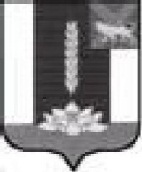 ДУМА ЧЕРНИГОВСКОГО РАЙОНА________________________________________________________________РЕШЕНИЕПринято Думой Черниговского района       11 декабря 2019 года О бюджете Черниговского района на 2020 год и плановый период 2021 и 2022 годов1.Утвердить основные характеристики бюджета Черниговского района на 2020 год:а) общий объем доходов районного бюджета в сумме 1 011 587,597 тыс. рублей, в том числе объем межбюджетных трансфертов, получаемых из других бюджетов бюджетной системы Российской Федерации, - в сумме   603 496,597 тыс. рублей;б) общий объем расходов районного бюджета в сумме 1 019 573,303 тыс. рублей;в) размер дефицита районного бюджета в сумме 7 985,706 тыс.
 рублей.2. Утвердить основные характеристики бюджета Черниговского района на 2021 год и 2022 год:а) прогнозируемый общий объем доходов районного бюджета на 2021 год в сумме 930 345,267 рублей, в том числе объем межбюджетных трансфертов, получаемых из других бюджетов бюджетной системы Российской Федерации - в сумме 548 029,267 тыс. рублей и на 2022 год - в сумме 924 089,541 тыс. рублей, в том числе объем межбюджетных трансфертов, получаемых из других бюджетов бюджетной системы Российской Федерации - в сумме 548 027,541 тыс. рублей;б) общий объем расходов районного бюджета на 2021 год в сумме 940 625,287 тыс. рублей, в том числе условно утвержденные расходы в сумме 9 814,900 тыс. рублей и на 2022 год в сумме 935 255,426 тыс. рублей, в том числе условно утвержденные расходы в сумме 19 361,394 тыс. рублей;в) размер дефицита районного бюджета на 2021 год - в сумме 10 280,020 тыс. рублей, на 2022 год – в сумме 11 165,885 тыс. рублей.3. Установить иные показатели районного бюджета на 2020 год:а) источники внутреннего финансирования дефицита районного бюджета согласно приложению 1 к настоящему Решению;б) предельный объем муниципального внутреннего долга Черниговского района на 2020 год в сумме 11 985,706 тыс. рублей;в) верхний предел муниципального внутреннего долга Черниговского района на 01 января 2021 года в сумме 11 985,706 тыс. рублей, в том числе верхний предел долга по муниципальным гарантиям Черниговского района – 0,000 тыс. рублей;г) предельный объем расходов на обслуживание муниципального внутреннего долга Черниговского района на 2020 год в сумме 380,000 тыс. рублей.4.Установить иные показатели районного бюджета на плановый период 2021 и 2022 годов:а) источники внутреннего финансирования дефицита районного бюджета согласно приложению 2 к настоящему Решению;б) предельный объем муниципального внутреннего долга Черниговского района на 2021 год и верхний предел муниципального внутреннего долга Черниговского района на 1 января 2022 года - в сумме 25 265,726 тыс. рублей, в том числе верхний предел долга по муниципальным гарантиям Черниговского района – 0,000 тыс. рублей;в) объем муниципального внутреннего долга Черниговского района на 2022 год и верхний предел муниципального внутреннего долга Черниговского района на 1 января 2023 года - в сумме 39 431,611 тыс. рублей, в том числе верхний предел долга по муниципальным гарантиям Черниговского района – 0,000 тыс. рублей;г) предельный объем расходов на обслуживание муниципального внутреннего долга Черниговского района на 2021 год в сумме 380,000 тыс. рублей и на 2022 год – в сумме 222,000 тыс. рублей.5. Установить коды главных администраторов доходов районного бюджета и бюджетов поселений - органов местного самоуправления Черниговского района, закрепить за ними виды (подвиды) доходов районного бюджета и бюджетов поселений согласно приложению 3 к настоящему Решению. 6. Утвердить перечень главных администраторов районного бюджета - органов местного самоуправления Черниговского района и закрепляемые за ними виды (подвиды) доходов районного бюджета согласно приложению 4 к настоящему Решению.7. Утвердить перечень главных администраторов доходов районного бюджета - органов государственной власти Российской Федерации, органов государственной власти Приморского края и закрепляемые за ними виды (подвиды) доходов районного бюджета в соответствии с законодательством Российской Федерации согласно приложению 5 к настоящему Решению.8. Утвердить перечень главных администраторов источников внутреннего финансирования дефицита районного бюджета, согласно приложению 6 к настоящему Решению. 9. Установить, что доходы районного бюджета, поступающие в 2020 году, формируются за счет:доходов от уплаты федеральных налогов и сборов, региональных налогов, местных налогов и налогов, предусмотренных специальными налоговыми режимами, в соответствии с нормативами отчислений, установленными Бюджетным кодексом Российской Федерации в том числе:
        доходов от уплаты налога на доходы физических лиц, подлежащих зачислению в районный бюджет, – с учетом дополнительного норматива отчислений, установленного Законом Приморского края «О краевом бюджете на 2020 год и плановый период 2021 и 2022 годов»; доходов от акцизов на автомобильный и прямогонный бензин, дизельное топливо, моторные масла для дизельных и (или) карбюраторных (инжекторных) двигателей, производимые на территории Российской Федерации – с учетом дифференцированных отчислений, установленных Законом Приморского края «О краевом бюджете на 2020 год и плановый период 2021 и 2022 годов»; неналоговых доходов в соответствии с нормативами отчислений, установленными бюджетным законодательством Российской Федерации, решениями Думы Черниговского района в том числе:доходов от сдачи в аренду имущества, находящегося в муниципальной собственности Черниговского района, за исключением имущества бюджетных и автономных учреждений, а также имущества муниципальных унитарных предприятий, в том числе казенных - в размере 100 процентов доходов;части прибыли районных муниципальных унитарных предприятий, остающейся после уплаты налогов и иных обязательных платежей в бюджет, - в размере, определяемом в порядке, установленном решением Думы Черниговского района, но не менее 30%;доходов в виде безвозмездных поступлений; невыясненных поступлений, зачисляемых в бюджеты муниципальных районов - по нормативу 100 процентов;прочих доходов от оказания платных услуг (работ) получателями средств бюджетов муниципальных районов – по нормативу 100%;прочих доходов от компенсации затрат бюджетов муниципальных районов - по нормативу 100 процентов;прочих неналоговых доходов бюджетов муниципальных районов – по нормативу 100 процентов.  10.Установить, что в доходы районного бюджета зачисляются:суммы задолженности и перерасчеты по отмененным налогам, сборам и иным обязательным платежам, поступающие от налогоплательщиков, по нормативам отчислений в соответствии с бюджетным законодательством Российской Федерации;средства, поступающие на лицевые счета получателей средств районного бюджета в погашение дебиторской задолженности прошлых лет, - в размере 100 процентов доходов.11. Учесть в районном бюджете на 2020 год доходы в объемах согласно приложению 7 к настоящему Решению. 12. Утвердить объем бюджетных ассигнований дорожного фонда Черниговского района на 2020 год в размере 12 982,000 тыс. рублей, на плановый период 2021 и 2022 годов – в размере 13 500,00 тыс. рублей и 13 600,000 тыс. рублей, соответственно.13. Утвердить в пределах общего объема расходов, установленного пунктом 1 настоящего Решения, распределение бюджетных ассигнований из районного бюджета на 2020 год по разделам и подразделам, целевым статьям (муниципальных программ Черниговского района и непрограммным направлениям деятельности), группам (группам и подгруппам) видов расходов классификации расходов бюджетов Российской Федерации согласно приложению 8 к настоящему Решению.14. Утвердить в пределах общего объема расходов, установленного пунктом 2 настоящего Решения, распределение бюджетных ассигнований из районного бюджета на плановый период 2021 и 2022 годов по разделам и подразделам, целевым статьям (муниципальных программ Черниговского района и непрограммным направлениям деятельности), группам (группам и подгруппам) видов расходов классификации расходов бюджетов Российской Федерации согласно приложению 9 к настоящему Решению.15. Утвердить распределение бюджетных ассигнований из районного бюджета на 2020 год в ведомственной структуре расходов районного бюджета согласно приложению 10 к настоящему Решению. 16. Утвердить распределение бюджетных ассигнований из районного бюджета на плановый период 2021 и 2022 годов в ведомственной структуре расходов районного бюджета согласно приложению 11 к настоящему Решению. 17. Утвердить распределение бюджетных ассигнований из районного бюджета на 2020 год по муниципальным программам Черниговского района и непрограммным направлениям деятельности согласно приложению 12 к настоящему Решению.18. Утвердить распределение бюджетных ассигнований из районного бюджета на плановый период 2021 и 2022 годов по муниципальным программам Черниговского района и непрограммным направлениям деятельности, согласно приложению 13 к настоящему Решению.19. Субсидии юридическим лицам (за исключением субсидий муниципальным учреждениям), индивидуальным предпринимателям, а также физическим лицам – производителям товаров (работ, услуг), предусмотренные нормативными правовыми актами Черниговского района и настоящим Решением, предоставляются в порядке, установленном Администрацией района, в следующих случаях:1) организациям, оказывающим на территории Черниговского района услуги по транспортному обслуживанию населения на территории сельских поселений и в межпоселенческом сообщении в границах муниципального района - на возмещение недополученных доходов, возникающих в связи с установлением тарифов для населения, не обеспечивающих возмещение полных затрат организаций;2) юридическим лицам, осуществляющим официальное опубликование муниципальных правовых актов Черниговского района, проектов муниципальных правовых актов по вопросам местного значения муниципального района и иной официальной информации, подлежащей опубликованию в средствах массовой информации, - на возмещение затрат, возникающих в связи с опубликованием муниципальных правовых актов и иной официальной информации;3) организациям, оказывающим на территории Черниговского района услуги по теплоснабжению объектов жилищно-коммунального хозяйства, - на возмещение затрат по оказанию услуг теплоснабжения населению;4) субъектам малого и среднего предпринимательства Черниговского района.20. Утвердить распределение межбюджетных трансфертов бюджетам поселений Черниговского района:1) на 2020 год согласно приложению 14 к настоящему Решению;2) на плановый период 2021 и 2022 годов согласно приложению 15 к настоящему Решению.21. Установить, что распределение межбюджетных трансфертов бюджетам поселений Черниговского района (за исключением межбюджетных трансфертов, распределение которых утверждено приложениями 14 и 15 к настоящему Решению) утверждается Администрацией района в соответствии с порядком, утвержденным Думой Черниговского района.22. При расчете дотаций на выравнивание бюджетной обеспеченности поселений Черниговского района на 2020 год и плановый период 2021 и 2022 годов в части, сформированной за счет субвенций на исполнение полномочий по расчету и предоставлению дотации поселениям за счет средств краевого бюджета, утвердить:1)  среднекраевой объем субвенций для расчета дотаций бюджетам городских поселений в расчете на одного жителя городских поселений в размере 604 рубля;2) среднекраевой объем субвенций для расчета дотаций бюджетам сельских поселений в расчете на одного жителя сельских поселений в размере 850 рублей.23. При расчете дотаций на выравнивание бюджетной обеспеченности поселений Черниговского района на 2020 год и плановый период 2021 и 2022 годов определить:1) минимальный уровень расчетной бюджетной обеспеченности поселений Черниговского района, необходимый для определения общего объема дотаций на выравнивание бюджетной обеспеченности поселений Черниговского района – в размере 52 процентов;2) удельный вес расходов на оплату труда (включая начисления на оплату труда) и других расходов, на формирование которых оказывает влияние уровень оплаты труда, в среднем по бюджетам поселений Черниговского района - в размере 36 процентов;3) удельный вес расходов на оплату коммунальных услуг муниципальных учреждений в среднем по бюджетам поселений Черниговского района - в размере 8 процентов;       4) удельный вес расходов на содержание муниципального жилищного фонда в среднем по бюджетам городских поселений Черниговского района – в размере 2 процента;5) удельный вес прочих расходов бюджетов в среднем по бюджетам поселений Черниговского района - в размере 54 процентов.24. При расчете дотации на выравнивание бюджетной обеспеченности поселений Черниговского района на 2020 год определить уровень, установленный в качестве второго критерия выравнивания бюджетной обеспеченности поселений Черниговского района, в размере 140 процентов.25. При расчете дотации на выравнивание бюджетной обеспеченности поселений Черниговского района на плановый период 2021 и 2022 годов определить уровень, установленный в качестве второго критерия выравнивания бюджетной обеспеченности поселений Черниговского района, в размере 140 процентов.26. Утвердить Программу муниципальных внутренних заимствований Черниговского района на 2020 год согласно приложению 16 к настоящему Решению и Программу муниципальных внутренних заимствований Черниговского района на плановый период 2021 и 2022 годов согласно приложению 17 к настоящему Решению.27. Установить, что в целях реализации указов Президента Российской Федерации от 7 мая 2012 года № 597 «О мероприятиях по реализации государственной социальной политики», от 1 июня 2012 года № 761 «О Национальной стратегии действий в интересах детей на 2012-2017 годы», от 28 декабря 2012 года № 1688 "О некоторых мерах по реализации государственной политики в сфере защиты детей-сирот и детей, оставшихся без попечения родителей", повышение оплаты труда отдельных категорий работников муниципальных учреждений осуществляется в 2020 году в соответствии с темпами роста средней заработной платы, установленными планами мероприятий («дорожными картами») изменений в отраслях социальной сферы, направленных на повышение эффективности и качества услуг в сферах образования и культуры, утвержденными распоряжениями Администрации Черниговского района.Руководствуясь постановлением администрации Приморского края от 15.10.2019 № 664-па «О внесении изменений в постановление администрации Приморского края от 8 мая 2013 года № 168-па «О введении отраслевых систем оплаты труда работников государственных учреждений Приморского края», установить работникам муниципальных учреждений Черниговского района, подведомственных Администрации района, в соответствии с перечнем видов компенсационных выплат, утвержденным постановлением Администрации Черниговского района, следующие компенсационные выплаты:выплаты работникам, занятым на тяжелых работах, работах с вредными и (или) опасными и иными особыми условиями труда;выплаты за работу в местностях с особыми климатическими условиями (районный коэффициент) в размере 1,2;выплаты за работу в условиях, отклоняющихся от нормальных (при выполнении работ различной квалификации, совмещении профессий (должностей), сверхурочной работе, работе в ночное время и при выполнении работ в других условиях, отклоняющихся от нормальных).  В связи с вышеизложенным, увеличить с 1 января 2020 года расходы районного бюджета на фонд оплаты труда работников муниципальных учреждений на 3,125 процента.28. Установить в соответствии с пунктом 3 статьи 217 Бюджетного кодекса Российской Федерации, что основанием для внесения в 2020 году изменений в показатели сводной бюджетной росписи районного бюджета, связанные с особенностями исполнения районного бюджета, и (или) перераспределения бюджетных ассигнований между главными распорядителями средств районного бюджета без внесения изменений в решение о бюджете Черниговского района является:1) перераспределение бюджетных ассигнований между главными распорядителями средств районного бюджета, разделами, подразделами, целевыми статьями, группами (группами и подгруппами) видов расходов классификации расходов бюджетов в связи с принятием Администрацией Черниговского района решений о внесении изменений в утвержденные муниципальные программы Черниговского района в пределах общего объема бюджетных ассигнований, предусмотренных в текущем финансовом году на реализацию мероприятий в рамках каждой муниципальной программы Черниговского района;2) перераспределение бюджетных ассигнований между группами (группами и подгруппами) видов расходов классификации расходов бюджетов в пределах общего объема бюджетных ассигнований по целевой статье, предусмотренных главному распорядителю средств районного бюджета в текущем финансовом году;3) перераспределение бюджетных ассигнований на исполнение судебных актов, предусматривающих обращение взыскания на средства районного бюджета, на основании исполнительных документов;4) перераспределение бюджетных ассигнований, предусмотренных на исполнение муниципальных гарантий Черниговского района при наступлении гарантийных случаев;5) перераспределение бюджетных ассигнований на предоставление бюджетным учреждениям субсидий на финансовое обеспечение выполнения муниципального задания на оказание муниципальных услуг (выполнение работ) и субсидий на иные цели в пределах средств, предусмотренных главным распорядителям средств районного бюджета на указанные цели; 6) перераспределение бюджетных ассигнований, предусмотренных на оплату труда работников органов местного самоуправления Черниговского района, в случае принятия решений об изменении численности работников этих органов;7) перераспределение бюджетных ассигнований на исполнение расходных обязательств Черниговского района, софинансируемых из краевого бюджета;8) перераспределение поступивших в районный бюджет бюджетных ассигнований из краевого бюджета на ликвидацию последствий чрезвычайных ситуаций на территории Черниговского района, выделенных на основании решений администрации Приморского края;9) направление средств, дополнительно выделенных Черниговскому району из краевого бюджета и не предусмотренных настоящим Решением, на основании решения Правительства края.29. Установить, что не использованные по состоянию на 1 января 
2020 года остатки иных межбюджетных трансфертов, имеющих целевое назначение, предоставленных из районного бюджета бюджетам поселений Черниговского района, подлежат возврату в доход районного бюджета в течение первых 15 рабочих дней 2020 года.30.  Настоящее Решение вступает в силу с 1 января 2020 года.Глава Черниговского района                                                              В.Н. Сёмкин12 декабря 2019 года№ 201-НПА Приложение 1к решению Думы Черниговского районаот 12.12.2019г. № 201-НПАПриложение 2к решению Думы Черниговского районаот 12.12.2019г. № 201-НПАПриложение 3к решению Думы Черниговского районаот 12.12.2019г. № 201-НПАКоды Главных администраторов доходов районного бюджета и бюджетов поселений – органов местного самоуправления Черниговского района, закрепляемые за ними виды (подвиды) доходов районного бюджета и бюджетов поселений	Приложение 4к решению Думы Черниговского районаот 12.12.2019г. № 201-НПАПеречень главных администраторов доходов районного бюджета - органов местного самоуправления Черниговского района и закрепляемые за ними виды (подвиды) доходов районного бюджетаПриложение 5к решению Думы Черниговского районаот 12.12.2019г. № 201-НПАПеречень главных администраторов доходов районного бюджета – органов государственной власти Российской Федерации, органов государственной власти Приморского края, и закрепляемые за ними виды (подвиды) доходов районного бюджетаПриложение 6к решению Думы Черниговского районаот 12.12.2019г. № 201-НПАПеречень главных администраторов  источников внутреннего финансирования дефицита районного бюджета Приложение 7к решению Думы Черниговского районаот 12.12.2019г. № 201-НПАПриложение 8к решению Думы Черниговского районаот 12.12.2019г. № 201-НПАПриложение 9к решению Думы Черниговского районаот 12.12.2019г. № 201-НПАПриложение 10к решению Думы Черниговского районаот 12.12.2019г. № 201-НПАПриложение 11к решению Думы Черниговского районаот 12.12.2019г. № 201-НПАПриложение 12к решению Думы Черниговского районаот 12.12.2019г. № 201-НПАПриложение 13к решению Думы Черниговского районаот 12.12.2019г. № 201-НПАПриложение 14к решению Думы Черниговского районаот 12.12.2019г. № 201-НПАПриложение 15к решению Думы Черниговского районаот 12.12.2019г. № 201-НПАТаблица 1Таблица 2Субвенции бюджетам поселений Черниговского района на осуществление федеральных полномочий по первичному воинскому учету на территориях, где отсутствуют военные комиссариаты, на плановый период 2021 и 2022 годов(тыс. рублей)Приложение 16к решению Думы Черниговского районаот 12.12.2019г. № 201-НПА	Приложение 17к решению Думы Черниговского районаот 12.12.2019г. № 201-НПАПриложение 18к решению Думы Черниговского районаот 12.12.2019г. № 201-НПАПОРЯДОКпредоставления и расходования дотации, выделяемых из районного бюджета бюджетам поселений Черниговского района в 2020 году в целях компенсации расходов в связи с увеличением ставки и отменой льготы по налогу на имущество организаций в отношении объектов социально-культурной сферы, используемых для нужд культуры и искусства, образования, физической культуры и спорта, здравоохранения и социального обеспечения, содержание которых финансируется за счет местных бюджетов1. Настоящий Порядок определяет цели, условия предоставления и расходования дотации, выделяемых из районного бюджета бюджетам городских и сельских поселений, входящих в состав Черниговского района, в целях компенсации расходов в связи с увеличением ставки налога на имущество организаций в отношении объектов социально-культурной сферы, используемых для нужд культуры и искусства, образования, физической культуры и спорта, здравоохранения и социального обеспечения, содержание которых финансируется за счет местных бюджетов.2. Дотации предоставляются бюджетам поселений, осуществившим финансирование учреждений, которые содержатся за счет средств местных бюджетов в целях уплаты налога на имущество организаций по ставке 2,2 процента в отношении объектов социально-культурной сферы, используемых для нужд культуры и искусства, образования, физической культуры и спорта, здравоохранения и социального обеспечения.3. Распределение дотации осуществляется на основании данных, представленных поселениями Черниговского района, по следующей формуле:Дi =Пi *V/∑Пi, где:Дi - размер дотации i-тому поселению;        Пi - потребность i-того поселения в связи с увеличением ставки и отмены льготы по налогу на имущество организаций в отношении объектов социально-культурной сферы, используемых для нужд культуры и искусства, образования, физической культуры и спорта, здравоохранения и социального обеспечения, содержание которых финансируется за счет местных бюджетов, которая определяется по следующей формуле:Пi = N1,1i – N0,1i, где:        N1,1i –  сумма налога на имущество организаций, подлежащая уплате  i-тым поселением в 2020 году по налоговой ставке 2,2 процента, исчисленная исходя из уплаченного налога на имущество организаций по ставке 0,1 процента в 2018 году;         N0,1i – сумма налога на имущество организаций, уплаченная i-тым поселением по налоговой ставке 0,1 процента в 2018 году;V – сумма распределяемой дотации для поселений Черниговского района.4. Распределение дотации между поселениями Черниговского района утверждается нормативным правовым актом Администрации Черниговского района.5. Дотации предоставляются при условии предоставления поселениями в финансовое управление Администрации Черниговского района в отношении каждого учреждения копий налоговой отчетности (налоговой декларации по налогу на имущество организаций и налогового расчета по авансовому платежу по налогу на имущество организаций) с отметкой налогового органа о принятии отчета и платежных поручений о перечислении налога на имущество организаций с отметкой органа федерального казначейства, а так же справки из налогового органа об отсутствии задолженности по налогу на имущество организаций.6. Дотации предоставляются в соответствии со сводной бюджетной росписью районного бюджета, кассовым планом исполнения районного бюджета в пределах лимитов бюджетных обязательств, предусмотренных финансовому управлению Администрации Черниговского района (далее – финансовое управление) на указанные цели.7. Источником указанных дотаций являются средства дотации на поддержку мер по обеспечению сбалансированности бюджетов из краевого бюджета, распределяемые в соответствии с Порядком распределения дотации на поддержку мер по обеспечению сбалансированности бюджетов муниципальных образований Приморского края в 2020 году, утвержденного Приложением 20 проекта Закона Приморского края «О краевом бюджете на 2020 год и плановый период 2021 и 2022 годов». 8. Для получения дотации уполномоченный орган поселения предоставляет в финансовое управление Администрации Черниговского района следующие документы:1) заявление о предоставлении дотации (далее - заявление);2) выписку из муниципального правового акта о бюджете поселения на текущий финансовый год (на текущий финансовый год и плановый период), предусматривающего бюджетные ассигнования на уплату налога на имущество организаций.9. Перечисление дотации в бюджеты поселений осуществляется в течение 10 рабочих дней со дня поступления в бюджет Черниговского района из краевого бюджета средств дотации на поддержку мер по обеспечению сбалансированности бюджета из краевого бюджета в целях компенсации расходов в связи с увеличением ставки и отменой льготы по налогу на имущество организаций в отношении объектов социально-культурной сферы, используемых для нужд культуры и искусства, образования, физической культуры и спорта, здравоохранения и социального обеспечения, содержание которых финансируется за счет местных бюджетов, а также представления в финансовое управление Администрации Черниговского района документов, указанных в пункте 5 настоящего Порядка. 10. Дотации носят целевой характер и не могут быть использованы на другие цели.11. Ответственность за результативность, целевое использование дотации, достоверность представленных в финансовое управление отчетов о целевом использовании дотации возлагается на уполномоченные органы местного самоуправления поселений.12. Остатки дотации, не использованные органами местного самоуправления поселений в текущем финансовом году, подлежат возврату в районный бюджет в порядке, установленном финансовым управлением в соответствии с Бюджетным кодексом Российской Федерации.Источники внутреннего финансирования дефицита бюджета Черниговского района на 2020 годИсточники внутреннего финансирования дефицита бюджета Черниговского района на 2020 годИсточники внутреннего финансирования дефицита бюджета Черниговского района на 2020 год(тыс. рублей)Код бюджетной классификации Российской ФедерацииНаименование источниковСумма на 2020 год01 02 00 00 00 0000 000Кредиты кредитных организаций в валюте Российской Федерации11 985,70601 02 00 00 05 0000 710Получение кредитов от кредитных организаций бюджетами муниципальных районов Российской Федерации в валюте Российской Федерации12 685,70601 02 00 00 05 0000 810Погашение кредитов от кредитных организаций бюджетами муниципальных районов Российской Федерации в валюте Российской Федерации-700,00001 03 00 00 00 0000 000Бюджетные кредиты от других бюджетов бюджетной системы Российской Федерации-4 000,00001 03 01 00 05 0000 710Получение кредитов от других бюджетов бюджетной системы Российской Федерации бюджетами муниципальных районов в валюте Российской Федерации0,00001 03 01 00 05 0000 810Погашение бюджетами муниципальных районов Российской Федерации кредитов от других бюджетов бюджетной системы Российской Федерации в валюте Российской Федерации-4 000,000 01 05 00 00 00 0000 000Изменение остатков средств на счетах по учету средств бюджета0,000 01 05 02 01 05 0000 510Увеличение прочих остатков денежных средств бюджетов муниципальных районов РФ-1 024 273,303 01 05 02 01 05 0000 610Уменьшение прочих остатков денежных средств бюджетов муниципальных районов РФ1 024 273,30301 06 00 00 00 0000 000Иные источники внутреннего финансирования дефицитов бюджетов0,000 01 06 05 00 00 0000 000Бюджетные кредиты, предоставленные внутри страны в валюте Российской Федерации0,00001 06 05 00 00 0000 600Возврат бюджетных кредитов, предоставленных внутри страны в валюте Российской Федерации0,00001 06 05 01 05 0000 640Возврат бюджетных кредитов, предоставленных юридическим лицам из бюджетов муниципальных районов Российской Федерации в валюте РФ0,00001 06 05 02 02 0000 540Предоставление бюджетных кредитов другим бюджетам бюджетной системы Российской Федерации из бюджетов субъектов Российской Федерации в валюте Российской Федерации0,000Итого источников 7 985,706Источники внутреннего финансирования дефицита бюджета Черниговского района на плановый период 2021 и 2022 годы(тыс. рублей)Источники внутреннего финансирования дефицита бюджета Черниговского района на плановый период 2021 и 2022 годы(тыс. рублей)Источники внутреннего финансирования дефицита бюджета Черниговского района на плановый период 2021 и 2022 годы(тыс. рублей)Источники внутреннего финансирования дефицита бюджета Черниговского района на плановый период 2021 и 2022 годы(тыс. рублей)Источники внутреннего финансирования дефицита бюджета Черниговского района на плановый период 2021 и 2022 годы(тыс. рублей)Код бюджетной классификации Российской ФедерацииНаименование источниковСумма на 2021 годСумма на 2022 годСумма на 2022 год1234401 02 00 00 00 0000 00001 02 00 00 00 0000 000Кредиты кредитных организаций в валюте Российской Федерации13 280,02013 280,02014 165,88501 02 00 00 05 0000 71001 02 00 00 05 0000 710Получение кредитов от кредитных организаций бюджетами муниципальных районов Российской Федерации в валюте Российской Федерации13 980,02013 980,02014 865,88501 02 00 00 05 0000 81001 02 00 00 05 0000 810Погашение кредитов от кредитных организаций бюджетами муниципальных районов Российской Федерации в валюте Российской Федерации-700,000-700,000-700,00001 03 00 00 00 0000 00001 03 00 00 00 0000 000Бюджетные кредиты от других бюджетов бюджетной системы Российской Федерации-3 000,000-3 000,000-3 000,00001 03 01 00 05 0000 71001 03 01 00 05 0000 710Получение кредитов от других бюджетов бюджетной системы Российской Федерации бюджетами муниципальных районов в валюте Российской Федерации0,0000,0000,00001 03 01 00 05 0000 81001 03 01 00 05 0000 810Погашение бюджетами муниципальных районов Российской Федерации кредитов от других бюджетов бюджетной системы Российской Федерации в валюте Российской Федерации-3 000,000-3 000,000-3 000,000 01 05 00 00 00 0000 000 01 05 00 00 00 0000 000Изменение остатков средств на счетах по учету средств бюджета0,0000,0000,000 01 05 02 01 05 0000 510 01 05 02 01 05 0000 510Увеличение прочих остатков денежных средств бюджетов муниципальных районов Российской Федерации-944 325,287-944 325,287-938 955,426 01 05 02 01 05 0000 610 01 05 02 01 05 0000 610Уменьшение прочих остатков денежных средств бюджетов муниципальных районов Российской Федерации944 325,287944 325,287938 955,42601 06 00 00 00 0000 00001 06 00 00 00 0000 000Иные источники внутреннего финансирования дефицитов бюджетов0,0000,0000,000 01 06 05 00 00 0000 000 01 06 05 00 00 0000 000Бюджетные кредиты, предоставленные внутри страны в валюте Российской Федерации0,0000,0000,00001 06 05 00 00 0000 60001 06 05 00 00 0000 600Возврат бюджетных кредитов, предоставленных внутри страны в валюте Российской Федерации0,0000,0000,00001 06 05 01 05 0000 64001 06 05 01 05 0000 640Возврат бюджетных кредитов, предоставленных юридическим лицам из бюджетов муниципальных районов Российской Федерации в валюте РФ0,0000,0000,000Итого источников 10 280,02010 280,02011 165,885КодглавногоадминистратораКод доходаГлавные администраторы123005 АДМИНИСТРАЦИЯ ЧЕРНИГОВСКОГО РАЙОНА  005 1 08 07150 01 1000 110Государственная пошлина за выдачу разрешения на установку рекламной конструкции005 1 08 07150 01 4000 110Государственная пошлина за выдачу разрешения на установку рекламной конструкции0051 11 01050 05 0000 120Доходы в виде прибыли, приходящейся на доли в уставных (складочных) капиталах хозяйственных товариществ и обществ, или дивидендов по акциям, принадлежащим муниципальным районам0051 11 05013 05 0000 120Доходы, получаемые в виде арендной платы за земельные участки, государственная собственность на которые не разграничена и которые расположены в границах сельских поселений и межселенных территорий муниципальных районов, а также средства от продажи права на заключение договоров аренды указанных земельных участков051 11 05013 13 0000 120Доходы, получаемые в виде арендной платы за земельные участки, государственная собственность на которые не разграничена и которые расположены в границах городских поселений, а также средства от продажи права на заключение договоров аренды указанных земельных участков005 1 11 05025 05 0000 120Доходы, получаемые в виде арендной платы, а также средства от продажи права на заключение договоров аренды за земли, находящиеся в собственности муниципальных районов (за исключением земельных участков муниципальных бюджетных и автономных учреждений) 0051 11 05035 05 0000 120 Доходы от сдачи в аренду имущества, находящегося в оперативном управлении органов управления муниципальных районов и созданных ими учреждений (за исключением имущества муниципальных бюджетных и автономных учреждений)0051 11 05075 05 0000 120Доходы от сдачи в аренду имущества, составляющего казну муниципальных районов (за исключением земельных участков)0051 11 07015 05 0000 120 Доходы от перечисления части прибыли, остающейся после уплаты налогов и иных обязательных платежей муниципальных унитарных предприятий, созданных муниципальными районами 0051 11 09045 05 0000 120 Прочие поступления от использования имущества, находящегося в собственности муниципальных районов (за исключением имущества муниципальных бюджетных и автономных учреждений, а также имущества муниципальных унитарных предприятий, в том числе казенных)0051 12 05050 05 0000 120Плата за пользование водными объектами, находящимися в собственности муниципальных районов0051 13 01995 05 0000 130Прочие доходы от оказания платных услуг (работ) получателями средств бюджетов муниципальных районов0051 13 02995 05 0000 130Прочие доходы от компенсации затрат бюджетов муниципальных районов0051 14 02052 05 0000 410 Доходы от реализации имущества, находящегося в оперативном управлении учреждений, находящихся в ведении органов управления муниципальных районов (за исключением имущества муниципальных бюджетных и автономных учреждений) в части реализации основных средств по указанному имуществу0051 14 02052 05 0000 440 Доходы от реализации имущества, находящегося в оперативном управлении учреждений, находящихся в ведении органов управления муниципальных районов (за исключением имущества муниципальных бюджетных и автономных учреждений) в части реализации материальных запасов по указанному имуществу0051 14 02053 05 0000 410 Доходы от реализации иного имущества, находящегося в собственности муниципальных районов (за исключением имущества муниципальных бюджетных и автономных учреждений, а также имущества муниципальных унитарных предприятий, в том числе казенных) в части реализации основных средств по указанному имуществу0051 14 02053 05 0000 440 Доходы от реализации иного имущества, находящегося в собственности муниципальных районов (за исключением имущества муниципальных бюджетных и автономных учреждений, а также имущества муниципальных унитарных предприятий, в том числе казенных) в части реализации материальных запасов по указанному имуществу0051 14 04050 05 0000 420 Доходы от продажи нематериальных активов, находящихся в собственности муниципальных районов.0051 14 06013 05 0000 430Доходы от продажи земельных участков, государственная собственность на которые не разграничена и которые расположены в границах сельских поселений и межселенных территорий муниципальных районов0051 14 06013 10 0000 430Доходы от продажи земельных участков, государственная собственность на которые не разграничена и которые расположены в границах сельских поселений0051 14 06025 05 0000 430Доходы от продажи земельных участков, находящихся в собственности муниципальных районов (за исключением земельных участков муниципальных бюджетных и автономных учреждений) 0051 14 06045 05 0000 430Доходы от продажи земельных участков, находящихся в собственности муниципальных районов, находящихся в пользовании бюджетных и автономных учреждений0051 16 33050 05 0000 140Денежные взыскания (штрафы) за нарушение законодательства Российской Федерации о контрактной системе в сфере закупок товаров, работ, услуг для обеспечения государственных и муниципальных нужд для нужд муниципальных районов0051 16 51030 02 0000 140Денежные взыскания (штрафы), установленные законами субъектов Российской Федерации за несоблюдение муниципальных правовых актов, зачисляемые в бюджеты муниципальных районов0051 16 51040 02 0000 140Денежные взыскания (штрафы), установленные законами субъектов Российской Федерации за несоблюдение муниципальных правовых актов, зачисляемые в бюджеты поселений0051 16 90050 05 0000 140 Прочие поступления от денежных взысканий (штрафов) и иных сумм в возмещение ущерба, зачисляемые в бюджеты муниципальных районов0051 17 01050 05 0000 180 Невыясненные поступления, зачисляемые в бюджеты муниципальных районов0051 17 05050 05 0000 180Прочие неналоговые доходы бюджетов муниципальных районов0052 02 20041 05 0000 150Субсидии бюджетам муниципальных районов на строительство, модернизацию, ремонт и содержание автомобильных дорог общего пользования, в том числе дорог в поселениях (за исключением автомобильных дорог федерального значения)0052 02 20216 05 0000 150Субсидии бюджетам муниципальных районов на осуществление дорожной деятельности в отношении автомобильных дорог общего пользования, а также капитального ремонта и ремонта дворовых территорий многоквартирных домов, проездов к дворовым территориям многоквартирных домов населенных пунктов	0052 02 39999 05 0000 150Прочие субвенции бюджетам муниципальных районов0052 02 40014 05 0000 150Межбюджетные трансферты, передаваемые бюджетам муниципальных районов из бюджетов поселений на осуществление части полномочий по решению вопросов местного значения в соответствии с заключенными соглашениями0052 02 49999 05 0000 150Прочие межбюджетные трансферты, передаваемые бюджетам муниципальных районов0052 02 90024 05 0000 150Прочие безвозмездные поступления в бюджеты муниципальных районов от бюджетов субъектов Российской Федерации0052 02 25228 05 0000 150Субсидии бюджетам муниципальных районов на оснащение объектов спортивной инфраструктуры спортивно-технологическим оборудованием005 2 02 25467 05 0000 150Субсидии бюджетам муниципальных районов на обеспечение развития и укрепления материально-технической базы домов культуры в населенных пунктах с числом жителей до 50 тысяч человек0052 02 25527 05 0000 150Субсидии бюджетам муниципальных районов на государственную поддержку малого и среднего предпринимательства, включая крестьянские (фермерские) хозяйства, а также на реализацию мероприятий по поддержке молодежного предпринимательства0052 02 25519 05 0000 150Субсидия бюджетам муниципальных районов на поддержку отрасли культуры0052 02 25027 05 0000 150Субсидии бюджетам муниципальных районов на реализацию мероприятий государственной программы Российской Федерации "Доступная среда" 0052 02 25497 05 0000 150Субсидии бюджетам муниципальных районов на реализацию мероприятий по обеспечению жильем молодых семей005 2 02 29999 05 0000 150 Прочие субсидии бюджетам муниципальных районов 0052 02 30024 05 0000 150Субвенции бюджетам муниципальных районов на выполнение передаваемых полномочий субъектов Российской Федерации005 2 02 35082 05 0000 150Субвенции бюджетам муниципальных районов на предоставление жилых помещений детям-сиротам и детям, оставшимся без попечения родителей, лицам из их числа по договорам найма специализированных жилых помещений0052 02 35120 05 0000 150Субвенции бюджетам муниципальных районов на осуществление полномочий по составлению (изменению) списков кандидатов в присяжные заседатели федеральных судов общей юрисдикции в Российской Федерации0052 02 35485 05 0000 150Субвенции бюджетам муниципальных районов на обеспечение жильем граждан, уволенных с военной службы (службы), и приравненных к ним лиц0052 02 35930 05 0000 150Субвенции бюджетам муниципальных районов на государственную регистрацию актов гражданского состояния0052 07 05030 05 0000 150 Прочие безвозмездные поступления в бюджеты муниципальных районов0052 18 60010 05 0000 150Доходы бюджетов муниципальных районов от возврата прочих остатков субсидий, субвенций и иных межбюджетных трансфертов, имеющих целевое назначение, прошлых лет из бюджетов поселений0052 18 05010 05 0000 150Доходы бюджетов муниципальных районов от возврата бюджетными учреждениями остатков субсидий прошлых лет0052 19 60010 05 0000 150Возврат прочих остатков субсидий, субвенций и иных межбюджетных трансфертов, имеющих целевое назначение, прошлых лет из бюджетов муниципальных районовФИНАНСОВОЕ УПРАВЛЕНИЕ АДМИНИСТРАЦИИ ЧЕРНИГОВСКОГО РАЙОНА0031 17 01050 05 0000 180 Невыясненные поступления, зачисляемые в бюджеты муниципальных районов0031 18 05200 05 0000 150Перечисления из бюджетов муниципальных районов по решениям о взыскании средств, предоставленных из бюджетов субъектов Российской Федерации0031 18 05000 05 0000 150Поступления в бюджеты муниципальных районов (перечисления из бюджетов муниципальных районов) по урегулированию расчетов между бюджетами бюджетной системы Российской Федерации по распределенным доходам0032 02 15001 05 0000 150Дотации бюджетам муниципальных районов на выравнивание бюджетной обеспеченности0032 02 39999 05 0000 150Прочие субвенции бюджетам муниципальных районов0032 02 40014 05 0000 150Межбюджетные трансферты, передаваемые бюджетам муниципальных районов из бюджетов поселений на осуществление части полномочий по решению вопросов местного значения в соответствии с заключенными соглашениями0032 02 49999 05 0000 150Прочие межбюджетные трансферты, передаваемые бюджетам муниципальных районов0032 02 90024 05 0000 150Прочие безвозмездные поступления в бюджеты муниципальных районов от бюджетов субъектов Российской Федерации0032 02 15002 05 0000 150Дотации бюджетам муниципальных районов на поддержку мер по обеспечению сбалансированности бюджетов0032 02 29999 05 0000 150Прочие субсидии бюджетам муниципальных районов0032 02 30024 05 0000 150Субвенции бюджетам муниципальных районов на выполнение передаваемых полномочий субъектов Российской Федерации0032 02 35118 05 0000 150Субвенции бюджетам муниципальных районов на осуществление первичного воинского учета на территориях, где отсутствуют военные комиссариаты0032 08 05000 05 0000 150Перечисления из бюджетов муниципальных районов (в бюджеты муниципальных районов) для осуществления возврата (зачета) излишне уплаченных или излишне взысканных сумм налогов, сборов и иных платежей, а также суммы процентов за несвоевременное осуществление такого возврата и процентов, начисленных на излишне взысканные суммы0032 18 05010 05 0000 150Доходы бюджетов муниципальных районов от возврата бюджетными учреждениями остатков субсидий прошлых лет0032 18 60010 05 0000 150Доходы бюджетов муниципальных районов от возврата прочих остатков субсидий, субвенций и иных межбюджетных трансфертов, имеющих целевое назначение, прошлых лет из бюджетов поселений0032 19 60010 05 0000 150Возврат прочих остатков субсидий, субвенций и иных межбюджетных трансфертов, имеющих целевое назначение, прошлых лет из бюджетов муниципальных районов016ДУМА ЧЕРНИГОВСКОГО РАЙОНА0161 13 02995 05 0000 130Прочие доходы от компенсации затрат бюджетов муниципальных районов017УПРАВЛЕНИЕ ОБРАЗОВАНИЯ АДМИНИСТРАЦИИ ЧЕРНИГОВСКОГО МУНИЦИПАЛЬНОГО РАЙОНА  0171 13 01995 05 0000 130Прочие доходы от оказания платных услуг (работ) получателями средств бюджетов муниципальных районов0171 13 02995 05 0000 130Прочие доходы от компенсации затрат бюджетов муниципальных районов0171 17 01050 05 0000 180Невыясненные поступления, зачисляемые в бюджеты муниципальных районов0171 17 05050 05 0000 180Прочие неналоговые доходы бюджетов муниципальных районов0172 02 90024 05 0000 150Прочие безвозмездные поступления в бюджеты муниципальных районов от бюджетов субъектов Российской Федерации017 2 02 39999 05 0000 150Прочие субвенции бюджетам муниципальных районов0172 02 49999 05 0000 150Прочие межбюджетные трансферты, передаваемые бюджетам муниципальных районов0172 02 25097 05 0000 150Субсидии бюджетам муниципальных районов на создание в общеобразовательных организациях, расположенных в сельской местности, условий для занятий физической культурой и спортом0172 02 29999 05 0000 150Прочие субсидии бюджетам муниципальных районов0172 02 30024 05 0000 150Субвенции бюджетам муниципальных районов на выполнение передаваемых полномочий субъектов Российской Федерации0172 02 30029 05 0000 150Субвенции бюджетам муниципальных районов на компенсацию части платы, взимаемой с родителей (законных представителей) за присмотр и уход за детьми, посещающими образовательные организации, реализующие образовательные программы дошкольного образования0172 07 05030 05 0000 150Прочие безвозмездные поступления в бюджеты муниципальных районов0172 18 05010 05 0000 150Доходы бюджетов муниципальных районов от возврата бюджетными учреждениями остатков субсидий прошлых лет0172 19 60010 05 0000 150Возврат прочих остатков субсидий, субвенций и иных межбюджетных трансфертов, имеющих целевое назначение, прошлых лет из бюджетов муниципальных районовКодглавногоадминистратораКод доходаГлавные администраторы123005 АДМИНИСТРАЦИЯ ЧЕРНИГОВСКОГО РАЙОНА  005 1 08 07150 01 1000 110Государственная пошлина за выдачу разрешения на установку рекламной конструкции005 1 08 07150 01 4000 110Государственная пошлина за выдачу разрешения на установку рекламной конструкции0051 11 01050 05 0000 120Доходы в виде прибыли, приходящейся на доли в уставных (складочных) капиталах хозяйственных товариществ и обществ, или дивидендов по акциям, принадлежащим муниципальным районам0051 11 05013 05 0000 120Доходы, получаемые в виде арендной платы за земельные участки, государственная собственность на которые не разграничена и которые расположены в границах сельских поселений и межселенных территорий муниципальных районов, а также средства от продажи права на заключение договоров аренды указанных земельных участков0051 11 05013 13 0000 120Доходы, получаемые в виде арендной платы за земельные участки, государственная собственность на которые не разграничена и которые расположены в границах городских поселений, а также средства от продажи права на заключение договоров аренды указанных земельных участков005 1 11 05025 05 0000 120Доходы, получаемые в виде арендной платы, а также средства от продажи права на заключение договоров аренды за земли, находящиеся в собственности муниципальных районов (за исключением земельных участков муниципальных бюджетных и автономных учреждений) 0051 11 05035 05 0000 120 Доходы от сдачи в аренду имущества, находящегося в оперативном управлении органов управления муниципальных районов и созданных ими учреждений (за исключением имущества муниципальных бюджетных и автономных учреждений)0051 11 05075 05 0000 120Доходы от сдачи в аренду имущества, составляющего казну муниципальных районов (за исключением земельных участков)0051 11 07015 05 0000 120 Доходы от перечисления части прибыли, остающейся после уплаты налогов и иных обязательных платежей муниципальных унитарных предприятий, созданных муниципальными районами 0051 11 09045 05 0000 120 Прочие поступления от использования имущества, находящегося в собственности муниципальных районов (за исключением имущества муниципальных бюджетных и автономных учреждений, а также имущества муниципальных унитарных предприятий, в том числе казенных)0051 12 05050 05 0000 120Плата за пользование водными объектами, находящимися в собственности муниципальных районов0051 13 01995 05 0000 130Прочие доходы от оказания платных услуг (работ) получателями средств бюджетов муниципальных районов0051 13 02995 05 0000 130Прочие доходы от компенсации затрат бюджетов муниципальных районов0051 14 02052 05 0000 410 Доходы от реализации имущества, находящегося в оперативном управлении учреждений, находящихся в ведении органов управления муниципальных районов (за исключением имущества муниципальных бюджетных и автономных учреждений) в части реализации основных средств по указанному имуществу0051 14 02052 05 0000 440 Доходы от реализации имущества, находящегося в оперативном управлении учреждений, находящихся в ведении органов управления муниципальных районов (за исключением имущества муниципальных бюджетных и автономных учреждений) в части реализации материальных запасов по указанному имуществу0051 14 02053 05 0000 410 Доходы от реализации иного имущества, находящегося в собственности муниципальных районов (за исключением имущества муниципальных бюджетных и автономных учреждений, а также имущества муниципальных унитарных предприятий, в том числе казенных) в части реализации основных средств по указанному имуществу0051 14 02053 05 0000 440 Доходы от реализации иного имущества, находящегося в собственности муниципальных районов (за исключением имущества муниципальных бюджетных и автономных учреждений, а также имущества муниципальных унитарных предприятий, в том числе казенных) в части реализации материальных запасов по указанному имуществу0051 14 04050 05 0000 420 Доходы от продажи нематериальных активов, находящихся в собственности муниципальных районов.0051 14 06013 05 0000 430Доходы от продажи земельных участков, государственная собственность на которые не разграничена и которые расположены в границах сельских поселений и межселенных территорий муниципальных районов0051 14 06025 05 0000 430Доходы от продажи земельных участков, находящихся в собственности муниципальных районов (за исключением земельных участков муниципальных бюджетных и автономных учреждений) 0051 14 06045 05 0000 430Доходы от продажи земельных участков, находящихся в собственности муниципальных районов, находящихся в пользовании бюджетных и автономных учреждений0051 16 01053 01 0000 140Административные штрафы, установленные Главой 5 Кодекса Российской Федерации об административных правонарушениях, за административные правонарушения, посягающие на права граждан, налагаемые мировыми судьями, комиссиями по делам несовершеннолетних и защите их прав0051 17 01050 05 0000 180 Невыясненные поступления, зачисляемые в бюджеты муниципальных районов0051 17 05050 05 0000 180Прочие неналоговые доходы бюджетов муниципальных районов0052 02 20041 05 0000 150Субсидии бюджетам муниципальных районов на строительство, модернизацию, ремонт и содержание автомобильных дорог общего пользования, в том числе дорог в поселениях (за исключением автомобильных дорог федерального значения)0052 02 20216 05 0000 150Субсидии бюджетам муниципальных районов на осуществление дорожной деятельности в отношении автомобильных дорог общего пользования, а также капитального ремонта и ремонта дворовых территорий многоквартирных домов, проездов к дворовым территориям многоквартирных домов населенных пунктов	0052 02 39999 05 0000 150Прочие субвенции бюджетам муниципальных районов0052 02 40014 05 0000 150Межбюджетные трансферты, передаваемые бюджетам муниципальных районов из бюджетов поселений на осуществление части полномочий по решению вопросов местного значения в соответствии с заключенными соглашениями0052 02 49999 05 0000 150Прочие межбюджетные трансферты, передаваемые бюджетам муниципальных районов0052 02 90024 05 0000 150Прочие безвозмездные поступления в бюджеты муниципальных районов от бюджетов субъектов Российской Федерации0052 02 25527 05 0000 150Субсидии бюджетам муниципальных районов на государственную поддержку малого и среднего предпринимательства, включая крестьянские (фермерские) хозяйства, а также на реализацию мероприятий по поддержке молодежного предпринимательства0052 02 25497 05 0000 150Субсидии бюджетам муниципальных районов на реализацию мероприятий по обеспечению жильем молодых семей0052 02 25027 05 0000 150Субсидии бюджетам муниципальных районов на реализацию мероприятий государственной программы Российской Федерации "Доступная среда" 005 2 02 25228 05 0000 150Субсидии бюджетам муниципальных районов на оснащение объектов спортивной инфраструктуры спортивно-технологическим оборудованием0052 02 25467 05 0000 150Субсидии бюджетам муниципальных районов на обеспечение развития и укрепления материально-технической базы домов культуры в населенных пунктах с числом жителей до 50 тысяч человек005 2 02 29999 05 0000 150 Прочие субсидии бюджетам муниципальных районов 0052 02 30024 05 0000 150Субвенции бюджетам муниципальных районов на выполнение передаваемых полномочий субъектов Российской Федерации0052 02 35082 05 0000 150Субвенции бюджетам муниципальных районов на предоставление жилых помещений детям-сиротам и детям, оставшимся без попечения родителей, лицам из их числа по договорам найма специализированных жилых помещений0052 02 35120 05 0000 150Субвенции бюджетам муниципальных районов на осуществление полномочий по составлению (изменению) списков кандидатов в присяжные заседатели федеральных судов общей юрисдикции в Российской Федерации0052 02 35485 05 0000 150Субвенции бюджетам муниципальных районов на обеспечение жильем граждан, уволенных с военной службы (службы), и приравненных к ним лиц0052 02 35930 05 0000 150Субвенции бюджетам муниципальных районов на государственную регистрацию актов гражданского состояния0052 07 05030 05 0000 150 Прочие безвозмездные поступления в бюджеты муниципальных районов0052 18 60010 05 0000 150Доходы бюджетов муниципальных районов от возврата прочих остатков субсидий, субвенций и иных межбюджетных трансфертов, имеющих целевое назначение, прошлых лет из бюджетов поселений0052 18 05010 05 0000 150Доходы бюджетов муниципальных районов от возврата бюджетными учреждениями остатков субсидий прошлых лет0052 19 60010 05 0000 150Возврат прочих остатков субсидий, субвенций и иных межбюджетных трансфертов, имеющих целевое назначение, прошлых лет из бюджетов муниципальных районовФИНАНСОВОЕ УПРАВЛЕНИЕ АДМИНИСТРАЦИИ ЧЕРНИГОВСКОГО РАЙОНА0031 17 01050 05 0000 180 Невыясненные поступления, зачисляемые в бюджеты муниципальных районов0031 18 05200 05 0000 150Перечисления из бюджетов муниципальных районов по решениям о взыскании средств, предоставленных из бюджетов субъектов Российской Федерации0031 18 02500 05 0000 150Поступления в бюджеты муниципальных районов (перечисления из бюджетов муниципальных районов) по урегулированию расчетов между бюджетами бюджетной системы Российской Федерации по распределенным доходам0032 02 15001 05 0000 150Дотации бюджетам муниципальных районов на выравнивание бюджетной обеспеченности0032 02 39999 05 0000 150Прочие субвенции бюджетам муниципальных районов0032 02 40014 05 0000 150Межбюджетные трансферты, передаваемые бюджетам муниципальных районов из бюджетов поселений на осуществление части полномочий по решению вопросов местного значения в соответствии с заключенными соглашениями0032 02 49999 05 0000 150Прочие межбюджетные трансферты, передаваемые бюджетам муниципальных районов0032 02 90024 05 0000 150Прочие безвозмездные поступления в бюджеты муниципальных районов от бюджетов субъектов Российской Федерации0032 02 15002 05 0000 150Дотации бюджетам муниципальных районов на поддержку мер по обеспечению сбалансированности бюджетов0032 02 29999 05 0000 150Прочие субсидии бюджетам муниципальных районов0032 02 30024 05 0000 150Субвенции бюджетам муниципальных районов на выполнение передаваемых полномочий субъектов Российской Федерации0032 02 35118 05 0000 150Субвенции бюджетам муниципальных районов на осуществление первичного воинского учета на территориях, где отсутствуют военные комиссариаты0032 08 05000 05 0000 150Перечисления из бюджетов муниципальных районов (в бюджеты муниципальных районов) для осуществления возврата (зачета) излишне уплаченных или излишне взысканных сумм налогов, сборов и иных платежей, а также суммы процентов за несвоевременное осуществление такого возврата и процентов, начисленных на излишне взысканные суммы0032 18 60010 05 0000 150Доходы бюджетов муниципальных районов от возврата прочих остатков субсидий, субвенций и иных межбюджетных трансфертов, имеющих целевое назначение, прошлых лет из бюджетов поселений0032 19 60010 05 0000 150Возврат прочих остатков субсидий, субвенций и иных межбюджетных трансфертов, имеющих целевое назначение, прошлых лет из бюджетов муниципальных районов016ДУМА ЧЕРНИГОВСКОГО РАЙОНА0161 13 02995 05 0000 130Прочие доходы от компенсации затрат бюджетов муниципальных районов017УПРАВЛЕНИЕ ОБРАЗОВАНИЯ АДМИНИСТРАЦИИ ЧЕРНИГОВСКОГО МУНИЦИПАЛЬНОГО РАЙОНА  0171 13 01995 05 0000 130Прочие доходы от оказания платных услуг (работ) получателями средств бюджетов муниципальных районов0171 13 02995 05 0000 130Прочие доходы от компенсации затрат бюджетов муниципальных районов0171 17 01050 05 0000 180Невыясненные поступления, зачисляемые в бюджеты муниципальных районов0171 17 05050 05 0000 180Прочие неналоговые доходы бюджетов муниципальных районов0172 02 90024 05 0000 150Прочие безвозмездные поступления в бюджеты муниципальных районов от бюджетов субъектов Российской Федерации017 2 02 39999 05 0000 150Прочие субвенции бюджетам муниципальных районов0172 02 49999 05 0000 150Прочие межбюджетные трансферты, передаваемые бюджетам муниципальных районов017 2 02 25097 05 0000 150Субсидии бюджетам муниципальных районов на создание в общеобразовательных организациях, расположенных в сельской местности, условий для занятий физической культурой и спортом0172 02 29999 05 0000 150Прочие субсидии бюджетам муниципальных районов0172 02 30024 05 0000 150Субвенции бюджетам муниципальных районов на выполнение передаваемых полномочий субъектов Российской Федерации0172 02 30029 05 0000 150Субвенции бюджетам муниципальных районов на компенсацию части платы, взимаемой с родителей (законных представителей) за присмотр и уход за детьми, посещающими образовательные организации, реализующие образовательные программы дошкольного образования0172 07 05030 05 0000 150Прочие безвозмездные поступления в бюджеты муниципальных районов0172 18 05010 05 0000 150Доходы бюджетов муниципальных районов от возврата бюджетными учреждениями остатков субсидий прошлых лет0172 19 60010 05 0000 150Возврат прочих остатков субсидий, субвенций и иных межбюджетных трансфертов, имеющих целевое назначение, прошлых лет из бюджетов муниципальных районовКодглавногоадминистратораКод доходаГлавные администраторы123048Федеральная служба по надзору в сфере природопользованияФедеральная служба по надзору в сфере природопользования0481 12 01010 01 0000 120Плата за выбросы загрязняющих веществ в атмосферу воздуха стационарными объектами0481 12 01030 01 0000 120Плата за сброс загрязняющих веществ в водные объекты0481 12 010410 01 0000 120Плата за размещение отходов производства0481 12 01042 01 0000 120Плата за размещение твердых коммунальных отходов076Федеральное агентство по рыболовствуФедеральное агентство по рыболовству0761 16 01000 01 0000 140Административные штрафы, установленные Кодексом Российской Федерации об административных правонарушениях081Федеральная служба по ветеринарному и фитосанитарному надзоруФедеральная служба по ветеринарному и фитосанитарному надзору0811 16 01000 01 0000 140Административные штрафы, установленные Кодексом Российской Федерации об административных правонарушениях100Управление Федерального казначейства по Приморскому краюУправление Федерального казначейства по Приморскому краю1001 03 02231 01 0000 110Доходы от уплаты акцизов на дизельное топливо, подлежащие распределению между бюджетами субъектов Российской Федерации и местными бюджетами с учетом установленных дифференцированных нормативов отчислений в местные бюджеты (по нормативам, установленным Федеральным законом о федеральном бюджете в целях формирования дорожных фондов субъектов Российской Федерации)1001 03 02241 01 0000 110Доходы от уплаты акцизов на моторные масла для дизельных и (или) карбюраторных (инжекторных) двигателей, подлежащие распределению между бюджетами субъектов Российской Федерации и местными бюджетами с учетом установленных дифференцированных нормативов отчислений в местные бюджеты (по нормативам, установленным Федеральным законом о федеральном бюджете в целях формирования дорожных фондов субъектов Российской Федерации) 	1001 03 02251 01 0000 110Доходы от уплаты акцизов на автомобильный бензин, подлежащие распределению между бюджетами субъектов Российской Федерации и местными бюджетами с учетом установленных дифференцированных нормативов отчислений в местные бюджеты (по нормативам, установленным Федеральным законом о федеральном бюджете в целях формирования дорожных фондов субъектов Российской Федерации)1001 03 02261 01 0000 110Доходы от уплаты акцизов на прямогонный бензин, подлежащие распределению между бюджетами субъектов Российской Федерации и местными бюджетами с учетом установленных дифференцированных нормативов отчислений в местные бюджеты (по нормативам, установленным Федеральным законом о федеральном бюджете в целях формирования дорожных фондов субъектов Российской Федерации)161Управление Федеральной антимонопольной службы по Приморскому краюУправление Федеральной антимонопольной службы по Приморскому краю1611 16 01000 01 0000 140Административные штрафы, установленные Кодексом Российской Федерации об административных правонарушениях177Министерство Российской Федерации по делам гражданской обороны, чрезвычайным ситуациям и ликвидации последствий стихийных бедствийМинистерство Российской Федерации по делам гражданской обороны, чрезвычайным ситуациям и ликвидации последствий стихийных бедствий1771 16 01000 01 0000 140Административные штрафы, установленные Кодексом Российской Федерации об административных правонарушениях177Главное управление Министерства Российской Федерации по делам гражданской обороны, чрезвычайным ситуациям и ликвидации последствий стихийных бедствий по Приморскому краюГлавное управление Министерства Российской Федерации по делам гражданской обороны, чрезвычайным ситуациям и ликвидации последствий стихийных бедствий по Приморскому краю1771 16 01000 01 0000 140Административные штрафы, установленные Кодексом Российской Федерации об административных правонарушениях182Управление Федеральной налоговой службы по Приморскому краюУправление Федеральной налоговой службы по Приморскому краю1821 01 02010 01 0000 110 НДФЛ с доходов, источником которых является налоговый агент, за исключением доходов, в отношении которых исчисление и уплата налога осуществляются в соответствии со статьями 227, 227.1, и 228 Налогового кодекса Российской Федерации1821 01 02020 01 0000 110 НДФЛ с доходов, полученных от осуществления деятельности физическими лицами, зарегистрированными в качестве индивидуальных предпринимателей, нотариусов, занимающихся частной практикой, адвокатов, учредивших адвокатские кабинеты и других лиц, занимающихся частной практикой в соответствии со статьей 227 Налогового кодекса Российской Федерации1821 01 02030 01 0000 110 НДФЛ с доходов, полученных физическими лицами в соответствии со статьей 228 Налогового кодекса Российской Федерации1821 01 02040 01 0000 110 НДФЛ в виде фиксированных авансовых платежей с доходов, полученных физическими лицами, являющимися иностранными гражданами, осуществляющими трудовую деятельность по найму у физических лиц на основании патента в соответствии со статьей 227.1 Налогового кодекса Российской Федерации1821 05 02010 02 0000 110 Единый налог на вмененный доход для отдельных видов деятельности1821 05 02020 02 0000 110 Единый налог на вмененный доход для отдельных видов деятельности (за налоговые периоды, истекшие до 1 января 2011 года)1821 05 03010 01 0000 110Единый сельскохозяйственный налог1821 05 03020 01 0000 110Единый сельскохозяйственный налог (за налоговые периоды, истекшие до 1 января 2011 года)1821 05 04020 02 0000 110Налог, взимаемый в связи с применением патентной системы налогообложения, зачисляемый в бюджеты муниципальных районов1821 06 01030 05 0000 110Налог на имущество физических лиц, взимаемый по ставкам, применяемым к объектам налогообложения, расположенных в границах межселенных территорий 1821 06 06033 05 0000 110Земельный налог с физических лиц, обладающих земельным участком, расположенным в границах межселенных территорий1821 06 06043 05 0000 110Земельный налог с организаций, обладающих земельным участком, расположенным в границах межселенных территорий1821 08 03010 01 1000 110Государственная пошлина по делам, рассматриваемым в судах общей юрисдикции, мировыми судьями (за исключением Верховного Суда Российской Федерации)1821 08 03010 01 4000 110Государственная пошлина по делам, рассматриваемым в судах общей юрисдикции, мировыми судьями (за исключением Верховного Суда Российской Федерации)1821 09 04053 05 0000 110Земельный налог (по обязательствам, возникшим до 1 января 2006 года), мобилизуемый на межселенных территориях1821 09 07013 05 0000 110Налог на рекламу, мобилизуемый на территориях муниципальных районов1821 09 07033 05 0000 110Целевые сборы с граждан и предприятий, учреждений, организаций на содержание милиции, на благоустройство территорий, на нужды образования и другие цели, мобилизуемые на территориях муниципальных районов1821 09 07053 05 0000 110Прочие местные налоги и сборы, мобилизуемые на территориях муниципальных районов1821 16 05160 01 0000 140Штрафы за налоговые правонарушения, установленные Главой 16 Налогового кодекса Российской Федерации188Управление Министерства внутренних дел Российской Федерации по Приморскому краюУправление Министерства внутренних дел Российской Федерации по Приморскому краю1881 16 01000 01 0000 140Административные штрафы, установленные Кодексом Российской Федерации об административных правонарушениях192Управление Федеральной миграционной службы по Приморскому краюУправление Федеральной миграционной службы по Приморскому краю1921 16 01000 01 0000 140Административные штрафы, установленные Кодексом Российской Федерации об административных правонарушениях321Федеральная служба государственной регистрации, кадастра и картографииФедеральная служба государственной регистрации, кадастра и картографии3211 16 01000 01 0000 140Административные штрафы, установленные Кодексом Российской Федерации об административных правонарушениях498Дальневосточное управление Федеральной службы по экологическому, технологическому и атомному надзоруДальневосточное управление Федеральной службы по экологическому, технологическому и атомному надзору4981 16 01000 01 0000 140Административные штрафы, установленные Кодексом Российской Федерации об административных правонарушениях761Департамент здравоохранения Приморского краяДепартамент здравоохранения Приморского края7611 16 01000 01 0000 140Административные штрафы, установленные Кодексом Российской Федерации об административных правонарушенияхКод главного администратораКод источников внутреннего финансирования дефицита районного бюджетаГлавные администраторы123003Финансовое управление Администрации Черниговского района00301 05 02 01 05 0000 510Увеличение прочих остатков денежных средств бюджетов муниципальных районов00301 05 02 01 05 0000 610Уменьшение прочих остатков денежных средств бюджетов муниципальных районов00301 06 06 00 05 0000 710Привлечение прочих источников внутреннего финансирования дефицита бюджета муниципальных районов00301 06 06 00 05 0000 810Погашение обязательств за счет прочих источников внутреннего финансирования дефицита бюджетов муниципальных районов005Администрация Черниговского района00501 03 01 00 05 0000 710Получение кредитов от других бюджетов бюджетной системы Российской Федерации бюджетами муниципальных районов в валюте Российской Федерации00501 03 01 00 05 0000 810Погашение бюджетами муниципальных районов кредитов от других бюджетов бюджетной системы Российской Федерации в валюте Российской Федерации00501 02 00 00 05 0000 710Получение кредитов от кредитных организаций бюджетами муниципальных районов в валюте Российской Федерации00501 02 00 00 05 0000 810Погашение бюджетами муниципальных районов кредитов от кредитных организаций в валюте Российской Федерации00501 06 05 02 05 0000 540Предоставление бюджетных кредитов другим бюджетам бюджетной системы Российской Федерации из бюджетов муниципальных районов в валюте Российской Федерации00501 06 05 02 05 0000 640Возврат бюджетных кредитов, предоставленных другим бюджетам бюджетной системы Российской Федерации из бюджетов муниципальных районов в валюте Российской Федерации00501 06 05 01 05 0000 640Возврат бюджетных кредитов, предоставленных юридическим лицам из бюджетов муниципальных районов в валюте Российской ФедерацииОбъемы доходов районного бюджета в 2020 году(тыс. рублей)Объемы доходов районного бюджета в 2020 году(тыс. рублей)Объемы доходов районного бюджета в 2020 году(тыс. рублей)Наименование Код бюджетной классификации Российской ФедерацииСуммаНАЛОГОВЫЕ, НЕНАЛОГОВЫЕ ДОХОДЫ1 00 00000 00 0000 000408091,000Налоги на прибыль, доходы1 01 00000 00 0000 000354798,000Налог на доходы физических лиц1 01 02000 01 0000 110354798,000Налог на доходы физических лиц с доходов, источником которых является налоговый агент, за исключением доходов, в отношении которых исчисление и уплата налога осуществляются в соответствии со статьями 227, 227.1 и 228 Налогового кодекса Российской Федерации1 01 02010 01 0000 110352948,000Налог на доходы физических лиц с доходов, полученных от осуществления деятельности физическими лицами, зарегистрированными в качестве индивидуальных предпринимателей, нотариусов, занимающихся частной практикой, адвокатов, учредивших адвокатские кабинеты, и других лиц, занимающихся частной практикой в соответствии со статьей 227 Налогового кодекса Российской Федерации1 01 02020 01 0000 110450,000Налог на доходы физических лиц с доходов, полученных физическими лицами в соответствии со статьей 228 Налогового Кодекса Российской Федерации1 01 02030 01 0000 110900,000Налог на доходы физических лиц в виде фиксированных авансовых платежей с доходов, полученных физическими лицами, являющимися иностранными гражданами, осуществляющими трудовую деятельность по найму у физических лиц на основании патента в соответствии со статьей 227.1 Налогового кодекса Российской Федерации1 01 02040 01 0000 110500,000Налоги на товары (работы, услуги), реализуемые на территории Российской Федерации1 03 00000 00 0000 00012982,000Акцизы по подакцизным товарам (продукции), производимым на территории Российской Федерации1 03 02000 01 0000 11012982,000Доходы от уплаты акцизов на дизельное топливо, подлежащие распределению между бюджетами субъектов Российской Федерации и местными бюджетами с учетом установленных дифференцированных нормативов отчислений в местные бюджеты (по нормативам, установленным Федеральным законом о федеральном бюджете в целях формирования дорожных фондов субъектов Российской Федерации)1 03 02231 01 0000 1104276,000Доходы от уплаты акцизов на моторные масла для дизельных и (или) карбюраторных (инжекторных) двигателей, подлежащие распределению между бюджетами субъектов Российской Федерации и местными бюджетами с учетом установленных дифференцированных нормативов отчислений в местные бюджеты (по нормативам, установленным Федеральным законом о федеральном бюджете в целях формирования дорожных фондов субъектов Российской Федерации)1 03 02241 01 0000 11032,000Доходы от уплаты акцизов на прямогонный бензин, подлежащие распределению между бюджетами субъектов Российской Федерации и местными бюджетами с учетом установленных дифференцированных нормативов отчислений в местные бюджеты (по нормативам, установленным Федеральным законом о федеральном бюджете в целях формирования дорожных фондов субъектов Российской Федерации)1 03 02251 01 0000 1108674,000Налоги на совокупный доход1 05 00000 00 0000 00017402,000Единый налог на вмененный доход для отдельных видов деятельности1 05 02000 02 0000 11015970,000Единый налог на вмененный доход для отдельных видов деятельности1 05 02010 02 0000 11015970,000Единый сельскохозяйственный налог1 05 03000 01 0000 1101 262,000Единый сельскохозяйственный налог1 05 03010 01 0000 1101 262,000Налог, взимаемый в связи с применением патентной системы налогообложения1 05 04000 02 0000 110170,000Налог, взимаемый в связи с применение патентной системы налогообложения, зачисляемый в бюджеты муниципальных районов1 05 04020 02 0000 110170,000Государственная пошлина, сборы1 08 00000 00 0000 0003 950,000Государственная пошлина по делам, рассматриваемым в судах общей юрисдикции, мировыми судьями (за исключением Верховного Суда Российской Федерации)1 08 03010 01 0000 110 3950,000Доходы от использования имущества, находящегося в государственной и муниципальной собственности1 11 00000 00 0000 00017175,000Доходы, получаемые в виде арендной либо иной платы за передаваемое в возмездное пользование государственного и муниципального имущества (за исключением имущества бюджетных и автономных учреждений, а также имущества государственных и муниципальных унитарных предприятий, в том числе казенных)1 11 05000 00 0000 12016225,000Доходы, получаемые в виде арендной платы за земельные участки, государственная собственность на которые не разграничена и которые расположены в границах сельских поселений и межселенных территорий муниципальных районов,а также средства от продажи права на заключение договоров аренды указанных земельных участков1 11 05013 05 0000 1206610,000Доходы, получаемые в виде арендной платы за земельные участки, государственная собственность на которые не разграничена и которые расположены в границах городских поселений, а также средства от продажи права на заключение договоров аренды указанных земельных участков1 11 05013 13 0000 1207515,000Доходы от сдачи в аренду имущества, составляющего казну муниципальных районов (за исключением земельных участков)1 11 05075 05 0000 1202 100,000Прочие поступления от использования имущества, находящегося в собственности муниципальных районов (за исключением имущества муниципальных бюджетных и автономных учреждений, а также имущества муниципальных унитарных предприятий, в том числе казенных)1 11 09045 05 0000 120950,000Платежи при пользовании природными ресурсами1 12 00000 00 0000 000604,000Плата за негативное воздействие на окружающую среду1 12 01000 01 0000 120604,000Плата за выбросы загрязняющих веществ в атмосферный воздух стационарными объектами1 12 01010 01 0000 120420,000Плата за выбросы загрязняющих веществ в атмосферный воздух передвижными объектами1 12 01020 01 0000 120Плата за сброс загрязняющих веществ в водные объекты1 12 01030 01 0000 12048,000Плата за размещение отходов производства 1 12 01041 01 0000 120136,000Плата за размещение твердых коммунальных отходов1 12 01042 01 0000 120Доходы от компенсации затрат государства1 13 02000 05 0000 130120,000Прочие доходы от компенсации затрат бюджетов муниципальных районов  1 13 02995 05 0000 130120,000Доходы от продажи материальных и нематериальных активов1 14 00000 00 0000 000970,000Доходы от реализации иного имущества, находящегося в собственности муниципальных районов (за исключением имущества муниципальных бюджетных и автономных учреждений, а также имущества муниципальных унитарных предприятий, в том числе казенных) в части реализации основных средств по указанному имуществу1 14 02053 05 0000 410660,000Доходы от продажи земельных участков, государственная собственность на которые не разграничена и которые расположены в границах сельских поселений и межселенных территорий муниципального образования1 14 06013 05 0000 430100,000Доходы от продажи земельных участков, государственная собственность на которые не разграничена и которые расположены в границах городских поселений1 14 06013 13 0000 430210,000Штрафы, санкции, возмещение ущерба1 16 00000 00 0000 00090,000Административные штрафы, установленные Кодексом Российской Федерации об административных правонарушениях1 16 01000 01 0000 14050,000Штрафы за налоговые правонарушения, установленные Главой 16 Налогового кодекса Российской Федерации1 16 05160 01 0000 14040,000БЕЗВОЗМЕЗДНЫЕ ПОСТУПЛЕНИЯ ВСЕГО2 00 00000 00 0000 000603 496,597Безвозмездные поступления от других бюджетов бюджетной системы Российской Федерации2 02 00000 00 0000 000Дотации от других бюджетов бюджетной системы Российской Федерации2 02 01000 00 0000 150Дотации бюджетам муниципальных районов на выравнивание бюджетной обеспеченности2 02 15001 05 0000 150Дотации бюджетам муниципальных районов на поддержку мер по обеспечению сбалансированности бюджетов2 02 15002 05 0000 1505784,534Субсидии бюджетам субъектов Российской Федерации и муниципальных образований (межбюджетные субсидии)2 02 02000 00 0000 15049 796,602Субсидии бюджетам муниципальных районов на государственную поддержку малого и среднего предпринимательства, включая крестьянские (фермерские) хозяйства2 02 02009 05 0000 150Субсидии бюджетам муниципальных районов на реализацию федеральных целевых программ2 02 02051 05 0000 150Субсидии бюджетам муниципальных районов на обеспечение развития  и укрепления материально-технической базы домов культура в населенных пунктах с числом жителей до 50 тысяч человек2 02 25467 05 0000 1503 197,846Прочие субсидии2 02 02999 05 0000 15046 598,756в том числе:субсидии бюджетам муниципальных образований Приморского края на мероприятия по энергосбережению и повышению энергетической эффективности систем коммунальной инфраструктуры Приморского края  12 710,000субсидии бюджетам муниципальных образований Приморского края на капитальный ремонт и ремонт автомобильных дорог общего пользования населенных пунктов 9 000,000субсидии бюджетам муниципальных образований Приморского края на социальные выплаты молодым семьям для приобретения (строительства)  стандартного жилья  638,650субсидии бюджетам муниципальных образований Приморского края на капитальный ремонт зданий муниципальных и образовательных учреждений6 663,716субсидии бюджетам муниципальных образований Приморского края на строительство, реконструкцию, ремонт объектов культуры (в том числе проектно-изыскательные работы), находящиеся в муниципальной собственности, и приобретение объектов культуры для муниципальных нужд 17 434,974субсидии на комплектование книжных фондов и обеспечение информационно-техническим оборудованием библиотек151,416Субвенции бюджетам субъектов Российской Федерации и муниципальных образований2 02 03000 00 0000 150547 915,461Субвенции бюджетам муниципальных районов на государственную регистрацию актов гражданского состояния2 02 35930 05 0000 1502 869,170Субвенции бюджетам муниципальных районов на составление (изменение) списков кандидатов в присяжные заседатели федеральных судов общей юрисдикции в Российской Федерации2 02 35120 05 0000 15032,869Субвенции бюджетам муниципальных районов на осуществление первичного воинского учета на территориях, где отсутствуют военные комиссариаты2 02 35118 05 0000 1501 423,150Субвенции бюджетам муниципальных районов на выполнение передаваемых полномочий субъектов Российской Федерации2 02 30024 05 0000 150535 773,496в том числе:субвенции бюджетам муниципальных районов Приморского края на осуществление отдельных государственных полномочий по расчету и предоставлению дотаций на выравнивание бюджетной обеспеченности бюджетам поселений, входящих в их состав24 155,926субвенции на осуществление государственных полномочий по созданию и обеспечению деятельности комиссий по делам несовершеннолетних и защите их прав1 171,216субвенции на выполнение органами местного самоуправления отдельных государственных полномочий по государственному управлению охраной труда768,474субвенции на осуществление отдельных государственных полномочий по созданию административных комиссий 759,387субвенции на осуществление государственных полномочий по регистрации и учету граждан, имеющих право на получение жилищных субсидий в связи с переселением из районов Крайнего Севера и приравненных к ним местностей1,778субвенции, предоставляемые бюджетам муниципальных образований на осуществление  государственных полномочий Приморского края по организации мероприятий при осуществлении деятельности по обращению с животными без владельцев557,573субвенции на получение общедоступного и бесплатного дошкольного, начального общего, основного общего, среднего общего и дополнительного образования детей в муниципальных общеобразовательных организациях Приморского края295 938,499субвенции на осуществление отдельных государственных полномочий по обеспечению бесплатным питанием детей, обучающихся в муниципальных общеобразовательных организациях21 266,017субвенции на организацию и обеспечение оздоровления и отдыха детей Приморского края (за исключением организации отдыха детей в каникулярное время)7 242,058субвенции на обеспечение государственных гарантий реализации прав на получение общедоступного и бесплатного дошкольного образования в муниципальных дошкольных образовательных организациях157 421,507Субвенции бюджетам муниципальных образований Приморского края на обеспечение детей-сирот и детей, оставшихся без попечения родителей, жилыми помещениями 20 171,705субвенции на осуществление отдельных государственных полномочий по обеспечению мер социальной поддержки педагогическим работникам муниципальных образовательных организаций3610,000Субвенции бюджетам муниципальных образований Приморского края на реализацию государственного полномочия по установлению регулируемых тарифов на регулярные перевозки пассажиров и багажа автомобильным и наземным электрическим общественным транспортом по муниципальным маршрутам в границах муниципального образования3,223Субвенции бюджетам муниципальных образований Приморского края на реализацию государственных полномочий органов опеки и попечительства в отношении несовершеннолетних  2 706,133Субвенции бюджетам муниципальных районов на компенсацию части платы, взимаемой с родителей (законных представителей) за присмотр и уход за детьми, посещающими образовательные организации, реализующие образовательные программы дошкольного образования2 02 30029 05 0000 1507 816,776Субвенции бюджетам муниципальных районов на обеспечение жильем граждан, уволенных с военной службы (службы), и приравненных к ним лиц2 02 03077 05 0000 150Иные межбюджетные трансферты2 02 04000 00 0000 0000,000Межбюджетные трансферты, передаваемые бюджетам муниципальных районов на комплектование книжных фондов библиотек муниципальных образований2 02 04025 05 0000 151Межбюджетные трансферты, передаваемые бюджетам муниципальных районов на государственную поддержку лучших работников муниципальных учреждений культуры, находящихся на территории сельских поселений2 02 04053 05 0000 151ИТОГО ДОХОДОВ1 011 587,597Распределение бюджетных ассигнований по разделам, подразделам, целевым статьям (муниципальным программам Черниговского района и непрограммным направлениям деятельности), группам (и подгруппам) видов расходов классификации расходов бюджетов на 2020 год(тыс. рублей)Распределение бюджетных ассигнований по разделам, подразделам, целевым статьям (муниципальным программам Черниговского района и непрограммным направлениям деятельности), группам (и подгруппам) видов расходов классификации расходов бюджетов на 2020 год(тыс. рублей)Распределение бюджетных ассигнований по разделам, подразделам, целевым статьям (муниципальным программам Черниговского района и непрограммным направлениям деятельности), группам (и подгруппам) видов расходов классификации расходов бюджетов на 2020 год(тыс. рублей)Распределение бюджетных ассигнований по разделам, подразделам, целевым статьям (муниципальным программам Черниговского района и непрограммным направлениям деятельности), группам (и подгруппам) видов расходов классификации расходов бюджетов на 2020 год(тыс. рублей)Распределение бюджетных ассигнований по разделам, подразделам, целевым статьям (муниципальным программам Черниговского района и непрограммным направлениям деятельности), группам (и подгруппам) видов расходов классификации расходов бюджетов на 2020 год(тыс. рублей)Распределение бюджетных ассигнований по разделам, подразделам, целевым статьям (муниципальным программам Черниговского района и непрограммным направлениям деятельности), группам (и подгруппам) видов расходов классификации расходов бюджетов на 2020 год(тыс. рублей)НаименованиеРазделПодразделЦелевая статьяВид расходовСумма на 2020 годОБЩЕГОСУДАРСТВЕННЫЕ ВОПРОСЫ0100000000000000085 090,028Функционирование высшего должностного лица субъекта Российской Федерации и муниципального образования010200000000000002 301,936Непрограммные направления деятельности органов местного самоуправления010299000000000002 301,936Мероприятия непрограммных направлений деятельности органов местного самоуправления010299999000000002 301,936Глава Черниговского муниципального района010299999100100002 301,936Расходы на выплаты персоналу в целях обеспечения выполнения функций государственными (муниципальными) органами, казенными учреждениями, органами управления государственными внебюджетными фондами010299999100101002 301,936Расходы на выплаты персоналу государственных (муниципальных) органов010299999100101202 301,936Функционирование законодательных (представительных) органов государственной власти и представительных органов муниципальных образований010300000000000003 608,410Непрограммные направления деятельности органов местного самоуправления010399000000000003 608,410Мероприятия непрограммных направлений деятельности органов местного самоуправления010399999000000003 608,410Руководство и управление в сфере установленных функций органов местного самоуправления Черниговского муниципального района010399999100300001 478,590Расходы на выплаты персоналу в целях обеспечения выполнения функций государственными (муниципальными) органами, казенными учреждениями, органами управления государственными внебюджетными фондами010399999100301001 478,490Расходы на выплаты персоналу государственных (муниципальных) органов010399999100301201 478,490Иные бюджетные ассигнования010399999100308000,100Уплата налогов, сборов и иных платежей010399999100308500,100Председатель Думы Черниговского района010399999100400001 961,820Расходы на выплаты персоналу в целях обеспечения выполнения функций государственными (муниципальными) органами, казенными учреждениями, органами управления государственными внебюджетными фондами010399999100401001 961,820Расходы на выплаты персоналу государственных (муниципальных) органов010399999100401201 961,820Депутаты Думы Черниговского района01039999910050000168,000Расходы на выплаты персоналу в целях обеспечения выполнения функций государственными (муниципальными) органами, казенными учреждениями, органами управления государственными внебюджетными фондами01039999910050100168,000Расходы на выплаты персоналу государственных (муниципальных) органов01039999910050120168,000Функционирование Правительства Российской Федерации, высших исполнительных органов государственной власти субъектов Российской Федерации, местных администраций0104000000000000037 414,176Непрограммные направления деятельности органов местного самоуправления0104990000000000037 414,176Мероприятия непрограммных направлений деятельности органов местного самоуправления0104999990000000037 414,176Руководство и управление в сфере установленных функций органов местного самоуправления Черниговского муниципального района0104999991003000035 474,486Расходы на выплаты персоналу в целях обеспечения выполнения функций государственными (муниципальными) органами, казенными учреждениями, органами управления государственными внебюджетными фондами0104999991003010032 940,674Расходы на выплаты персоналу государственных (муниципальных) органов0104999991003012032 940,674Закупка товаров, работ и услуг для государственных (муниципальных) нужд010499999100302001 442,000Иные закупки товаров, работ и услуг для обеспечения государственных (муниципальных) нужд010499999100302401 442,000Иные бюджетные ассигнования010499999100308001 091,812Уплата налогов, сборов и иных платежей010499999100308501 091,812Субвенции на создание и обеспечение деятельности комиссий по делам несовершеннолетних и защите их прав010499999930100001 171,216Расходы на выплаты персоналу в целях обеспечения выполнения функций государственными (муниципальными) органами, казенными учреждениями, органами управления государственными внебюджетными фондами010499999930101001 048,650Расходы на выплаты персоналу государственных (муниципальных) органов010499999930101201 048,650Закупка товаров, работ и услуг для государственных (муниципальных) нужд01049999993010200122,566Иные закупки товаров, работ и услуг для обеспечения государственных (муниципальных) нужд01049999993010240122,566Субвенции на выполнение органами местного самоуправления отдельных государственных полномочий по государственному управлению охраной труда01049999993100000768,474Расходы на выплаты персоналу в целях обеспечения выполнения функций государственными (муниципальными) органами, казенными учреждениями, органами управления государственными внебюджетными фондами01049999993100100573,700Расходы на выплаты персоналу государственных (муниципальных) органов01049999993100120573,700Закупка товаров, работ и услуг для государственных (муниципальных) нужд01049999993100200194,774Иные закупки товаров, работ и услуг для обеспечения государственных (муниципальных) нужд01049999993100240194,774Судебная система0105000000000000032,869Непрограммные направления деятельности органов местного самоуправления0105990000000000032,869Мероприятия непрограммных направлений деятельности органов местного самоуправления0105999990000000032,869Составление (изменение и дополнение) списков кандидатов в присяжные заседатели федеральных судов общей юрисдикции0105999995120000032,869Закупка товаров, работ и услуг для государственных (муниципальных) нужд0105999995120020032,869Иные закупки товаров, работ и услуг для обеспечения государственных (муниципальных) нужд0105999995120024032,869Обеспечение деятельности финансовых, налоговых и таможенных органов и органов финансового (финансово-бюджетного) надзора0106000000000000012 324,549Муниципальная программа "Долгосрочное финансовое планирование и организация бюджетного процесса, совершенствование межбюджетных отношений в Черниговском муниципальном районе" на 2017-2022 годы0106140000000000010 837,800Основное мероприятие "Управление бюджетным процессом в Черниговском районе"0106140010000000010 837,800Руководство и управление в сфере установленных функций органов местного самоуправления Черниговского муниципального района0106140011003000010 837,800Расходы на выплаты персоналу в целях обеспечения выполнения функций государственными (муниципальными) органами, казенными учреждениями, органами управления государственными внебюджетными фондами0106140011003010010 172,300Расходы на выплаты персоналу государственных (муниципальных) органов0106140011003012010 172,300Закупка товаров, работ и услуг для государственных (муниципальных) нужд01061400110030200661,500Иные закупки товаров, работ и услуг для обеспечения государственных (муниципальных) нужд01061400110030240661,500Иные бюджетные ассигнования010614001100308004,000Уплата налогов, сборов и иных платежей010614001100308504,000Непрограммные направления деятельности органов местного самоуправления010699000000000001 486,749Мероприятия непрограммных направлений деятельности органов местного самоуправления010699999000000001 486,749Руководство и управление в сфере установленных функций органов местного самоуправления Черниговского муниципального района01069999910030000256,600Расходы на выплаты персоналу в целях обеспечения выполнения функций государственными (муниципальными) органами, казенными учреждениями, органами управления государственными внебюджетными фондами010699999100301002,000Расходы на выплаты персоналу государственных (муниципальных) органов010699999100301202,000Закупка товаров, работ и услуг для государственных (муниципальных) нужд01069999910030200252,600Иные закупки товаров, работ и услуг для обеспечения государственных (муниципальных) нужд01069999910030240252,600Иные бюджетные ассигнования010699999100308002,000Уплата налогов, сборов и иных платежей010699999100308502,000Руководитель контрольно-счетной комиссии Черниговского района010699999100600001 230,149Расходы на выплаты персоналу в целях обеспечения выполнения функций государственными (муниципальными) органами, казенными учреждениями, органами управления государственными внебюджетными фондами010699999100601001 230,149Расходы на выплаты персоналу государственных (муниципальных) органов010699999100601201 230,149Обеспечение проведения выборов и референдумов010700000000000002 288,827Непрограммные направления деятельности органов местного самоуправления010799000000000002 288,827Мероприятия непрограммных направлений деятельности органов местного самоуправления010799999000000002 288,827Расходы на подготовку и проведение выборов депутатов представительного органа Черниговского района010799999110500002 288,827Иные бюджетные ассигнования010799999110508002 288,827Специальные расходы010799999110508802 288,827Резервные фонды011100000000000001 250,000Непрограммные направления деятельности органов местного самоуправления011199000000000001 250,000Мероприятия непрограммных направлений деятельности органов местного самоуправления011199999000000001 250,000Резервный фонд Администрации Черниговского муниципального района011199999202800001 250,000Иные бюджетные ассигнования011199999202808001 250,000Резервные средства011199999202808701 250,000Другие общегосударственные вопросы0113000000000000025 869,261Муниципальная программа "Развитие образования в Черниговском муниципальном районе" на 2018-2022 годы01130100000000000500,000Подпрограмма "Развитие системы общего образования Черниговского района на 2018-2022 годы"01130120000000000500,000Основное мероприятие "Развитие инфраструктуры общеобразовательных организаций"01130120200000000500,000Строительство школы в с. Черниговка Приморского края, в том числе разработка проектно-сметной документации01130120200010000500,000Капитальные вложения в объекты недвижимого имущества государственной (муниципальной) собственности01130120200010400500,000Бюджетные инвестиции01130120200010410500,000Муниципальная программа "Развитие физической культуры и спорта в Черниговском муниципальном районе" на 2017-2022 годы011304000000000001 000,000Основное мероприятие "Развитие спортивной инфраструктуры, находящейся в муниципальной собственности"0113040P5000000001 000,000Расходы на развитие спортивной инфраструктуры, находящейся в муниципальной собственности, в целях софинансирования которых из бюджета Приморского края предоставляются субсидии0113040P5S21900001 000,000Капитальные вложения в объекты недвижимого имущества государственной (муниципальной) собственности0113040P5S21904001 000,000Бюджетные инвестиции0113040P5S21904101 000,000Муниципальная программа "Противодействие и профилактика терроризма на территории Черниговского муниципального района" на 2017-2024 годы0113080000000000050,000Основное мероприятие "Формирование системы мер пресечения и профилактики различных видов терроризма"0113080010000000050,000Мероприятия по профилактике экстремизма и терроризма0113080012022000050,000Закупка товаров, работ и услуг для государственных (муниципальных) нужд0113080012022020050,000Иные закупки товаров, работ и услуг для обеспечения государственных (муниципальных) нужд0113080012022024050,000Муниципальная программа "Патриотическое воспитание граждан Черниговского муниципального района" на 2017-2024 годы0113170000000000055,000Основное мероприятие "Совершенствование и развитие системы патриотического воспитания граждан"0113170010000000055,000Мероприятия по патриотическому воспитанию граждан Черниговского муниципального района0113170012016000055,000Социальное обеспечение и иные выплаты населению0113170012016030055,000Иные выплаты населению0113170012016036055,000Муниципальная программа "О противодействии коррупции в Администрации Черниговского района" на 2019-2024 годы011324000000000005,000Основное мероприятие "Совершенствование системы противодействия коррупции в Черниговском районе"011324001000000005,000Мероприятия по противодействию коррупции011324001206000005,000Закупка товаров, работ и услуг для государственных (муниципальных) нужд011324001206002005,000Иные закупки товаров, работ и услуг для обеспечения государственных (муниципальных) нужд011324001206002405,000Непрограммные направления деятельности органов местного самоуправления0113990000000000024 259,261Мероприятия непрограммных направлений деятельности органов местного самоуправления0113999990000000024 259,261Содержание и обслуживание казны Черниговского района (Реализация государственной политики в области приватизации и управления муниципальной собственностью)011399999202500001 313,450Закупка товаров, работ и услуг для государственных (муниципальных) нужд011399999202502001 313,450Иные закупки товаров, работ и услуг для обеспечения государственных (муниципальных) нужд011399999202502401 313,450Оценка недвижимости, признание прав и регулирование отношений по муниципальной собственности (Реализация государственной политики в области приватизации и управления муниципальной собственностью)01139999920260000650,000Закупка товаров, работ и услуг для государственных (муниципальных) нужд01139999920260200650,000Иные закупки товаров, работ и услуг для обеспечения государственных (муниципальных) нужд01139999920260240650,000Осуществление переданных органам государственной власти субъектов Российской Федерации в соответствии с пунктом 1 статьи 4 Федерального закона "Об актах гражданского состояния" полномочий Российской Федерации по государственной регистрации актов гражданского состояния011399999593000002 869,170Расходы на выплаты персоналу в целях обеспечения выполнения функций государственными (муниципальными) органами, казенными учреждениями, органами управления государственными внебюджетными фондами011399999593001002 449,170Расходы на выплаты персоналу государственных (муниципальных) органов011399999593001202 449,170Закупка товаров, работ и услуг для государственных (муниципальных) нужд01139999959300200420,000Иные закупки товаров, работ и услуг для обеспечения государственных (муниципальных) нужд01139999959300240420,000Расходы на обеспечение деятельности (оказание услуг, выполнение работ) муниципальных учреждений Черниговского района0113999997001000018 417,254Расходы на выплаты персоналу в целях обеспечения выполнения функций государственными (муниципальными) органами, казенными учреждениями, органами управления государственными внебюджетными фондами0113999997001010010 999,000Расходы на выплаты персоналу казенных учреждений0113999997001011010 999,000Закупка товаров, работ и услуг для государственных (муниципальных) нужд011399999700102007 158,190Иные закупки товаров, работ и услуг для обеспечения государственных (муниципальных) нужд011399999700102407 158,190Иные бюджетные ассигнования01139999970010800260,064Уплата налогов, сборов и иных платежей01139999970010850260,064Расходы на обеспечение информационной безопасности01139999970090000250,000Закупка товаров, работ и услуг для государственных (муниципальных) нужд01139999970090200250,000Иные закупки товаров, работ и услуг для обеспечения государственных (муниципальных) нужд01139999970090240250,000Субвенции на реализацию отдельных государственных полномочий по созданию административных комиссий01139999993030000759,387Расходы на выплаты персоналу в целях обеспечения выполнения функций государственными (муниципальными) органами, казенными учреждениями, органами управления государственными внебюджетными фондами01139999993030100675,750Расходы на выплаты персоналу государственных (муниципальных) органов01139999993030120675,750Закупка товаров, работ и услуг для государственных (муниципальных) нужд0113999999303020083,637Иные закупки товаров, работ и услуг для обеспечения государственных (муниципальных) нужд0113999999303024083,637НАЦИОНАЛЬНАЯ ОБОРОНА020000000000000001 423,150Мобилизационная и вневойсковая подготовка020300000000000001 423,150Непрограммные направления деятельности органов местного самоуправления020399000000000001 423,150Мероприятия непрограммных направлений деятельности органов местного самоуправления020399999000000001 423,150Субвенции бюджетам муниципальных районов на осуществление первичного воинского учета на территориях, где отсутствуют военные комиссариаты020399999511800001 423,150Межбюджетные трансферты020399999511805001 423,150Субвенции020399999511805301 423,150НАЦИОНАЛЬНАЯ ЭКОНОМИКА0400000000000000032 764,796Сельское хозяйство и рыболовство04050000000000000557,573Непрограммные направления деятельности органов местного самоуправления04059900000000000557,573Мероприятия непрограммных направлений деятельности органов местного самоуправления04059999900000000557,573Субвенции на организацию проведения мероприятий по предупреждению и ликвидации болезней животных, их лечению, защите населения от болезней, общих для человека и животных04059999993040000557,573Закупка товаров, работ и услуг для государственных (муниципальных) нужд04059999993040200557,573Иные закупки товаров, работ и услуг для обеспечения государственных (муниципальных) нужд04059999993040240557,573Транспорт040800000000000006 603,223Муниципальная программа "Развитие дорожного хозяйства и транспорта в Черниговском районе" на 2018-2022 годы040811000000000006 603,223Подпрограмма "Развитие транспортного хозяйства Черниговского района"040811200000000006 603,223Основное мероприятие "Организация транспортного обслуживания населения автомобильным транспортом"040811201000000006 603,223Субсидии организациям, оказывающим на территории Черниговского района услуги по транспортному обслуживанию населения в межпоселенческом сообщении в границах муниципального района040811201600100003 200,000Иные бюджетные ассигнования040811201600108003 200,000Субсидии юридическим лицам (кроме некоммерческих организаций), индивидуальным предпринимателям, физическим лицам -производителям товаров, работ, услуг040811201600108103 200,000Субвенции на реализацию государственного полномочия по установлению регулируемых тарифов на регулярные перевозки пассажиров и багажа автомобильным и наземным электрическим общественным транспортом по муниципальным маршрутам в границах муниципального образования040811201931300003,223Закупка товаров, работ и услуг для государственных (муниципальных) нужд040811201931302003,223Иные закупки товаров, работ и услуг для обеспечения государственных (муниципальных) нужд040811201931302403,223Мероприятия по организации транспортного обслуживания населения автомобильным транспортом040811201204700003 400,000Закупка товаров, работ и услуг для государственных (муниципальных) нужд040811201204702003 400,000Иные закупки товаров, работ и услуг для обеспечения государственных (муниципальных) нужд040811201204702403 400,000Дорожное хозяйство (дорожные фонды)0409000000000000021 982,000Муниципальная программа "Развитие дорожного хозяйства и транспорта в Черниговском районе" на 2018-2022 годы0409110000000000021 982,000Подпрограмма "Ремонт и содержание дорог местного значения Черниговского муниципального района Приморского края"0409111000000000020 882,000Основное мероприятие "Восстановление и поддержание до нормативных требований транспортно-эксплуатационного состояния автомобильных дорог общего пользования"0409111010000000020 882,000Содержание действующей сети автомобильных дорог общего пользования местного значения040911101203200008 205,800Закупка товаров, работ и услуг для государственных (муниципальных) нужд040911101203202008 205,800Иные закупки товаров, работ и услуг для обеспечения государственных (муниципальных) нужд040911101203202408 205,800Капитальный ремонт и ремонт автомобильных дорог общего пользования местного значения040911101203300003 300,000Закупка товаров, работ и услуг для государственных (муниципальных) нужд040911101203302003 300,000Иные закупки товаров, работ и услуг для обеспечения государственных (муниципальных) нужд040911101203302403 300,000Расходы на проектирование, строительство подъездных автомобильных дорог, проездов к земельным участкам, предоставленным (предоставляемым) на бесплатной основе гражданам, имеющим трех и более детей, в целях софинансирования которых из бюджета Приморского края предоставляется субсидия040911101S238000097,200Капитальные вложения в объекты недвижимого имущества государственной муниципальной собственности040911101S238040097,200Бюджетные инвестиции040911101S238041097,200Субсидии бюджетам муниципальных образований Приморского края на капитальный ремонт и ремонт автомобильных дорог общего пользования населенных пунктов за счет дорожного фонда Приморского края040911101923900009 000,000Закупка товаров, работ и услуг для государственных (муниципальных) нужд040911101923902009 000,000Иные закупки товаров, работ и услуг для обеспечения государственных (муниципальных) нужд040911101923902409 000,000Расходы на капитальный ремонт и ремонт автомобильных дорог общего пользования местного значения, в целях софинансирования которых из бюджета Приморского края предоставляются субсидии040911101S2390000279,000Закупка товаров, работ и услуг для государственных (муниципальных) нужд040911101S2390200279,000Иные закупки товаров, работ и услуг для обеспечения государственных (муниципальных) нужд040911101S2390240279,000Подпрограмма "Повышение безопасности дорожного движения на территории Черниговского района"040911300000000001 100,000Основное мероприятие "Обеспечение безопасных условий движения"040911301000000001 100,000Обеспечение мероприятий по развитию дорожно-транспортной инфраструктуры040911301203400001 100,000Закупка товаров, работ и услуг для государственных (муниципальных) нужд040911301203402001 100,000Иные закупки товаров, работ и услуг для обеспечения государственных (муниципальных) нужд040911301203402401 100,000Связь и информатика04100000000000000700,000Муниципальная программа "Формирование информационного общества в Черниговском районе" на 2018-2022 годы04100700000000000700,000Основное мероприятие "Развитие телекоммуникационной инфраструктуры органов местного самоуправления"04100700100000000700,000Реализация мероприятий по использованию информационно-коммуникационных технологий в целях совершенствования системы муниципального управления, предоставления услуг, создания и развития информационно-аналитических, учетных и функциональных систем Черниговского района04100700120210000700,000Закупка товаров, работ и услуг для государственных (муниципальных) нужд04100700120210200700,000Иные закупки товаров, работ и услуг для обеспечения государственных (муниципальных) нужд04100700120210240700,000Другие вопросы в области национальной экономики041200000000000002 922,000Муниципальная программа "Развитие субъектов малого и среднего предпринимательства в Черниговском муниципальном районе" на 2017-2024 годы0412150000000000050,000Основное мероприятие "Формирование положительного образа предпринимателя, популяризация роли предпринимательства"0412150010000000050,000Организация и проведение мероприятий по празднованию Дня российского предпринимательства; Дня торговли и общественного питания, Дня работников сельского хозяйства, а также конкурса Лучший предпринимательский проект в Черниговском районе0412150012012000050,000Закупка товаров, работ и услуг для государственных (муниципальных) нужд0412150012012020020,000Иные закупки товаров, работ и услуг для обеспечения государственных (муниципальных) нужд0412150012012024020,000Предоставление субсидий бюджетным, автономным учреждениям и иным некоммерческим организациям0412150012012060030,000Субсидии бюджетным учреждениям0412150012012061030,000Непрограммные направления деятельности органов местного самоуправления041299000000000002 872,000Мероприятия непрограммных направлений деятельности органов местного самоуправления041299999000000002 872,000Мероприятия по землеустройству и землепользованию041299999200200002 872,000Закупка товаров, работ и услуг для государственных (муниципальных) нужд041299999200202002 872,000Иные закупки товаров, работ и услуг для обеспечения государственных (муниципальных) нужд041299999200202402 872,000ЖИЛИЩНО-КОММУНАЛЬНОЕ ХОЗЯЙСТВО0500000000000000019 754,306Жилищное хозяйство050100000000000001 960,500Муниципальная программа "Капитальный ремонт муниципального жилого фонда Черниговского муниципального района Приморского края" на 2018-2022 годы050110000000000001 954,000Основное мероприятие "Капитальный ремонт муниципального жилого фонда"050110001000000001 954,000 Расходы в области жилищного хозяйства0501100012035000054,000Закупка товаров, работ и услуг для государственных (муниципальных) нужд0501100012035020054,000Иные закупки товаров, работ и услуг для обеспечения государственных (муниципальных) нужд0501100012035024054,000Взносы на капитальный ремонт общего имущества в многоквартирных домах за муниципальные помещения05011000120360000900,000Закупка товаров, работ и услуг для государственных (муниципальных) нужд05011000120360200900,000Иные закупки товаров, работ и услуг для обеспечения государственных (муниципальных) нужд05011000120360240900,000Капитальный ремонт муниципального жилого фонда050110001203700001 000,000Закупка товаров, работ и услуг для государственных (муниципальных) нужд050110001203702001 000,000Иные закупки товаров, работ и услуг для обеспечения государственных (муниципальных) нужд050110001203702401 000,000Непрограммные направления деятельности органов местного самоуправления050199000000000006,500Мероприятия непрограммных направлений деятельности органов местного самоуправления050199999000000006,500Взносы на капитальный ремонт общего имущества в многоквартирных домах за муниципальные помещения050199999203600006,500Закупка товаров, работ и услуг для государственных (муниципальных) нужд050199999203602006,500Иные закупки товаров, работ и услуг для обеспечения государственных (муниципальных) нужд050199999203602406,500Коммунальное хозяйство0502000000000000016 401,228Муниципальная программа "Энергоресурсосбережение и повышение энергетической эффективности на территории Черниговского муниципального района" на 2017-2022 годы0502060000000000013 103,093Основное мероприятие "Энергосбережение и повышение энергетической эффективности в системах коммунальной инфраструктуры"0502060010000000013 103,093Субсидии бюджетам муниципальных образований на мероприятия по энергосбережению и повышению энергетической эффективности систем коммунальной инфраструктуры 0502060019227000012 710,000Закупка товаров, работ и услуг для государственных (муниципальных) нужд0502060019227020012 710,000Иные закупки товаров, работ и услуг для обеспечения государственных (муниципальных) нужд0502060019227024012 710,000Расходы на мероприятия по энергосбережению и повышению энергетической эффективности систем коммунальной инфраструктуры, в целях софинансирования которых из бюджета Приморского края предоставляются субсидии050206001S2270000393,093Закупка товаров, работ и услуг для государственных (муниципальных) нужд050206001S2270200393,093Иные закупки товаров, работ и услуг для обеспечения государственных (муниципальных) нужд050206001S2270240393,093Муниципальная программа "Комплексное развитие систем коммунальной инфраструктуры Черниговского района" на 2017-2022 годы050213000000000003 298,135Подпрограмма "Чистая вода" на 2017-2022 годы05021310000000000656,000Основное мероприятие "Обеспечение водоснабжения и водоотведения населенных пунктов Черниговского района"05021310100000000656,000Расходы на проектирование и строительство сетей водоснабжения и системы очистки воды, в целях софинансирования которых из бюджета Приморского края предоставляются субсидии050213101S2320000656,000Капитальные вложения в объекты недвижимого имущества государственной (муниципальной) собственности050213101S2320400656,000Бюджетные инвестиции050213101S2320410656,000Подпрограмма "Развитие, ремонт (капитальный ремонт) и содержание объектов коммунальной инфраструктуры"050213200000000002 532,000Основное мероприятие "Повышение эффективности функционирования жилищно-коммунальных систем"050213201000000002 532,000Ремонт (капитальный ремонт) объектов коммунального хозяйства050213201204100002 000,000Закупка товаров, работ и услуг для государственных (муниципальных) нужд050213201204102002 000,000Иные закупки товаров, работ и услуг для обеспечения государственных (муниципальных) нужд050213201204102402 000,000Развитие объектов коммунального хозяйства05021320120430000532,000Закупка товаров, работ и услуг для государственных (муниципальных) нужд05021320120430200532,000Иные закупки товаров, работ и услуг для обеспечения государственных (муниципальных) нужд05021320120430240532,000Подпрограмма "Организация снабжения населения твердым топливом (дровами)"05021330000000000110,135Основное мероприятие "Обеспечение граждан твердым топливом (дровами)"05021330300000000110,135Расходы на обеспечение граждан твердым топливом (дровами) в целях софинасирования которых из бюджета Приморского края предоставляются субсидии050213303S2620000110,135Иные бюджетные ассигнования050213303S2620800110,135Субсидии юридическим лицам (кроме некоммерческих организаций), индивидуальным предпринимателям, физическим лицам -производителям товаров, работ, услуг050213303S2620810110,135Благоустройство050300000000000001 390,800Муниципальная программа "Комплексное развитие систем коммунальной инфраструктуры Черниговского района" на 2017-2022 годы05031300000000000590,000Подпрограмма "Развитие, ремонт (капитальный ремонт) и содержание объектов коммунальной инфраструктуры"05031320000000000590,000Основное мероприятие "Улучшение условий и обеспечение комфортного проживания в Черниговском районе"05031320200000000590,000Мероприятия по благоустройству и содержанию территории Черниговского района05031320220420000590,000Закупка товаров, работ и услуг для государственных (муниципальных) нужд05031320220420200590,000Иные закупки товаров, работ и услуг для обеспечения государственных (муниципальных) нужд05031320220420240590,000Непрограммные направления деятельности органов местного самоуправления05039900000000000800,800Мероприятия непрограммных направлений деятельности органов местного самоуправления05039999900000000750,800Содержание мест захоронения05039999920450000750,800Расходы на выплаты персоналу в целях обеспечения выполнения функций государственными (муниципальными) органами, казенными учреждениями, органами управления государственными внебюджетными фондами05039999920450100350,800Расходы на выплаты персоналу казенных учреждений05039999920450110350,800Закупка товаров, работ и услуг для государственных (муниципальных) нужд05039999920450200400,000Иные закупки товаров, работ и услуг для обеспечения государственных (муниципальных) нужд05039999920450240400,000Организация ритуальных услуг по погребению умерших, не имеющих близких родственников, либо законного представителя0503999992046000050,000Закупка товаров, работ и услуг для государственных (муниципальных) нужд0503999992046020050,000Иные закупки товаров, работ и услуг для обеспечения государственных (муниципальных) нужд0503999992046024050,000Другие вопросы в области жилищно-коммунального хозяйства050500000000000001,778Непрограммные направления деятельности органов местного самоуправления050599000000000001,778Мероприятия непрограммных направлений деятельности органов местного самоуправления050599999000000001,778Субвенции на регистрацию и учет граждан, имеющих право на получение жилищных субсидий в связи с переселением из районов Крайнего Севера и приравненных к ним местностям050599999931200001,778Закупка товаров, работ и услуг для государственных (муниципальных) нужд050599999931202001,778Иные закупки товаров, работ и услуг для обеспечения государственных (муниципальных) нужд050599999931202401,778ОБРАЗОВАНИЕ07000000000000000767 603,035Дошкольное образование07010000000000000242 011,632Муниципальная программа "Развитие образования в Черниговском муниципальном районе" на 2018-2022 годы07010100000000000241 577,382Подпрограмма "Развитие системы дошкольного образования Черниговского района на 2018-2022 годы"07010110000000000241 577,382Основное мероприятие "Реализация образовательных программ дошкольного образования"07010110100000000241 577,382Расходы на обеспечение деятельности (оказание услуг, выполнение работ) муниципальных учреждений Черниговского района0701011017001000084 055,875Предоставление субсидий бюджетным, автономным учреждениям и иным некоммерческим организациям0701011017001060084 055,875Субсидии бюджетным учреждениям0701011017001061084 055,875Субвенции на обеспечение государственных гарантий реализации прав на получение общедоступного и бесплатного дошкольного образования в муниципальных дошкольных образовательных организациях07010110193070000157 421,507Предоставление субсидий бюджетным, автономным учреждениям и иным некоммерческим организациям07010110193070600157 421,507Субсидии бюджетным учреждениям07010110193070610157 421,507Расходы на капитальный ремонт зданий и благоустройство территорий муниципальных образовательных организаций, оказывающих услуги дошкольного образования, в целях софинансирования которых из бюджета Приморского края предоставляются субсидии070101101S2020000100,000Предоставление субсидий бюджетным, автономным учреждениям и иным некоммерческим организациям070101101S2020600100,000Субсидии бюджетным учреждениям070101101S2020610100,000Муниципальная программа "Энергоресурсосбережение и повышение энергетической эффективности на территории Черниговского муниципального района" на 2017-2022 годы07010600000000000434,250Основное мероприятие "Энергосбережение и повышение энергетической эффективности в системах коммунальной инфраструктуры"07010600100000000434,250Организационные, технические и технологические мероприятия по энергосбережению и повышению энергетической эффективности учреждений, финансируемых из бюджета Черниговского района07010600170050000434,250Предоставление субсидий бюджетным, автономным учреждениям и иным некоммерческим организациям07010600170050600434,250Субсидии бюджетным учреждениям07010600170050610434,250Общее образование07020000000000000447 477,912Муниципальная программа "Развитие образования в Черниговском муниципальном районе" на 2018-2022 годы07020100000000000446 301,553Подпрограмма "Развитие системы общего образования Черниговского района на 2018-2022 годы"07020120000000000445 219,553Основное мероприятие "Реализация образовательных программ начального общего, основного общего и среднего общего образования"07020120100000000437 525,837Организация и проведение единого государственного экзамена0702012012004000045,000Закупка товаров, работ и услуг для государственных (муниципальных) нужд0702012012004020045,000Иные закупки товаров, работ и услуг для обеспечения государственных (муниципальных) нужд0702012012004024045,000Расходы на обеспечение деятельности (оказание услуг, выполнение работ) муниципальных учреждений Черниговского района07020120170010000120 276,321Предоставление субсидий бюджетным, автономным учреждениям и иным некоммерческим организациям07020120170010600120 276,321Субсидии бюджетным учреждениям07020120170010610120 276,321Субвенции на обеспечение государственных гарантий реализации прав на получение общедоступного и бесплатного дошкольного, начального общего, основного общего, среднего общего, дополнительного образования детей в муниципальных общеобразовательных организациях07020120193060000295 938,499Предоставление субсидий бюджетным, автономным учреждениям и иным некоммерческим организациям07020120193060600295 938,499Субсидии бюджетным учреждениям07020120193060610295 938,499Субвенции на осуществление отдельных государственных полномочий по обеспечению бесплатным питанием детей, обучающихся в муниципальных общеобразовательных организациях0702012019315000021 266,017Предоставление субсидий бюджетным, автономным учреждениям и иным некоммерческим организациям0702012019315060021 266,017Субсидии бюджетным учреждениям0702012019315061021 266,017Основное мероприятие "Развитие инфраструктуры общеобразовательных организаций"070201202000000007 663,716Субсидии на капитальный ремонт зданий муниципальных общеобразовательных учреждений070201202923400006 663,716Предоставление субсидий бюджетным, автономным учреждениям и иным некоммерческим организациям070201202923406006 663,716Субсидии бюджетным учреждениям070201202923406106 663,716Расходы на капитальный ремонт зданий муниципальных общеобразовательных учреждений, в целях софинансирования которых из бюджета Приморского края предоставляются субсидии070201202S23400001 000,000Предоставление субсидий бюджетным, автономным учреждениям и иным некоммерческим организациям070201202S23406001 000,000Субсидии бюджетным учреждениям070201202S23406101 000,000Создание в общеобразовательных организациях, расположенных в сельской местности, условий для занятий физической культурой и спортом0702012Е20000000030,000Субсидии бюджетам муниципальных районов на создание в общеобразовательных организациях, расположенных в сельской местности, условий для занятий физической культурой и спортом0702012Е25097000030,000Предоставление субсидий бюджетным, автономным учреждениям и иным некоммерческим организациям0702012Е25097060030,000Субсидии бюджетным учреждениям0702012Е25097061030,000Подпрограмма "Развитие системы дополнительного образования, отдыха, оздоровления и занятости детей и подростков Черниговского района"070201300000000001 082,000Основное мероприятие "Организация и обеспечение отдыха и оздоровления детей"070201302000000001 082,000Организация работы трудовых бригад с оплатой труда для подростков в образовательных учреждениях070201302200700001 082,000Предоставление субсидий бюджетным, автономным учреждениям и иным некоммерческим организациям070201302200706001 082,000Субсидии бюджетным учреждениям070201302200706101 082,000Муниципальная программа "Развитие физической культуры и спорта в Черниговском муниципальном районе" на 2017-2022 годы07020400000000000714,959Основное мероприятие "Развитие спортивной инфраструктуры, находящейся в муниципальной собственности"0702040P500000000714,959Оснащение объектов спортивной инфраструктуры спортивно-технологическим оборудованием0702040P552280000714,959Закупка товаров, работ и услуг для государственных (муниципальных) нужд0702040P552280200714,959Иные закупки товаров, работ и услуг для обеспечения государственных (муниципальных) нужд0702040P552280240714,959Муниципальная программа "Энергоресурсосбережение и повышение энергетической эффективности на территории Черниговского муниципального района" на 2017-2022 годы07020600000000000461,400Основное мероприятие "Энергосбережение и повышение энергетической эффективности в системах коммунальной инфраструктуры"07020600100000000461,400Организационные, технические и технологические мероприятия по энергосбережению и повышению энергетической эффективности учреждений, финансируемых из бюджета Черниговского района07020600170050000461,400Предоставление субсидий бюджетным, автономным учреждениям и иным некоммерческим организациям07020600170050600461,400Субсидии бюджетным учреждениям07020600170050610461,400Дополнительное образование детей0703000000000000049 398,178Муниципальная программа "Развитие образования в Черниговском муниципальном районе" на 2018-2022 годы0703010000000000023 220,594Подпрограмма "Развитие системы дополнительного образования, отдыха, оздоровления и занятости детей и подростков Черниговского района"0703013000000000023 220,594Основное мероприятие "Реализация дополнительных общеобразовательных программ и обеспечение условий их предоставления"0703013010000000023 220,594Расходы на обеспечение деятельности (оказание услуг, выполнение работ) муниципальных учреждений Черниговского района0703013017001000023 220,594Предоставление субсидий бюджетным, автономным учреждениям и иным некоммерческим организациям0703013017001060023 220,594Субсидии бюджетным учреждениям0703013017001061023 220,594Муниципальная программа "Развитие культуры в Черниговском районе" на 2017-2024 годы0703030000000000026 097,584Основное мероприятие "Обеспечение деятельности образовательных учреждений в сфере культуры"0703030020000000026 097,584Расходы на обеспечение деятельности (оказание услуг, выполнение работ) муниципальных учреждений Черниговского района0703030027001000026 097,584Предоставление субсидий бюджетным, автономным учреждениям и иным некоммерческим организациям0703030027001060026 097,584Субсидии бюджетным учреждениям0703030027001061026 097,584Муниципальная программа "Энергоресурсосбережение и повышение энергетической эффективности на территории Черниговского муниципального района" на 2017-2022 годы0703060000000000080,000Основное мероприятие "Энергосбережение и повышение энергетической эффективности в системах коммунальной инфраструктуры"0703060010000000080,000Организационные, технические и технологические мероприятия по энергосбережению и повышению энергетической эффективности учреждений, финансируемых из бюджета Черниговского района0703060017005000080,000Предоставление субсидий бюджетным, автономным учреждениям и иным некоммерческим организациям0703060017005060080,000Субсидии бюджетным учреждениям0703060017005061080,000Профессиональная подготовка, переподготовка и повышение квалификации07050000000000000250,000Муниципальная программа "Развитие образования в Черниговском муниципальном районе" на 2018-2022 годы07050100000000000250,000Подпрограмма "Обеспечение деятельности учреждений и органов управления системы образования Черниговского района" на 2018-2022 годы07050140000000000250,000Основное мероприятие "Развитие кадрового потенциала системы образования"07050140200000000250,000Повышение квалификации педагогических кадров07050140220100000250,000Расходы на выплаты персоналу в целях обеспечения выполнения функций государственными (муниципальными) органами, казенными учреждениями, органами управления государственными внебюджетными фондами07050140220100100250,000Расходы на выплаты персоналу казенных учреждений07050140220100110250,000Молодежная политика и оздоровление детей070700000000000007 492,058Муниципальная программа "Развитие образования в Черниговском муниципальном районе" на 2018-2022 годы070701000000000007 442,058Подпрограмма "Развитие системы дополнительного образования, отдыха, оздоровления и занятости детей и подростков Черниговского района"070701300000000007 442,058Основное мероприятие "Организация и обеспечение отдыха и оздоровления детей"070701302000000007 442,058Обеспечение отдыха детей и подростков в профильных лагерях при образовательных учреждениях07070130220060000175,000Предоставление субсидий бюджетным, автономным учреждениям и иным некоммерческим организациям07070130220060600175,000Субсидии бюджетным учреждениям07070130220060610175,000Информационно-методическое и материальное обеспечение отдыха и занятости детей и подростков0707013022008000025,000Предоставление субсидий бюджетным, автономным учреждениям и иным некоммерческим организациям0707013022008060025,000Субсидии бюджетным учреждениям0707013022008061025,000Субвенции на осуществление отдельных государственных полномочий по организации и обеспечению оздоровления и отдыха детей Приморского края (за исключением организации отдыха детей в каникулярное время)070701302930800007 242,058Социальное обеспечение и иные выплаты населению07070130293080300500,000Социальные выплаты гражданам, кроме публичных нормативных социальных выплат07070130293080320500,000Предоставление субсидий бюджетным, автономным учреждениям и иным некоммерческим организациям070701302930806006 742,058Субсидии бюджетным учреждениям070701302930806106 742,058Муниципальная программа "Молодежь района" на 2017-2022 годы0707200000000000050,000Основное мероприятие "Привлечение молодежи к общественной жизни села"0707200010000000050,000Проведение мероприятий для детей и молодежи0707200012003000050,000Закупка товаров, работ и услуг для государственных (муниципальных) нужд0707200012003020050,000Иные закупки товаров, работ и услуг для обеспечения государственных (муниципальных) нужд0707200012003024050,000Другие вопросы в области образования0709000000000000020 973,255Муниципальная программа "Развитие образования в Черниговском муниципальном районе" на 2018-2022 годы0709010000000000018 123,122Подпрограмма "Развитие системы дополнительного образования, отдыха, оздоровления и занятости детей и подростков Черниговского района"07090130000000000300,000Основное мероприятие "Реализация дополнительных общеобразовательных программ и обеспечение условий их предоставления"07090130100000000300,000Проведение мероприятий для детей и молодежи07090130120030000300,000Предоставление субсидий бюджетным, автономным учреждениям и иным некоммерческим организациям07090130120030600300,000Субсидии бюджетным учреждениям07090130120030610300,000Подпрограмма "Обеспечение деятельности учреждений и органов управления системы образования Черниговского района" на 2014-2022 годы0709014000000000017 823,122Основное мероприятие "Обеспечение деятельности учреждений и функций органов местного самоуправления"0709014010000000017 668,122Руководство и управление в сфере установленных функций органов местного самоуправления Черниговского муниципального района070901401100300005 395,547Расходы на выплаты персоналу в целях обеспечения выполнения функций государственными (муниципальными) органами, казенными учреждениями, органами управления государственными внебюджетными фондами070901401100301005 180,947Расходы на выплаты персоналу государственных (муниципальных) органов070901401100301205 180,947Закупка товаров, работ и услуг для государственных (муниципальных) нужд07090140110030200200,000Иные закупки товаров, работ и услуг для обеспечения государственных (муниципальных) нужд07090140110030240200,000Иные бюджетные ассигнования0709014011003080014,600Уплата налогов, сборов и иных платежей0709014011003085014,600Расходы на обеспечение деятельности (оказание услуг, выполнение работ) муниципальных учреждений Черниговского района0709014017001000012 272,575Расходы на выплаты персоналу в целях обеспечения выполнения функций государственными (муниципальными) органами, казенными учреждениями, органами управления государственными внебюджетными фондами0709014017001010011 517,545Расходы на выплаты персоналу казенных учреждений0709014017001011011 517,545Закупка товаров, работ и услуг для государственных (муниципальных) нужд07090140170010200743,030Иные закупки товаров, работ и услуг для обеспечения государственных (муниципальных) нужд07090140170010240743,030Иные бюджетные ассигнования0709014017001080012,000Уплата налогов, сборов и иных платежей0709014017001085012,000Основное мероприятие "Развитие кадрового потенциала системы образования"07090140200000000100,000Поощрение учителей07090140221100000100,000Закупка товаров, работ и услуг для государственных (муниципальных) нужд0709014022110020019,500Иные закупки товаров, работ и услуг для обеспечения государственных (муниципальных) нужд0709014022110024019,500Социальное обеспечение и иные выплаты населению0709014022110030080,500Премии и гранты0709014022110035080,500Основное мероприятие "Поддержка талантливой молодежи"0709014030000000055,000Поддержка талантливой молодежи Черниговского района0709014032009000055,000Социальное обеспечение и иные выплаты населению0709014032009030055,000Премии и гранты0709014032009035055,000Муниципальная программа "Патриотическое воспитание граждан Черниговского муниципального района" на 2017-2024 годы0709170000000000090,000Основное мероприятие "Совершенствование и развитие системы патриотического воспитания граждан"0709170010000000090,000Мероприятия по патриотическому воспитанию граждан Черниговского муниципального района0709170012016000090,000Предоставление субсидий бюджетным, автономным учреждениям и иным некоммерческим организациям0709170012016060090,000Субсидии бюджетным учреждениям0709170012016061090,000Муниципальная программа "Профилактика правонарушений на территории Черниговского муниципального района" на 2017-2024 годы0709190000000000054,000Основное мероприятие "Совершенствование системы охраны общественного порядка и профилактики правонарушений"0709190010000000054,000Мероприятия по профилактике правонарушений и борьбе с преступностью0709190012023000054,000Предоставление субсидий бюджетным, автономным учреждениям и иным некоммерческим организациям0709190012023060054,000Субсидии бюджетным учреждениям0709190012023061054,000Непрограммные направления деятельности органов местного самоуправления070999000000000002 706,133Мероприятия непрограммных направлений деятельности органов местного самоуправления070999999000000002 706,133Субвенции на реализацию государственных полномочий органов опеки и попечительства в отношении несовершеннолетних070999999931600002 706,133Расходы на выплаты персоналу в целях обеспечения выполнения функций государственными (муниципальными) органами, казенными учреждениями, органами управления государственными внебюджетными фондами070999999931601002 469,733Расходы на выплаты персоналу государственных (муниципальных) органов070999999931601202 469,733Закупка товаров, работ и услуг для государственных (муниципальных) нужд07099999993160200236,400Иные закупки товаров, работ и услуг для обеспечения государственных (муниципальных) нужд07099999993160240236,400КУЛЬТУРА И КИНЕМАТОГРАФИЯ0800000000000000046 199,380Культура0801000000000000046 199,380Муниципальная программа "Развитие культуры в Черниговском районе" на 2017-2024 годы0801030000000000045 939,380Основное мероприятие "Обеспечение деятельности и поддержка учреждений культуры Черниговского района"0801030010000000045 492,380Иные межбюджетные трансферты бюджетам поселений Черниговского района в целях компенсации расходов в связи с увеличением ставки налога на имущество организаций в отношении объектов социально-культурной сферы, используемых для нужд культуры и искусства, образования, физической культуры и спорта, здравоохранения и социального обеспечения 08010300140040000139,580Межбюджетные трансферты08010300140040500139,580Иные межбюджетные трансферты08010300140040540139,580Расходы на обеспечение деятельности (оказание услуг, выполнение работ) муниципальных учреждений Черниговского района0801030017001000012 289,487Предоставление субсидий бюджетным, автономным учреждениям и иным некоммерческим организациям0801030017001060012 289,487Субсидии бюджетным учреждениям0801030017001061012 289,487Расходы по оплате договоров на выполнение работ, оказание услуг, связанных с капитальным ремонтом08010300170020000960,000Предоставление субсидий бюджетным, автономным учреждениям и иным некоммерческим организациям08010300170020600960,000Субсидии бюджетным учреждениям08010300170020610960,000Расходы на обеспечение деятельности (оказание услуг, выполнение работ) муниципальных учреждений библиотечного обслуживания Черниговского района0801030017101000010 588,611Предоставление субсидий бюджетным, автономным учреждениям и иным некоммерческим организациям0801030017101060010 588,611Субсидии бюджетным учреждениям0801030017101061010 588,611Субсидии на строительство, реконструкцию, ремонт объектов культуры (в том числе проектно-изыскательские работы), находящихся в муниципальной собственности, и приобретение объектов культуры для муниципальных нужд0801030019205000017 434,974Предоставление субсидий бюджетным, автономным учреждениям и иным некоммерческим организациям0801030019205060017 434,974Субсидии бюджетным учреждениям0801030019205061017 434,974Субсидии на комплектование книжных фондов и обеспечение информационно-техническим оборудованием библиотек08010300192540000151,416Предоставление субсидий бюджетным, автономным учреждениям и иным некоммерческим организациям08010300192540600151,416Субсидии бюджетным учреждениям08010300192540610151,416Обеспечение развития и укрепления материально-технической базы домов культуры в населенных пунктах с числом жителей до 50 тысяч человек080103001L46700003 315,846Предоставление субсидий бюджетным, автономным учреждениям и иным некоммерческим организациям080103001L46706003 315,846Субсидии бюджетным учреждениям080103001L46706103 315,846Поддержка лучших работников муниципальных учреждений культуры080103001L519200011,620Социальное обеспечение и иные выплаты населению080103001L519230011,620Премии и гранты080103001L519235011,620Поддержка муниципальных учреждений культуры080103001L519300011,620Предоставление субсидий бюджетным, автономным учреждениям и иным некоммерческим организациям080103001L519360011,620Субсидии бюджетным учреждениям080103001L519361011,620Расходы на строительство, реконструкцию, ремонт объектов культуры (в том числе проектно-изыскательские работы), находящихся в муниципальной собственности, и приобретение объектов культуры для муниципальных нужд, в целях софинансирования которых из бюджета Приморского края предоставляются субсидии080103001S2050000539,226Капитальные вложения в объекты недвижимого имущества государственной (муниципальной) собственности080103001S2050400539,226Субсидии на осуществление капитальных вложений бюджетным и автономным учреждениям, государственным (муниципальным) унитарным предприятиям080103001S2050460539,226Расходы на комплектование книжных фондов и обеспечение информационно-техническим оборудованием библиотек, в целях софинансирования которых из бюджета Приморского края предоставляются субсидии080103001S254000050,000Предоставление субсидий бюджетным, автономным учреждениям и иным некоммерческим организациям080103001S254060050,000Субсидии бюджетным учреждениям080103001S254061050,000Основное мероприятие "Организация проведения социально значимых культурных мероприятий"08010300400000000447,000Организация проведения социально-значимых культурно-массовых мероприятий, направленных на сохранение, создание, популяризацию культурных ценностей, в том числе мероприятий, приуроченных к празднованию государственных праздников08010300420170000322,000Предоставление субсидий бюджетным, автономным учреждениям и иным некоммерческим организациям08010300420170600322,000Субсидии бюджетным учреждениям08010300420170610322,000Проведение краевого фестиваля современного любительского творчества Черниговские родники08010300420180000125,000Предоставление субсидий бюджетным, автономным учреждениям и иным некоммерческим организациям08010300420180600125,000Субсидии бюджетным учреждениям08010300420180610125,000Муниципальная программа "Энергоресурсосбережение и повышение энергетической эффективности на территории Черниговского муниципального района" на 2017-2022 годы0801060000000000030,000Основное мероприятие "Энергосбережение и повышение энергетической эффективности в системах коммунальной инфраструктуры"0801060010000000030,000Организационные, технические и технологические мероприятия по энергосбережению и повышению энергетической эффективности учреждений, финансируемых из бюджета Черниговского района0801060017005000030,000Предоставление субсидий бюджетным, автономным учреждениям и иным некоммерческим организациям0801060017005060030,000Субсидии бюджетным учреждениям0801060017005061030,000Муниципальная программа "Патриотическое воспитание граждан Черниговского муниципального района" на 2017-2024 годы08011700000000000130,000Основное мероприятие "Совершенствование и развитие системы патриотического воспитания граждан"08011700100000000130,000Мероприятия по патриотическому воспитанию граждан Черниговского муниципального района08011700120160000130,000Предоставление субсидий бюджетным, автономным учреждениям и иным некоммерческим организациям08011700120160600130,000Субсидии бюджетным учреждениям08011700120160610130,000Муниципальная программа "Формирование доступной среды жизнедеятельности для инвалидов и других маломобильных групп населения Черниговского муниципального района" на 2017-2024 годы08012200000000000100,000Основное мероприятие "Мероприятия, направленные на повышение социальной адаптации и обеспечение доступности получения услуг инвалидами и другими маломобильными группами населения"08012200100000000100,000Расходы на мероприятия государственной программы Российской Федерации "Доступная среда" на 2011 - 2020 годы за счет средств бюджета Черниговского района080122001L0270000100,000Предоставление субсидий бюджетным, автономным учреждениям и иным некоммерческим организациям080122001L0270600100,000Субсидии бюджетным учреждениям080122001L0270610100,000СОЦИАЛЬНАЯ ПОЛИТИКА1000000000000000035 244,341Пенсионное обеспечение100100000000000002 107,210Непрограммные направления деятельности органов местного самоуправления100199000000000002 107,210Мероприятия непрограммных направлений деятельности органов местного самоуправления100199999000000002 107,210Пенсии за выслугу лет муниципальным служащим Черниговского района100199999800100002 107,210Социальное обеспечение и иные выплаты населению100199999800103002 107,210Публичные нормативные социальные выплаты гражданам100199999800103102 107,210Социальное обеспечение населения100300000000000005 148,650Муниципальная программа "Развитие образования в Черниговском муниципальном районе" на 2018-2022 годы100301000000000003 610,000Подпрограмма "Развитие системы общего образования Черниговского района на 2018-2022 годы"100301200000000003 610,000Основное мероприятие "Реализация образовательных программ начального общего, основного общего и среднего общего образования"100301201000000003 610,000Субвенции на осуществление отдельных государственных полномочий по обеспечению мер социальной поддержки педагогическим работникам муниципальных общеобразовательных организаций100301201931400003 610,000Социальное обеспечение и иные выплаты населению100301201931403003 610,000Социальные выплаты гражданам, кроме публичных нормативных социальных выплат100301201931403203 610,000Муниципальная программа "Комплексное развитие сельских территорий" на 2020-2025 годы10030200000000000500,000Основное направление "Социальные выплаты отдельным категориям граждан на обеспечение жильем"10030200100000000500,000Социальные выплаты на обеспечение жильем граждан Российской Федерации, проживающих в сельской местности Черниговского района10030200180020000200,000Социальное обеспечение и иные выплаты населению10030200180020300200,000Социальные выплаты гражданам, кроме публичных нормативных социальных выплат10030200180020320200,000Социальные выплаты на обеспечение жильем молодых семей и молодых специалистов Российской Федерации, проживающих в сельской местности Черниговского района10030200180030000300,000Социальное обеспечение и иные выплаты населению10030200180030300300,000Социальные выплаты гражданам, кроме публичных нормативных социальных выплат10030200180030320300,000Муниципальная программа "Обеспечение жильем молодых семей Черниговского района" на 2017-2022 годы100321000000000001 038,650Основное мероприятие "Обеспечение выплаты молодым семьям субсидии на приобретение (строительство) стандартного жилья"100321001000000001 038,650Предоставление социальных выплат молодым семьям - участникам Подпрограммы для приобретения (строительства) жилья экономкласса100321001L49700001 038,650Социальное обеспечение и иные выплаты населению100321001L49703001 038,650Социальные выплаты гражданам, кроме публичных нормативных социальных выплат100321001L49703201 038,650Охрана семьи и детства1004000000000000027 988,481Муниципальная программа "Развитие образования в Черниговском муниципальном районе" на 2018-2022 годы100401000000000007 816,776Подпрограмма "Развитие системы дошкольного образования Черниговского района на 2018-2022 годы"100401100000000007 816,776Основное мероприятие "Реализация образовательных программ дошкольного образования"100401101000000007 816,776Субвенции на компенсацию части родительской платы за присмотр и уход за детьми в образовательных организациях, реализующих образовательную программу дошкольного образования100401101930900007 816,776Закупка товаров, работ и услуг для государственных (муниципальных) нужд1004011019309020078,168Иные закупки товаров, работ и услуг для обеспечения государственных (муниципальных) нужд1004011019309024078,168Социальное обеспечение и иные выплаты населению100401101930903007 738,608Публичные нормативные социальные выплаты гражданам100401101930903107 738,608Непрограммные направления деятельности органов местного самоуправления1004990000000000020 171,705Мероприятия непрограммных направлений деятельности органов местного самоуправления1004999990000000020 171,705Субвенции на обеспечение детей-сирот и детей, оставшихся без попечения родителей, лиц из числа детей-сирот и детей, оставшихся без попечения родителей, жилыми помещениями100499999М082000020 171,705Капитальные вложения в объекты недвижимого имущества государственной (муниципальной) собственности100499999М082040020 171,705Бюджетные инвестиции100499999М082041020 171,705ФИЗИЧЕСКАЯ КУЛЬТУРА И СПОРТ11000000000000000958,341Массовый спорт11020000000000000958,341Муниципальная программа "Развитие физической культуры и спорта в Черниговском муниципальном районе" на 2017-2022 годы11020400000000000958,341Основное мероприятие "Создание условий для привлечения населения к занятиям спортом"11020400100000000958,341Организация, проведение и участие в спортивных мероприятиях11020400120200000958,341Расходы на выплаты персоналу в целях обеспечения выполнения функций государственными (муниципальными) органами, казенными учреждениями, органами управления государственными внебюджетными фондами11020400120200100808,341Расходы на выплаты персоналу казенных учреждений11020400120200110808,341Закупка товаров, работ и услуг для государственных (муниципальных) нужд11020400120200200100,000Иные закупки товаров, работ и услуг для обеспечения государственных (муниципальных) нужд11020400120200240100,000Иные бюджетные ассигнования1102040012020080050,000Уплата налогов, сборов и иных платежей1102040012020085050,000СРЕДСТВА МАССОВОЙ ИНФОРМАЦИИ12000000000000000900,000Периодическая печать и издательства12020000000000000900,000Муниципальная программа "Развитие муниципальной службы и информационной политики в Черниговском районе" на 2017-2024 годы12021800000000000900,000Основное мероприятие "Информационная открытость органов местного самоуправления Черниговского района"12021800200000000900,000Субсидии на возмещение затрат, связанных с опубликованием муниципальных правовых актов, доведением до жителей Черниговского района официальной информации12021800260020000900,000Иные бюджетные ассигнования12021800260020800900,000Субсидии юридическим лицам (кроме некоммерческих организаций), индивидуальным предпринимателям, физическим лицам -производителям товаров, работ, услуг12021800260020810900,000ОБСЛУЖИВАНИЕ ГОСУДАРСТВЕННОГО И МУНИЦИПАЛЬНОГО ДОЛГА13000000000000000380,000Обслуживание государственного внутреннего и муниципального долга13010000000000000380,000Непрограммные направления деятельности органов местного самоуправления13019900000000000380,000Мероприятия непрограммных направлений деятельности органов местного самоуправления13019999900000000380,000Процентные платежи по муниципальному долгу Черниговского района13019999929060000380,000Обслуживание государственного (муниципального) долга13019999929060700380,000Обслуживание муниципального долга13019999929060730380,000МЕЖБЮДЖЕТНЫЕ ТРАНСФЕРТЫ ОБЩЕГО ХАРАКТЕРА БЮДЖЕТАМ СУБЪЕКТОВ РОССИЙСКОЙ ФЕДЕРАЦИИ И МУНИЦИПАЛЬНЫХ ОБРАЗОВАНИЙ1400000000000000029 255,926Дотации на выравнивание бюджетной обеспеченности субъектов Российской Федерации и муниципальных образований1401000000000000029 255,926Муниципальная программа "Долгосрочное финансовое планирование и организация бюджетного процесса, совершенствование межбюджетных отношений в Черниговском муниципальном районе" на 2017-2022 годы1401140000000000029 255,926Основное мероприятие "Совершенствование межбюджетных отношений в Черниговском районе"1401140020000000029 255,926Дотации на выравнивание бюджетной обеспеченности поселений из районного фонда финансовой поддержки поселений, входящих в состав Черниговского района140114002400100005 100,000Межбюджетные трансферты140114002400105005 100,000Дотации140114002400105105 100,000Субвенции бюджетам муниципальных районов Приморского края на осуществление отдельных государственных полномочий по расчету и предоставлению дотаций на выравнивание бюджетной обеспеченности бюджетам поселений, входящих в их состав1401140029311000024 155,926Межбюджетные трансферты1401140029311050024 155,926Дотации1401140029311051024 155,926Всего расходов:Всего расходов:Всего расходов:Всего расходов:Всего расходов:1 019 573,303Распределение бюджетных ассигнований по разделам, подразделам, целевым статьям (муниципальным программам Черниговского района и непрограммным направлениям деятельности), группам (и подгруппам) видов расходов классификации расходов бюджетов на 2021-2022 гг.(тыс. рублей)Распределение бюджетных ассигнований по разделам, подразделам, целевым статьям (муниципальным программам Черниговского района и непрограммным направлениям деятельности), группам (и подгруппам) видов расходов классификации расходов бюджетов на 2021-2022 гг.(тыс. рублей)Распределение бюджетных ассигнований по разделам, подразделам, целевым статьям (муниципальным программам Черниговского района и непрограммным направлениям деятельности), группам (и подгруппам) видов расходов классификации расходов бюджетов на 2021-2022 гг.(тыс. рублей)Распределение бюджетных ассигнований по разделам, подразделам, целевым статьям (муниципальным программам Черниговского района и непрограммным направлениям деятельности), группам (и подгруппам) видов расходов классификации расходов бюджетов на 2021-2022 гг.(тыс. рублей)Распределение бюджетных ассигнований по разделам, подразделам, целевым статьям (муниципальным программам Черниговского района и непрограммным направлениям деятельности), группам (и подгруппам) видов расходов классификации расходов бюджетов на 2021-2022 гг.(тыс. рублей)Распределение бюджетных ассигнований по разделам, подразделам, целевым статьям (муниципальным программам Черниговского района и непрограммным направлениям деятельности), группам (и подгруппам) видов расходов классификации расходов бюджетов на 2021-2022 гг.(тыс. рублей)Распределение бюджетных ассигнований по разделам, подразделам, целевым статьям (муниципальным программам Черниговского района и непрограммным направлениям деятельности), группам (и подгруппам) видов расходов классификации расходов бюджетов на 2021-2022 гг.(тыс. рублей)НаименованиеРазделПодразделЦелевая статьяВид расходовСумма на 2021 годСумма на 2022 годОБЩЕГОСУДАРСТВЕННЫЕ ВОПРОСЫ0100000000000000078 155,50375 853,777Функционирование высшего должностного лица субъекта Российской Федерации и муниципального образования010200000000000002 301,9362 301,936Непрограммные направления деятельности органов местного самоуправления010299000000000002 301,9362 301,936Мероприятия непрограммных направлений деятельности органов местного самоуправления010299999000000002 301,9362 301,936Глава Черниговского муниципального района010299999100100002 301,9362 301,936Расходы на выплаты персоналу в целях обеспечения выполнения функций государственными (муниципальными) органами, казенными учреждениями, органами управления государственными внебюджетными фондами010299999100101002 301,9362 301,936Расходы на выплаты персоналу государственных (муниципальных) органов010299999100101202 301,9362 301,936Функционирование законодательных (представительных) органов государственной власти и представительных органов муниципальных образований010300000000000003 608,4103 608,410Непрограммные направления деятельности органов местного самоуправления010399000000000003 608,4103 608,410Мероприятия непрограммных направлений деятельности органов местного самоуправления010399999000000003 608,4103 608,410Руководство и управление в сфере установленных функций органов местного самоуправления Черниговского муниципального района010399999100300001 478,5901 478,590Расходы на выплаты персоналу в целях обеспечения выполнения функций государственными (муниципальными) органами, казенными учреждениями, органами управления государственными внебюджетными фондами010399999100301001 478,4901 478,490Расходы на выплаты персоналу государственных (муниципальных) органов010399999100301201 478,4901 478,490Иные бюджетные ассигнования010399999100308000,1000,100Уплата налогов, сборов и иных платежей010399999100308500,1000,100Председатель Думы Черниговского района010399999100400001 961,8201 961,820Расходы на выплаты персоналу в целях обеспечения выполнения функций государственными (муниципальными) органами, казенными учреждениями, органами управления государственными внебюджетными фондами010399999100401001 961,8201 961,820Расходы на выплаты персоналу государственных (муниципальных) органов010399999100401201 961,8201 961,820Депутаты Думы Черниговского района01039999910050000168,000168,000Расходы на выплаты персоналу в целях обеспечения выполнения функций государственными (муниципальными) органами, казенными учреждениями, органами управления государственными внебюджетными фондами01039999910050100168,000168,000Расходы на выплаты персоналу государственных (муниципальных) органов01039999910050120168,000168,000Функционирование Правительства Российской Федерации, высших исполнительных органов государственной власти субъектов Российской Федерации, местных администраций0104000000000000037 414,17637 414,176Непрограммные направления деятельности органов местного самоуправления0104990000000000037 414,17637 414,176Мероприятия непрограммных направлений деятельности органов местного самоуправления0104999990000000037 414,17637 414,176Руководство и управление в сфере установленных функций органов местного самоуправления Черниговского муниципального района0104999991003000035 474,48635 474,486Расходы на выплаты персоналу в целях обеспечения выполнения функций государственными (муниципальными) органами, казенными учреждениями, органами управления государственными внебюджетными фондами0104999991003010032 940,67432 940,674Расходы на выплаты персоналу государственных (муниципальных) органов0104999991003012032 940,67432 940,674Закупка товаров, работ и услуг для государственных (муниципальных) нужд010499999100302001 442,0001 442,000Иные закупки товаров, работ и услуг для обеспечения государственных (муниципальных) нужд010499999100302401 442,0001 442,000Иные бюджетные ассигнования010499999100308001 091,8121 091,812Уплата налогов, сборов и иных платежей010499999100308501 091,8121 091,812Субвенции на создание и обеспечение деятельности комиссий по делам несовершеннолетних и защите их прав010499999930100001 171,2161 171,216Расходы на выплаты персоналу в целях обеспечения выполнения функций государственными (муниципальными) органами, казенными учреждениями, органами управления государственными внебюджетными фондами010499999930101001 048,6501 048,650Расходы на выплаты персоналу государственных (муниципальных) органов010499999930101201 048,6501 048,650Закупка товаров, работ и услуг для государственных (муниципальных) нужд01049999993010200122,566122,566Иные закупки товаров, работ и услуг для обеспечения государственных (муниципальных) нужд01049999993010240122,566122,566Субвенции на выполнение органами местного самоуправления отдельных государственных полномочий по государственному управлению охраной труда01049999993100000768,474768,474Расходы на выплаты персоналу в целях обеспечения выполнения функций государственными (муниципальными) органами, казенными учреждениями, органами управления государственными внебюджетными фондами01049999993100100573,700573,700Расходы на выплаты персоналу государственных (муниципальных) органов01049999993100120573,700573,700Закупка товаров, работ и услуг для государственных (муниципальных) нужд01049999993100200194,774194,774Иные закупки товаров, работ и услуг для обеспечения государственных (муниципальных) нужд01049999993100240194,774194,774Судебная система0105000000000000034,59532,869Непрограммные направления деятельности органов местного самоуправления0105990000000000034,59532,869Мероприятия непрограммных направлений деятельности органов местного самоуправления0105999990000000034,59532,869Составление (изменение и дополнение) списков кандидатов в присяжные заседатели федеральных судов общей юрисдикции0105999995120000034,59532,869Закупка товаров, работ и услуг для государственных (муниципальных) нужд0105999995120020034,59532,869Иные закупки товаров, работ и услуг для обеспечения государственных (муниципальных) нужд0105999995120024034,59532,869Обеспечение деятельности финансовых, налоговых и таможенных органов и органов финансового (финансово-бюджетного) надзора0106000000000000012 324,54912 324,549Муниципальная программа "Долгосрочное финансовое планирование и организация бюджетного процесса, совершенствование межбюджетных отношений в Черниговском муниципальном районе" на 2017-2022 годы0106140000000000010 837,80010 837,800Основное мероприятие "Управление бюджетным процессом в Черниговском районе"0106140010000000010 837,80010 837,800Руководство и управление в сфере установленных функций органов местного самоуправления Черниговского муниципального района0106140011003000010 837,80010 837,800Расходы на выплаты персоналу в целях обеспечения выполнения функций государственными (муниципальными) органами, казенными учреждениями, органами управления государственными внебюджетными фондами0106140011003010010 172,30010 172,300Расходы на выплаты персоналу государственных (муниципальных) органов0106140011003012010 172,30010 172,300Закупка товаров, работ и услуг для государственных (муниципальных) нужд01061400110030200661,500661,500Иные закупки товаров, работ и услуг для обеспечения государственных (муниципальных) нужд01061400110030240661,500661,500Иные бюджетные ассигнования010614001100308004,0004,000Уплата налогов, сборов и иных платежей010614001100308504,0004,000Непрограммные направления деятельности органов местного самоуправления010699000000000001 486,7491 486,749Мероприятия непрограммных направлений деятельности органов местного самоуправления010699999000000001 486,7491 486,749Руководство и управление в сфере установленных функций органов местного самоуправления Черниговского муниципального района01069999910030000256,600256,600Расходы на выплаты персоналу в целях обеспечения выполнения функций государственными (муниципальными) органами, казенными учреждениями, органами управления государственными внебюджетными фондами010699999100301002,0002,000Расходы на выплаты персоналу государственных (муниципальных) органов010699999100301202,0002,000Закупка товаров, работ и услуг для государственных (муниципальных) нужд01069999910030200252,600252,600Иные закупки товаров, работ и услуг для обеспечения государственных (муниципальных) нужд01069999910030240252,600252,600Иные бюджетные ассигнования010699999100308002,0002,000Уплата налогов, сборов и иных платежей010699999100308502,0002,000Руководитель контрольно-счетной комиссии Черниговского района010699999100600001 230,1491 230,149Расходы на выплаты персоналу в целях обеспечения выполнения функций государственными (муниципальными) органами, казенными учреждениями, органами управления государственными внебюджетными фондами010699999100601001 230,1491 230,149Расходы на выплаты персоналу государственных (муниципальных) органов010699999100601201 230,1491 230,149Резервные фонды011100000000000001 250,0001 250,000Непрограммные направления деятельности органов местного самоуправления011199000000000001 250,0001 250,000Мероприятия непрограммных направлений деятельности органов местного самоуправления011199999000000001 250,0001 250,000Резервный фонд Администрации Черниговского муниципального района011199999202800001 250,0001 250,000Иные бюджетные ассигнования011199999202808001 250,0001 250,000Резервные средства011199999202808701 250,0001 250,000Другие общегосударственные вопросы0113000000000000021 221,83718 921,837Муниципальная программа "Противодействие и профилактика терроризма на территории Черниговского муниципального района" на 2017-2024 годы0113080000000000050,00050,000Основное мероприятие "Формирование системы мер пресечения и профилактики различных видов терроризма"0113080010000000050,00050,000Мероприятия по профилактике экстремизма и терроризма0113080012022000050,00050,000Закупка товаров, работ и услуг для государственных (муниципальных) нужд0113080012022020050,00050,000Иные закупки товаров, работ и услуг для обеспечения государственных (муниципальных) нужд0113080012022024050,00050,000Муниципальная программа "Патриотическое воспитание граждан Черниговского муниципального района" на 2017-2024 годы0113170000000000055,00055,000Основное мероприятие "Совершенствование и развитие системы патриотического воспитания граждан"0113170010000000055,00055,000Мероприятия по патриотическому воспитанию граждан Черниговского муниципального района0113170012016000055,00055,000Социальное обеспечение и иные выплаты населению0113170012016030055,00055,000Иные выплаты населению0113170012016036055,00055,000Муниципальная программа "О противодействии коррупции в Администрации Черниговского района" на 2019-2024 годы011324000000000005,0005,000Основное мероприятие "Совершенствование системы противодействия коррупции в Черниговском районе"011324001000000005,0005,000Мероприятия по противодействию коррупции011324001206000005,0005,000Закупка товаров, работ и услуг для государственных (муниципальных) нужд011324001206002005,0005,000Иные закупки товаров, работ и услуг для обеспечения государственных (муниципальных) нужд011324001206002405,0005,000Непрограммные направления деятельности органов местного самоуправления0113990000000000021 111,83718 811,837Мероприятия непрограммных направлений деятельности органов местного самоуправления0113999990000000021 111,83718 811,837Содержание и обслуживание казны Черниговского района (Реализация государственной политики в области приватизации и управления муниципальной собственностью)011399999202500001 313,4501 313,450Закупка товаров, работ и услуг для государственных (муниципальных) нужд011399999202502001 313,4501 313,450Иные закупки товаров, работ и услуг для обеспечения государственных (муниципальных) нужд011399999202502401 313,4501 313,450Оценка недвижимости, признание прав и регулирование отношений по муниципальной собственности (Реализация государственной политики в области приватизации и управления муниципальной собственностью)01139999920260000200,000200,000Закупка товаров, работ и услуг для государственных (муниципальных) нужд01139999920260200200,000200,000Иные закупки товаров, работ и услуг для обеспечения государственных (муниципальных) нужд01139999920260240200,000200,000Осуществление переданных органам государственной власти субъектов Российской Федерации в соответствии с пунктом 1 статьи 4 Федерального закона "Об актах гражданского состояния" полномочий Российской Федерации по государственной регистрации актов гражданского состояния011399999593000002 342,6002 342,600Расходы на выплаты персоналу в целях обеспечения выполнения функций государственными (муниципальными) органами, казенными учреждениями, органами управления государственными внебюджетными фондами011399999593001001 999,6001 999,600Расходы на выплаты персоналу государственных (муниципальных) органов011399999593001201 999,6001 999,600Закупка товаров, работ и услуг для государственных (муниципальных) нужд01139999959300200343,000343,000Иные закупки товаров, работ и услуг для обеспечения государственных (муниципальных) нужд01139999959300240343,000343,000Расходы на обеспечение деятельности (оказание услуг, выполнение работ) муниципальных учреждений Черниговского района0113999997001000016 496,40014 196,400Расходы на выплаты персоналу в целях обеспечения выполнения функций государственными (муниципальными) органами, казенными учреждениями, органами управления государственными внебюджетными фондами0113999997001010010 999,00010 999,000Расходы на выплаты персоналу казенных учреждений0113999997001011010 999,00010 999,000Закупка товаров, работ и услуг для государственных (муниципальных) нужд011399999700102005 266,1902 966,190Иные закупки товаров, работ и услуг для обеспечения государственных (муниципальных) нужд011399999700102405 266,1902 966,190Иные бюджетные ассигнования01139999970010800231,210231,210Уплата налогов, сборов и иных платежей01139999970010850231,210231,210Субвенции на реализацию отдельных государственных полномочий по созданию административных комиссий01139999993030000759,387759,387Расходы на выплаты персоналу в целях обеспечения выполнения функций государственными (муниципальными) органами, казенными учреждениями, органами управления государственными внебюджетными фондами01139999993030100675,750675,750Расходы на выплаты персоналу государственных (муниципальных) органов01139999993030120675,750675,750Закупка товаров, работ и услуг для государственных (муниципальных) нужд0113999999303020083,63783,637Иные закупки товаров, работ и услуг для обеспечения государственных (муниципальных) нужд0113999999303024083,63783,637НАЦИОНАЛЬНАЯ ОБОРОНА020000000000000001 423,1501 423,150Мобилизационная и вневойсковая подготовка020300000000000001 423,1501 423,150Непрограммные направления деятельности органов местного самоуправления020399000000000001 423,1501 423,150Мероприятия непрограммных направлений деятельности органов местного самоуправления020399999000000001 423,1501 423,150Субвенции бюджетам муниципальных районов на осуществление первичного воинского учета на территориях, где отсутствуют военные комиссариаты020399999511800001 423,1501 423,150Межбюджетные трансферты020399999511805001 423,1501 423,150Субвенции020399999511805301 423,1501 423,150НАЦИОНАЛЬНАЯ ЭКОНОМИКА0400000000000000023 260,79619 460,796Сельское хозяйство и рыболовство04050000000000000557,573557,573Непрограммные направления деятельности органов местного самоуправления04059900000000000557,573557,573Мероприятия непрограммных направлений деятельности органов местного самоуправления04059999900000000557,573557,573Субвенции на организацию проведения мероприятий по предупреждению и ликвидации болезней животных, их лечению, защите населения от болезней, общих для человека и животных04059999993040000557,573557,573Закупка товаров, работ и услуг для государственных (муниципальных) нужд04059999993040200557,573557,573Иные закупки товаров, работ и услуг для обеспечения государственных (муниципальных) нужд04059999993040240557,573557,573Транспорт040800000000000007 103,2233 203,223Муниципальная программа "Развитие дорожного хозяйства и транспорта в Черниговском районе" на 2018-2022 годы040811000000000007 103,2233 203,223Подпрограмма "Развитие транспортного хозяйства Черниговского района"040811200000000007 103,2233 203,223Основное мероприятие "Организация транспортного обслуживания населения автомобильным транспортом"040811201000000007 103,2233 203,223Субсидии организациям, оказывающим на территории Черниговского района услуги по транспортному обслуживанию населения в межпоселенческом сообщении в границах муниципального района040811201600100003 200,0003 200,000Иные бюджетные ассигнования040811201600108003 200,0003 200,000Субсидии юридическим лицам (кроме некоммерческих организаций), индивидуальным предпринимателям, физическим лицам -производителям товаров, работ, услуг040811201600108103 200,0003 200,000Субвенции на реализацию государственного полномочия по установлению регулируемых тарифов на регулярные перевозки пассажиров и багажа автомобильным и наземным электрическим общественным транспортом по муниципальным маршрутам в границах муниципального образования040811201931300003,2233,223Закупка товаров, работ и услуг для государственных (муниципальных) нужд040811201931302003,2233,223Иные закупки товаров, работ и услуг для обеспечения государственных (муниципальных) нужд040811201931302403,2233,223Мероприятия по организации транспортного обслуживания населения автомобильным транспортом040811201204700003 900,0000,000Закупка товаров, работ и услуг для государственных (муниципальных) нужд040811201204702003 900,0000,000Иные закупки товаров, работ и услуг для обеспечения государственных (муниципальных) нужд040811201204702403 900,0000,000Дорожное хозяйство (дорожные фонды)0409000000000000013 500,00013 600,000Муниципальная программа "Развитие дорожного хозяйства и транспорта в Черниговском районе" на 2018-2022 годы0409110000000000013 500,00013 600,000Подпрограмма "Ремонт и содержание дорог местного значения Черниговского муниципального района Приморского края"0409111000000000012 400,00012 500,000Основное мероприятие "Восстановление и поддержание до нормативных требований транспортно-эксплуатационного состояния автомобильных дорог общего пользования"0409111010000000012 400,00012 500,000Содержание действующей сети автомобильных дорог общего пользования местного значения040911101203200008 900,0008 900,000Закупка товаров, работ и услуг для государственных (муниципальных) нужд040911101203202008 900,0008 900,000Иные закупки товаров, работ и услуг для обеспечения государственных (муниципальных) нужд040911101203202408 900,0008 900,000Капитальный ремонт и ремонт автомобильных дорог общего пользования местного значения040911101203300003 500,0003 600,000Закупка товаров, работ и услуг для государственных (муниципальных) нужд040911101203302003 500,0003 600,000Иные закупки товаров, работ и услуг для обеспечения государственных (муниципальных) нужд040911101203302403 500,0003 600,000Подпрограмма "Повышение безопасности дорожного движения на территории Черниговского района"040911300000000001 100,0001 100,000Основное мероприятие "Обеспечение безопасных условий движения"040911301000000001 100,0001 100,000Обеспечение мероприятий по развитию дорожно-транспортной инфраструктуры040911301203400001 100,0001 100,000Закупка товаров, работ и услуг для государственных (муниципальных) нужд040911301203402001 100,0001 100,000Иные закупки товаров, работ и услуг для обеспечения государственных (муниципальных) нужд040911301203402401 100,0001 100,000Связь и информатика04100000000000000450,000450,000Муниципальная программа "Формирование информационного общества в Черниговском районе" на 2018-2022 годы04100700000000000450,000450,000Основное мероприятие "Развитие телекоммуникационной инфраструктуры органов местного самоуправления"04100700100000000450,000450,000Реализация мероприятий по использованию информационно-коммуникационных технологий в целях совершенствования системы муниципального управления, предоставления услуг, создания и развития информационно-аналитических, учетных и функциональных систем Черниговского района04100700120210000450,000450,000Закупка товаров, работ и услуг для государственных (муниципальных) нужд04100700120210200450,000450,000Иные закупки товаров, работ и услуг для обеспечения государственных (муниципальных) нужд04100700120210240450,000450,000Другие вопросы в области национальной экономики041200000000000001 650,0001 650,000Муниципальная программа "Развитие субъектов малого и среднего предпринимательства в Черниговском муниципальном районе" на 2017-2024 годы0412150000000000050,00050,000Основное мероприятие "Формирование положительного образа предпринимателя, популяризация роли предпринимательства"0412150010000000050,00050,000Организация и проведение мероприятий по празднованию Дня российского предпринимательства; Дня торговли и общественного питания, Дня работников сельского хозяйства, а также конкурса Лучший предпринимательский проект в Черниговском районе0412150012012000050,00050,000Закупка товаров, работ и услуг для государственных (муниципальных) нужд0412150012012020020,00020,000Иные закупки товаров, работ и услуг для обеспечения государственных (муниципальных) нужд0412150012012024020,00020,000Предоставление субсидий бюджетным, автономным учреждениям и иным некоммерческим организациям0412150012012060030,00030,000Субсидии бюджетным учреждениям0412150012012061030,00030,000Непрограммные направления деятельности органов местного самоуправления041299000000000001 600,0001 600,000Мероприятия непрограммных направлений деятельности органов местного самоуправления041299999000000001 600,0001 600,000Мероприятия по землеустройству и землепользованию041299999200200001 600,0001 600,000Закупка товаров, работ и услуг для государственных (муниципальных) нужд041299999200202001 600,0001 600,000Иные закупки товаров, работ и услуг для обеспечения государственных (муниципальных) нужд041299999200202401 600,0001 600,000ЖИЛИЩНО-КОММУНАЛЬНОЕ ХОЗЯЙСТВО050000000000000004 963,2134 853,078Жилищное хозяйство050100000000000001 960,5001 960,500Муниципальная программа "Капитальный ремонт муниципального жилого фонда Черниговского муниципального района Приморского края" на 2018-2022 годы050110000000000001 954,0001 954,000Основное мероприятие "Капитальный ремонт муниципального жилого фонда"050110001000000001 954,0001 954,000Расходы в области жилищного хозяйства0501100012035000054,00054,000Закупка товаров, работ и услуг для государственных (муниципальных) нужд0501100012035020054,00054,000Иные закупки товаров, работ и услуг для обеспечения государственных (муниципальных) нужд0501100012035024054,00054,000Взносы на капитальный ремонт общего имущества в многоквартирных домах за муниципальные помещения05011000120360000900,000900,000Закупка товаров, работ и услуг для государственных (муниципальных) нужд05011000120360200900,000900,000Иные закупки товаров, работ и услуг для обеспечения государственных (муниципальных) нужд05011000120360240900,000900,000Капитальный ремонт муниципального жилого фонда050110001203700001 000,0001 000,000Закупка товаров, работ и услуг для государственных (муниципальных) нужд050110001203702001 000,0001 000,000Иные закупки товаров, работ и услуг для обеспечения государственных (муниципальных) нужд050110001203702401 000,0001 000,000Непрограммные направления деятельности органов местного самоуправления050199000000000006,5006,500Мероприятия непрограммных направлений деятельности органов местного самоуправления050199999000000006,5006,500Взносы на капитальный ремонт общего имущества в многоквартирных домах за муниципальные помещения050199999203600006,5006,500Закупка товаров, работ и услуг для государственных (муниципальных) нужд050199999203602006,5006,500Иные закупки товаров, работ и услуг для обеспечения государственных (муниципальных) нужд050199999203602406,5006,500Коммунальное хозяйство050200000000000002 110,1352 000,000Муниципальная программа "Комплексное развитие систем коммунальной инфраструктуры Черниговского района" на 2017-2022 годы050213000000000002 110,1352 000,000Подпрограмма "Развитие, ремонт (капитальный ремонт) и содержание объектов коммунальной инфраструктуры"050213200000000002 000,0002 000,000Основное мероприятие "Повышение эффективности функционирования жилищно-коммунальных систем"050213201000000002 000,0002 000,000Ремонт (капитальный ремонт) объектов коммунального хозяйства050213201204100002 000,0002 000,000Закупка товаров, работ и услуг для государственных (муниципальных) нужд050213201204102002 000,0002 000,000Иные закупки товаров, работ и услуг для обеспечения государственных (муниципальных) нужд050213201204102402 000,0002 000,000Подпрограмма "Организация снабжения населения твердым топливом (дровами)"05021330000000000110,1350,000Основное мероприятие "Обеспечение граждан твердым топливом (дровами)"05021330300000000110,1350,000Расходы на обеспечение граждан твердым топливом (дровами) в целях софинасирования которых из бюджета Приморского края предоставляются субсидии050213303S2620000110,1350,000Иные бюджетные ассигнования050213303S2620800110,1350,000Субсидии юридическим лицам (кроме некоммерческих организаций), индивидуальным предпринимателям, физическим лицам -производителям товаров, работ, услуг050213303S2620810110,1350,000Благоустройство05030000000000000890,800890,800Муниципальная программа "Комплексное развитие систем коммунальной инфраструктуры Черниговского района" на 2017-2022 годы0503130000000000090,00090,000Подпрограмма "Развитие, ремонт (капитальный ремонт) и содержание объектов коммунальной инфраструктуры"0503132000000000090,00090,000Основное мероприятие "Улучшение условий и обеспечение комфортного проживания в Черниговском районе"0503132020000000090,00090,000Мероприятия по благоустройству и содержанию территории Черниговского района0503132022042000090,00090,000Закупка товаров, работ и услуг для государственных (муниципальных) нужд0503132022042020090,00090,000Иные закупки товаров, работ и услуг для обеспечения государственных (муниципальных) нужд0503132022042024090,00090,000Непрограммные направления деятельности органов местного самоуправления05039900000000000800,800800,800Мероприятия непрограммных направлений деятельности органов местного самоуправления05039999900000000750,800750,800Содержание мест захоронения05039999920450000750,800750,800Расходы на выплаты персоналу в целях обеспечения выполнения функций государственными (муниципальными) органами, казенными учреждениями, органами управления государственными внебюджетными фондами05039999920450100350,800350,800Расходы на выплаты персоналу казенных учреждений05039999920450110350,800350,800Закупка товаров, работ и услуг для государственных (муниципальных) нужд05039999920450200400,000400,000Иные закупки товаров, работ и услуг для обеспечения государственных (муниципальных) нужд05039999920450240400,000400,000Организация ритуальных услуг по погребению умерших, не имеющих близких родственников, либо законного представителя0503999992046000050,00050,000Закупка товаров, работ и услуг для государственных (муниципальных) нужд0503999992046020050,00050,000Иные закупки товаров, работ и услуг для обеспечения государственных (муниципальных) нужд0503999992046024050,00050,000Другие вопросы в области жилищно-коммунального хозяйства050500000000000001,7781,778Непрограммные направления деятельности органов местного самоуправления050599000000000001,7781,778Мероприятия непрограммных направлений деятельности органов местного самоуправления050599999000000001,7781,778Субвенции на регистрацию и учет граждан, имеющих право на получение жилищных субсидий в связи с переселением из районов Крайнего Севера и приравненных к ним местностям050599999931200001,7781,778Закупка товаров, работ и услуг для государственных (муниципальных) нужд050599999931202001,7781,778Иные закупки товаров, работ и услуг для обеспечения государственных (муниципальных) нужд050599999931202401,7781,778ОБРАЗОВАНИЕ07000000000000000733 015,951724 469,457Дошкольное образование07010000000000000232 250,126229 250,126Муниципальная программа "Развитие образования в Черниговском муниципальном районе" на 2018-2022 годы07010100000000000231 815,876228 815,876Подпрограмма "Развитие системы дошкольного образования Черниговского района на 2018-2022 годы"07010110000000000231 815,876228 815,876Основное мероприятие "Реализация образовательных программ дошкольного образования"07010110100000000231 815,876228 815,876Расходы на обеспечение деятельности (оказание услуг, выполнение работ) муниципальных учреждений Черниговского района0701011017001000074 394,36971 394,369Предоставление субсидий бюджетным, автономным учреждениям и иным некоммерческим организациям0701011017001060074 394,36971 394,369Субсидии бюджетным учреждениям0701011017001061074 394,36971 394,369Субвенции на обеспечение государственных гарантий реализации прав на получение общедоступного и бесплатного дошкольного образования в муниципальных дошкольных образовательных организациях07010110193070000157 421,507157 421,507Предоставление субсидий бюджетным, автономным учреждениям и иным некоммерческим организациям07010110193070600157 421,507157 421,507Субсидии бюджетным учреждениям07010110193070610157 421,507157 421,507Муниципальная программа "Энергоресурсосбережение и повышение энергетической эффективности на территории Черниговского муниципального района" на 2017-2022 годы07010600000000000434,250434,250Основное мероприятие "Энергосбережение и повышение энергетической эффективности в системах коммунальной инфраструктуры"07010600100000000434,250434,250Организационные, технические и технологические мероприятия по энергосбережению и повышению энергетической эффективности учреждений, финансируемых из бюджета Черниговского района07010600170050000434,250434,250Предоставление субсидий бюджетным, автономным учреждениям и иным некоммерческим организациям07010600170050600434,250434,250Субсидии бюджетным учреждениям07010600170050610434,250434,250Общее образование07020000000000000424 252,641418 706,147Муниципальная программа "Развитие образования в Черниговском муниципальном районе" на 2018-2022 годы07020100000000000423 791,241418 244,747Подпрограмма "Развитие системы общего образования Черниговского района на 2018-2022 годы"07020120000000000422 709,241417 162,747Основное мероприятие "Реализация образовательных программ начального общего, основного общего и среднего общего образования"07020120100000000422 709,241417 162,747Организация и проведение единого государственного экзамена0702012012004000045,00045,000Закупка товаров, работ и услуг для государственных (муниципальных) нужд0702012012004020045,00045,000Иные закупки товаров, работ и услуг для обеспечения государственных (муниципальных) нужд0702012012004024045,00045,000Расходы на обеспечение деятельности (оказание услуг, выполнение работ) муниципальных учреждений Черниговского района07020120170010000105 459,72599 913,231Предоставление субсидий бюджетным, автономным учреждениям и иным некоммерческим организациям07020120170010600105 459,72599 913,231Субсидии бюджетным учреждениям07020120170010610105 459,72599 913,231Субвенции на обеспечение государственных гарантий реализации прав на получение общедоступного и бесплатного дошкольного, начального общего, основного общего, среднего общего, дополнительного образования детей в муниципальных общеобразовательных организациях07020120193060000295 938,499295 938,499Предоставление субсидий бюджетным, автономным учреждениям и иным некоммерческим организациям07020120193060600295 938,499295 938,499Субсидии бюджетным учреждениям07020120193060610295 938,499295 938,499Субвенции на осуществление отдельных государственных полномочий по обеспечению бесплатным питанием детей, обучающихся в муниципальных общеобразовательных организациях0702012019315000021 266,01721 266,017Предоставление субсидий бюджетным, автономным учреждениям и иным некоммерческим организациям0702012019315060021 266,01721 266,017Субсидии бюджетным учреждениям0702012019315061021 266,01721 266,017Подпрограмма "Развитие системы дополнительного образования, отдыха, оздоровления и занятости детей и подростков Черниговского района"070201300000000001 082,0001 082,000Основное мероприятие "Организация и обеспечение отдыха и оздоровления детей"070201302000000001 082,0001 082,000Организация работы трудовых бригад с оплатой труда для подростков в образовательных учреждениях070201302200700001 082,0001 082,000Предоставление субсидий бюджетным, автономным учреждениям и иным некоммерческим организациям070201302200706001 082,0001 082,000Субсидии бюджетным учреждениям070201302200706101 082,0001 082,000Муниципальная программа "Энергоресурсосбережение и повышение энергетической эффективности на территории Черниговского муниципального района" на 2017-2022 годы07020600000000000461,400461,400Основное мероприятие "Энергосбережение и повышение энергетической эффективности в системах коммунальной инфраструктуры"07020600100000000461,400461,400Организационные, технические и технологические мероприятия по энергосбережению и повышению энергетической эффективности учреждений, финансируемых из бюджета Черниговского района07020600170050000461,400461,400Предоставление субсидий бюджетным, автономным учреждениям и иным некоммерческим организациям07020600170050600461,400461,400Субсидии бюджетным учреждениям07020600170050610461,400461,400Дополнительное образование детей0703000000000000047 797,87147 797,871Муниципальная программа "Развитие образования в Черниговском муниципальном районе" на 2018-2022 годы0703010000000000021 978,46021 978,460Подпрограмма "Развитие системы дополнительного образования, отдыха, оздоровления и занятости детей и подростков Черниговского района"0703013000000000021 978,46021 978,460Основное мероприятие "Реализация дополнительных общеобразовательных программ и обеспечение условий их предоставления"0703013010000000021 978,46021 978,460Расходы на обеспечение деятельности (оказание услуг, выполнение работ) муниципальных учреждений Черниговского района0703013017001000021 978,46021 978,460Предоставление субсидий бюджетным, автономным учреждениям и иным некоммерческим организациям0703013017001060021 978,46021 978,460Субсидии бюджетным учреждениям0703013017001061021 978,46021 978,460Муниципальная программа "Развитие культуры в Черниговском районе" на 2017-2024 годы0703030000000000025 739,41125 739,411Основное мероприятие "Обеспечение деятельности образовательных учреждений в сфере культуры"0703030020000000025 739,41125 739,411Расходы на обеспечение деятельности (оказание услуг, выполнение работ) муниципальных учреждений Черниговского района0703030027001000025 739,41125 739,411Предоставление субсидий бюджетным, автономным учреждениям и иным некоммерческим организациям0703030027001060025 739,41125 739,411Субсидии бюджетным учреждениям0703030027001061025 739,41125 739,411Муниципальная программа "Энергоресурсосбережение и повышение энергетической эффективности на территории Черниговского муниципального района" на 2017-2022 годы0703060000000000080,00080,000Основное мероприятие "Энергосбережение и повышение энергетической эффективности в системах коммунальной инфраструктуры"0703060010000000080,00080,000Организационные, технические и технологические мероприятия по энергосбережению и повышению энергетической эффективности учреждений, финансируемых из бюджета Черниговского района0703060017005000080,00080,000Предоставление субсидий бюджетным, автономным учреждениям и иным некоммерческим организациям0703060017005060080,00080,000Субсидии бюджетным учреждениям0703060017005061080,00080,000Профессиональная подготовка, переподготовка и повышение квалификации07050000000000000250,000250,000Муниципальная программа "Развитие образования в Черниговском муниципальном районе" на 2018-2022 годы07050100000000000250,000250,000Подпрограмма "Обеспечение деятельности учреждений и органов управления системы образования Черниговского района" на 2018-2022 годы07050140000000000250,000250,000Основное мероприятие "Развитие кадрового потенциала системы образования"07050140200000000250,000250,000Повышение квалификации педагогических кадров07050140220100000250,000250,000Расходы на выплаты персоналу в целях обеспечения выполнения функций государственными (муниципальными) органами, казенными учреждениями, органами управления государственными внебюджетными фондами07050140220100100250,000250,000Расходы на выплаты персоналу казенных учреждений07050140220100110250,000250,000Молодежная политика и оздоровление детей070700000000000007 492,0587 492,058Муниципальная программа "Развитие образования в Черниговском муниципальном районе" на 2018-2022 годы070701000000000007 442,0587 442,058Подпрограмма "Развитие системы дополнительного образования, отдыха, оздоровления и занятости детей и подростков Черниговского района"070701300000000007 442,0587 442,058Основное мероприятие "Организация и обеспечение отдыха и оздоровления детей"070701302000000007 442,0587 442,058Обеспечение отдыха детей и подростков в профильных лагерях при образовательных учреждениях07070130220060000175,000175,000Предоставление субсидий бюджетным, автономным учреждениям и иным некоммерческим организациям07070130220060600175,000175,000Субсидии бюджетным учреждениям07070130220060610175,000175,000Информационно-методическое и материальное обеспечение отдыха и занятости детей и подростков0707013022008000025,00025,000Предоставление субсидий бюджетным, автономным учреждениям и иным некоммерческим организациям0707013022008060025,00025,000Субсидии бюджетным учреждениям0707013022008061025,00025,000Субвенции на осуществление отдельных государственных полномочий по организации и обеспечению оздоровления и отдыха детей Приморского края (за исключением организации отдыха детей в каникулярное время)070701302930800007 242,0587 242,058Социальное обеспечение и иные выплаты населению07070130293080300500,000500,000Социальные выплаты гражданам, кроме публичных нормативных социальных выплат07070130293080320500,000500,000Предоставление субсидий бюджетным, автономным учреждениям и иным некоммерческим организациям070701302930806006 742,0586 742,058Субсидии бюджетным учреждениям070701302930806106 742,0586 742,058Муниципальная программа "Молодежь района" на 2017-2022 годы0707200000000000050,00050,000Основное мероприятие "Привлечение молодежи к общественной жизни села"0707200010000000050,00050,000Проведение мероприятий для детей и молодежи0707200012003000050,00050,000Закупка товаров, работ и услуг для государственных (муниципальных) нужд0707200012003020050,00050,000Иные закупки товаров, работ и услуг для обеспечения государственных (муниципальных) нужд0707200012003024050,00050,000Другие вопросы в области образования0709000000000000020 973,25520 973,255Муниципальная программа "Развитие образования в Черниговском муниципальном районе" на 2018-2022 годы0709010000000000018 123,12218 123,122Подпрограмма "Развитие системы дополнительного образования, отдыха, оздоровления и занятости детей и подростков Черниговского района"07090130000000000300,000300,000Основное мероприятие "Реализация дополнительных общеобразовательных программ и обеспечение условий их предоставления"07090130100000000300,000300,000Проведение мероприятий для детей и молодежи07090130120030000300,000300,000Предоставление субсидий бюджетным, автономным учреждениям и иным некоммерческим организациям07090130120030600300,000300,000Субсидии бюджетным учреждениям07090130120030610300,000300,000Подпрограмма "Обеспечение деятельности учреждений и органов управления системы образования Черниговского района" на 2014-2022 годы0709014000000000017 823,12217 823,122Основное мероприятие "Обеспечение деятельности учреждений и функций органов местного самоуправления"0709014010000000017 668,12217 668,122Руководство и управление в сфере установленных функций органов местного самоуправления Черниговского муниципального района070901401100300005 395,5475 395,547Расходы на выплаты персоналу в целях обеспечения выполнения функций государственными (муниципальными) органами, казенными учреждениями, органами управления государственными внебюджетными фондами070901401100301005 180,9475 180,947Расходы на выплаты персоналу государственных (муниципальных) органов070901401100301205 180,9475 180,947Закупка товаров, работ и услуг для государственных (муниципальных) нужд07090140110030200200,000200,000Иные закупки товаров, работ и услуг для обеспечения государственных (муниципальных) нужд07090140110030240200,000200,000Иные бюджетные ассигнования0709014011003080014,60014,600Уплата налогов, сборов и иных платежей0709014011003085014,60014,600Расходы на обеспечение деятельности (оказание услуг, выполнение работ) муниципальных учреждений Черниговского района0709014017001000012 272,57512 272,575Расходы на выплаты персоналу в целях обеспечения выполнения функций государственными (муниципальными) органами, казенными учреждениями, органами управления государственными внебюджетными фондами0709014017001010011 517,54511 517,545Расходы на выплаты персоналу казенных учреждений0709014017001011011 517,54511 517,545Закупка товаров, работ и услуг для государственных (муниципальных) нужд07090140170010200743,030743,030Иные закупки товаров, работ и услуг для обеспечения государственных (муниципальных) нужд07090140170010240743,030743,030Иные бюджетные ассигнования0709014017001080012,00012,000Уплата налогов, сборов и иных платежей0709014017001085012,00012,000Основное мероприятие "Развитие кадрового потенциала системы образования"07090140200000000100,000100,000Поощрение учителей07090140221100000100,000100,000Закупка товаров, работ и услуг для государственных (муниципальных) нужд0709014022110020019,50019,500Иные закупки товаров, работ и услуг для обеспечения государственных (муниципальных) нужд0709014022110024019,50019,500Социальное обеспечение и иные выплаты населению0709014022110030080,50080,500Премии и гранты0709014022110035080,50080,500Основное мероприятие "Поддержка талантливой молодежи"0709014030000000055,00055,000Поддержка талантливой молодежи Черниговского района0709014032009000055,00055,000Социальное обеспечение и иные выплаты населению0709014032009030055,00055,000Премии и гранты0709014032009035055,00055,000Муниципальная программа "Патриотическое воспитание граждан Черниговского муниципального района" на 2017-2024 годы0709170000000000090,00090,000Основное мероприятие "Совершенствование и развитие системы патриотического воспитания граждан"0709170010000000090,00090,000Мероприятия по патриотическому воспитанию граждан Черниговского муниципального района0709170012016000090,00090,000Предоставление субсидий бюджетным, автономным учреждениям и иным некоммерческим организациям0709170012016060090,00090,000Субсидии бюджетным учреждениям0709170012016061090,00090,000Муниципальная программа "Профилактика правонарушений на территории Черниговского муниципального района" на 2017-2024 годы0709190000000000054,00054,000Основное мероприятие "Совершенствование системы охраны общественного порядка и профилактики правонарушений"0709190010000000054,00054,000Мероприятия по профилактике правонарушений и борьбе с преступностью0709190012023000054,00054,000Предоставление субсидий бюджетным, автономным учреждениям и иным некоммерческим организациям0709190012023060054,00054,000Субсидии бюджетным учреждениям0709190012023061054,00054,000Непрограммные направления деятельности органов местного самоуправления070999000000000002 706,1332 706,133Мероприятия непрограммных направлений деятельности органов местного самоуправления070999999000000002 706,1332 706,133Субвенции на реализацию государственных полномочий органов опеки и попечительства в отношении несовершеннолетних070999999931600002 706,1332 706,133Расходы на выплаты персоналу в целях обеспечения выполнения функций государственными (муниципальными) органами, казенными учреждениями, органами управления государственными внебюджетными фондами070999999931601002 469,7332 469,733Расходы на выплаты персоналу государственных (муниципальных) органов070999999931601202 469,7332 469,733Закупка товаров, работ и услуг для государственных (муниципальных) нужд07099999993160200236,400236,400Иные закупки товаров, работ и услуг для обеспечения государственных (муниципальных) нужд07099999993160240236,400236,400КУЛЬТУРА И КИНЕМАТОГРАФИЯ0800000000000000023 281,50723 281,507Культура0801000000000000023 281,50723 281,507Муниципальная программа "Развитие культуры в Черниговском районе" на 2017-2024 годы0801030000000000023 121,50723 121,507Основное мероприятие "Обеспечение деятельности и поддержка учреждений культуры Черниговского района"0801030010000000022 674,50722 674,507Расходы на обеспечение деятельности (оказание услуг, выполнение работ) муниципальных учреждений Черниговского района0801030017001000012 095,26512 095,265Предоставление субсидий бюджетным, автономным учреждениям и иным некоммерческим организациям0801030017001060012 095,26512 095,265Субсидии бюджетным учреждениям0801030017001061012 095,26512 095,265Расходы на обеспечение деятельности (оказание услуг, выполнение работ) муниципальных учреждений библиотечного обслуживания Черниговского района0801030017101000010 579,24210 579,242Предоставление субсидий бюджетным, автономным учреждениям и иным некоммерческим организациям0801030017101060010 579,24210 579,242Субсидии бюджетным учреждениям0801030017101061010 579,24210 579,242Основное мероприятие "Организация проведения социально значимых культурных мероприятий"08010300400000000447,000447,000Организация проведения социально-значимых культурно-массовых мероприятий, направленных на сохранение, создание, популяризацию культурных ценностей, в том числе мероприятий, приуроченных к празднованию государственных праздников08010300420170000322,000322,000Предоставление субсидий бюджетным, автономным учреждениям и иным некоммерческим организациям08010300420170600322,000322,000Субсидии бюджетным учреждениям08010300420170610322,000322,000Проведение краевого фестиваля современного любительского творчества Черниговские родники08010300420180000125,000125,000Предоставление субсидий бюджетным, автономным учреждениям и иным некоммерческим организациям08010300420180600125,000125,000Субсидии бюджетным учреждениям08010300420180610125,000125,000Муниципальная программа "Энергоресурсосбережение и повышение энергетической эффективности на территории Черниговского муниципального района" на 2017-2022 годы0801060000000000030,00030,000Основное мероприятие "Энергосбережение и повышение энергетической эффективности в системах коммунальной инфраструктуры"0801060010000000030,00030,000Организационные, технические и технологические мероприятия по энергосбережению и повышению энергетической эффективности учреждений, финансируемых из бюджета Черниговского района0801060017005000030,00030,000Предоставление субсидий бюджетным, автономным учреждениям и иным некоммерческим организациям0801060017005060030,00030,000Субсидии бюджетным учреждениям0801060017005061030,00030,000Муниципальная программа "Патриотическое воспитание граждан Черниговского муниципального района" на 2017-2024 годы0801170000000000030,00030,000Основное мероприятие "Совершенствование и развитие системы патриотического воспитания граждан"0801170010000000030,00030,000Мероприятия по патриотическому воспитанию граждан Черниговского муниципального района0801170012016000030,00030,000Предоставление субсидий бюджетным, автономным учреждениям и иным некоммерческим организациям0801170012016060030,00030,000Субсидии бюджетным учреждениям0801170012016061030,00030,000Муниципальная программа "Формирование доступной среды жизнедеятельности для инвалидов и других маломобильных групп населения Черниговского муниципального района" на 2017-2024 годы08012200000000000100,000100,000Основное мероприятие "Мероприятия, направленные на повышение социальной адаптации и обеспечение доступности получения услуг инвалидами и другими маломобильными группами населения"08012200100000000100,000100,000Расходы на мероприятия государственной программы Российской Федерации "Доступная среда" на 2011 - 2020 годы за счет средств бюджета Черниговского района080122001L0270000100,000100,000Предоставление субсидий бюджетным, автономным учреждениям и иным некоммерческим организациям080122001L0270600100,000100,000Субсидии бюджетным учреждениям080122001L0270610100,000100,000СОЦИАЛЬНАЯ ПОЛИТИКА1000000000000000035 244,34135 244,341Пенсионное обеспечение100100000000000002 107,2102 107,210Непрограммные направления деятельности органов местного самоуправления100199000000000002 107,2102 107,210Мероприятия непрограммных направлений деятельности органов местного самоуправления100199999000000002 107,2102 107,210Пенсии за выслугу лет муниципальным служащим Черниговского района100199999800100002 107,2102 107,210Социальное обеспечение и иные выплаты населению100199999800103002 107,2102 107,210Публичные нормативные социальные выплаты гражданам100199999800103102 107,2102 107,210Социальное обеспечение населения100300000000000005 148,6505 148,650Муниципальная программа "Развитие образования в Черниговском муниципальном районе" на 2018-2022 годы100301000000000003 610,0003 610,000Подпрограмма "Развитие системы общего образования Черниговского района на 2018-2022 годы"100301200000000003 610,0003 610,000Основное мероприятие "Реализация образовательных программ начального общего, основного общего и среднего общего образования"100301201000000003 610,0003 610,000Субвенции на осуществление отдельных государственных полномочий по обеспечению мер социальной поддержки педагогическим работникам муниципальных общеобразовательных организаций100301201931400003 610,0003 610,000Социальное обеспечение и иные выплаты населению100301201931403003 610,0003 610,000Социальные выплаты гражданам, кроме публичных нормативных социальных выплат100301201931403203 610,0003 610,000Муниципальная программа "Комплексное развитие сельских территорий" на 2020-2025 годы10030200000000000500,000500,000Основное направление "Социальные выплаты отдельным категориям граждан на обеспечение жильем"10030200100000000500,000500,000Социальные выплаты на обеспечение жильем граждан Российской Федерации, проживающих в сельской местности Черниговского района10030200180020000200,000200,000Социальное обеспечение и иные выплаты населению10030200180020300200,000200,000Социальные выплаты гражданам, кроме публичных нормативных социальных выплат10030200180020320200,000200,000Социальные выплаты на обеспечение жильем молодых семей и молодых специалистов Российской Федерации, проживающих в сельской местности Черниговского района10030200180030000300,000300,000Социальное обеспечение и иные выплаты населению10030200180030300300,000300,000Социальные выплаты гражданам, кроме публичных нормативных социальных выплат10030200180030320300,000300,000Муниципальная программа "Обеспечение жильем молодых семей Черниговского района" на 2017-2022 годы100321000000000001 038,6501 038,650Основное мероприятие "Обеспечение выплаты молодым семьям субсидии на приобретение (строительство) стандартного жилья"100321001000000001 038,6501 038,650Предоставление социальных выплат молодым семьям - участникам Подпрограммы для приобретения (строительства) жилья экономкласса100321001L49700001 038,6501 038,650Социальное обеспечение и иные выплаты населению100321001L49703001 038,6501 038,650Социальные выплаты гражданам, кроме публичных нормативных социальных выплат100321001L49703201 038,6501 038,650Охрана семьи и детства1004000000000000027 988,48127 988,481Муниципальная программа "Развитие образования в Черниговском муниципальном районе" на 2018-2022 годы100401000000000007 816,7767 816,776Подпрограмма "Развитие системы дошкольного образования Черниговского района на 2018-2022 годы"100401100000000007 816,7767 816,776Основное мероприятие "Реализация образовательных программ дошкольного образования"100401101000000007 816,7767 816,776Субвенции на компенсацию части родительской платы за присмотр и уход за детьми в образовательных организациях, реализующих образовательную программу дошкольного образования100401101930900007 816,7767 816,776Закупка товаров, работ и услуг для государственных (муниципальных) нужд1004011019309020078,16878,168Иные закупки товаров, работ и услуг для обеспечения государственных (муниципальных) нужд1004011019309024078,16878,168Социальное обеспечение и иные выплаты населению100401101930903007 738,6087 738,608Публичные нормативные социальные выплаты гражданам100401101930903107 738,6087 738,608Непрограммные направления деятельности органов местного самоуправления1004990000000000020 171,70520 171,705Мероприятия непрограммных направлений деятельности органов местного самоуправления1004999990000000020 171,70520 171,705Субвенции на обеспечение детей-сирот и детей, оставшихся без попечения родителей, лиц из числа детей-сирот и детей, оставшихся без попечения родителей, жилыми помещениями100499999М082000020 171,70520 171,705Капитальные вложения в объекты недвижимого имущества государственной (муниципальной) собственности100499999М082040020 171,70520 171,705Бюджетные инвестиции100499999М082041020 171,70520 171,705ФИЗИЧЕСКАЯ КУЛЬТУРА И СПОРТ11000000000000000930,000930,000Массовый спорт11020000000000000930,000930,000Муниципальная программа "Развитие физической культуры и спорта в Черниговском муниципальном районе" на 2017-2022 годы11020400000000000930,000930,000Основное мероприятие "Создание условий для привлечения населения к занятиям спортом"11020400100000000930,000930,000Организация, проведение и участие в спортивных мероприятиях11020400120200000930,000930,000Расходы на выплаты персоналу в целях обеспечения выполнения функций государственными (муниципальными) органами, казенными учреждениями, органами управления государственными внебюджетными фондами11020400120200100780,000780,000Расходы на выплаты персоналу казенных учреждений11020400120200110780,000780,000Закупка товаров, работ и услуг для государственных (муниципальных) нужд11020400120200200100,000100,000Иные закупки товаров, работ и услуг для обеспечения государственных (муниципальных) нужд11020400120200240100,000100,000Иные бюджетные ассигнования1102040012020080050,00050,000Уплата налогов, сборов и иных платежей1102040012020085050,00050,000СРЕДСТВА МАССОВОЙ ИНФОРМАЦИИ12000000000000000900,000900,000Периодическая печать и издательства12020000000000000900,000900,000Муниципальная программа "Развитие муниципальной службы и информационной политики в Черниговском районе" на 2017-2024 годы12021800000000000900,000900,000Основное мероприятие "Информационная открытость органов местного самоуправления Черниговского района"12021800200000000900,000900,000Субсидии на возмещение затрат, связанных с опубликованием муниципальных правовых актов, доведением до жителей Черниговского района официальной информации12021800260020000900,000900,000Иные бюджетные ассигнования12021800260020800900,000900,000Субсидии юридическим лицам (кроме некоммерческих организаций), индивидуальным предпринимателям, физическим лицам -производителям товаров, работ, услуг12021800260020810900,000900,000ОБСЛУЖИВАНИЕ ГОСУДАРСТВЕННОГО И МУНИЦИПАЛЬНОГО ДОЛГА13000000000000000380,000222,000Обслуживание государственного внутреннего и муниципального долга13010000000000000380,000222,000Непрограммные направления деятельности органов местного самоуправления13019900000000000380,000222,000Мероприятия непрограммных направлений деятельности органов местного самоуправления13019999900000000380,000222,000Процентные платежи по муниципальному долгу Черниговского района13019999929060000380,000222,000Обслуживание государственного (муниципального) долга13019999929060700380,000222,000Обслуживание муниципального долга13019999929060730380,000222,000МЕЖБЮДЖЕТНЫЕ ТРАНСФЕРТЫ ОБЩЕГО ХАРАКТЕРА БЮДЖЕТАМ СУБЪЕКТОВ РОССИЙСКОЙ ФЕДЕРАЦИИ И МУНИЦИПАЛЬНЫХ ОБРАЗОВАНИЙ1400000000000000029 255,92629 255,926Дотации на выравнивание бюджетной обеспеченности субъектов Российской Федерации и муниципальных образований1401000000000000029 255,92629 255,926Муниципальная программа "Долгосрочное финансовое планирование и организация бюджетного процесса, совершенствование межбюджетных отношений в Черниговском муниципальном районе" на 2017-2022 годы1401140000000000029 255,92629 255,926Основное мероприятие "Совершенствование межбюджетных отношений в Черниговском районе"1401140020000000029 255,92629 255,926Дотации на выравнивание бюджетной обеспеченности поселений из районного фонда финансовой поддержки поселений, входящих в состав Черниговского района140114002400100005 100,0005 100,000Межбюджетные трансферты140114002400105005 100,0005 100,000Дотации140114002400105105 100,0005 100,000Субвенции бюджетам муниципальных районов Приморского края на осуществление отдельных государственных полномочий по расчету и предоставлению дотаций на выравнивание бюджетной обеспеченности бюджетам поселений, входящих в их состав1401140029311000024 155,92624 155,926Межбюджетные трансферты1401140029311050024 155,92624 155,926Дотации1401140029311051024 155,92624 155,926Всего расходов:Всего расходов:Всего расходов:Всего расходов:Всего расходов:930 810,387915 894,032Распределение бюджетных ассигнований из районного бюджета в ведомственной структуре расходов районного бюджета на 2020 годРаспределение бюджетных ассигнований из районного бюджета в ведомственной структуре расходов районного бюджета на 2020 годРаспределение бюджетных ассигнований из районного бюджета в ведомственной структуре расходов районного бюджета на 2020 годРаспределение бюджетных ассигнований из районного бюджета в ведомственной структуре расходов районного бюджета на 2020 годРаспределение бюджетных ассигнований из районного бюджета в ведомственной структуре расходов районного бюджета на 2020 годРаспределение бюджетных ассигнований из районного бюджета в ведомственной структуре расходов районного бюджета на 2020 годРаспределение бюджетных ассигнований из районного бюджета в ведомственной структуре расходов районного бюджета на 2020 годРаспределение бюджетных ассигнований из районного бюджета в ведомственной структуре расходов районного бюджета на 2020 годРаспределение бюджетных ассигнований из районного бюджета в ведомственной структуре расходов районного бюджета на 2020 годРаспределение бюджетных ассигнований из районного бюджета в ведомственной структуре расходов районного бюджета на 2020 годРаспределение бюджетных ассигнований из районного бюджета в ведомственной структуре расходов районного бюджета на 2020 годРаспределение бюджетных ассигнований из районного бюджета в ведомственной структуре расходов районного бюджета на 2020 годРаспределение бюджетных ассигнований из районного бюджета в ведомственной структуре расходов районного бюджета на 2020 годРаспределение бюджетных ассигнований из районного бюджета в ведомственной структуре расходов районного бюджета на 2020 год(тыс. рублей)(тыс. рублей)(тыс. рублей)(тыс. рублей)(тыс. рублей)(тыс. рублей)(тыс. рублей)(тыс. рублей)НаименованиеВед.РазделПодразделЦелевая статьяВид расходовСумма на 2020 годСумма на 2020 годАдминистрация Черниговского района00500000000000000000220 802,217220 802,217ОБЩЕГОСУДАРСТВЕННЫЕ ВОПРОСЫ0050100000000000000070 039,82570 039,825Функционирование высшего должностного лица субъекта Российской Федерации и муниципального образования005010200000000000002 301,9362 301,936Непрограммные направления деятельности органов местного самоуправления005010299000000000002 301,9362 301,936Мероприятия непрограммных направлений деятельности органов местного самоуправления005010299999000000002 301,9362 301,936Глава Черниговского муниципального района005010299999100100002 301,9362 301,936Расходы на выплаты персоналу в целях обеспечения выполнения функций государственными (муниципальными) органами, казенными учреждениями, органами управления государственными внебюджетными фондами005010299999100101002 301,9362 301,936Расходы на выплаты персоналу государственных (муниципальных) органов005010299999100101202 301,9362 301,936Функционирование Правительства Российской Федерации, высших исполнительных органов государственной власти субъектов Российской Федерации, местных администраций0050104000000000000037 414,17637 414,176Непрограммные направления деятельности органов местного самоуправления0050104990000000000037 414,17637 414,176Мероприятия непрограммных направлений деятельности органов местного самоуправления0050104999990000000037 414,17637 414,176Руководство и управление в сфере установленных функций органов местного самоуправления Черниговского муниципального района0050104999991003000035 474,48635 474,486Расходы на выплаты персоналу в целях обеспечения выполнения функций государственными (муниципальными) органами, казенными учреждениями, органами управления государственными внебюджетными фондами0050104999991003010032 940,67432 940,674Расходы на выплаты персоналу государственных (муниципальных) органов0050104999991003012032 940,67432 940,674Закупка товаров, работ и услуг для государственных (муниципальных) нужд005010499999100302001 442,0001 442,000Иные закупки товаров, работ и услуг для обеспечения государственных (муниципальных) нужд005010499999100302401 442,0001 442,000Иные бюджетные ассигнования005010499999100308001 091,8121 091,812Уплата налогов, сборов и иных платежей005010499999100308501 091,8121 091,812Субвенции на создание и обеспечение деятельности комиссий по делам несовершеннолетних и защите их прав005010499999930100001 171,2161 171,216Расходы на выплаты персоналу в целях обеспечения выполнения функций государственными (муниципальными) органами, казенными учреждениями, органами управления государственными внебюджетными фондами005010499999930101001 048,6501 048,650Расходы на выплаты персоналу государственных (муниципальных) органов005010499999930101201 048,6501 048,650Закупка товаров, работ и услуг для государственных (муниципальных) нужд00501049999993010200122,566122,566Иные закупки товаров, работ и услуг для обеспечения государственных (муниципальных) нужд00501049999993010240122,566122,566Субвенции на выполнение органами местного самоуправления отдельных государственных полномочий по государственному управлению охраной труда00501049999993100000768,474768,474Расходы на выплаты персоналу в целях обеспечения выполнения функций государственными (муниципальными) органами, казенными учреждениями, органами управления государственными внебюджетными фондами00501049999993100100573,700573,700Расходы на выплаты персоналу государственных (муниципальных) органов00501049999993100120573,700573,700Закупка товаров, работ и услуг для государственных (муниципальных) нужд00501049999993100200194,774194,774Иные закупки товаров, работ и услуг для обеспечения государственных (муниципальных) нужд00501049999993100240194,774194,774Судебная система0050105000000000000032,86932,869Непрограммные направления деятельности органов местного самоуправления0050105990000000000032,86932,869Мероприятия непрограммных направлений деятельности органов местного самоуправления0050105999990000000032,86932,869Составление (изменение и дополнение) списков кандидатов в присяжные заседатели федеральных судов общей юрисдикции0050105999995120000032,86932,869Закупка товаров, работ и услуг для государственных (муниципальных) нужд0050105999995120020032,86932,869Иные закупки товаров, работ и услуг для обеспечения государственных (муниципальных) нужд0050105999995120024032,86932,869Обеспечение деятельности финансовых, налоговых и таможенных органов и органов финансового (финансово-бюджетного) надзора00501060000000000000882,756882,756Муниципальная программа "Долгосрочное финансовое планирование и организация бюджетного процесса, совершенствование межбюджетных отношений в Черниговском муниципальном районе" на 2017-2022 годы00501061400000000000882,756882,756Основное мероприятие "Управление бюджетным процессом в Черниговском районе"00501061400100000000882,756882,756Руководство и управление в сфере установленных функций органов местного самоуправления Черниговского муниципального района00501061400110030000882,756882,756Расходы на выплаты персоналу в целях обеспечения выполнения функций государственными (муниципальными) органами, казенными учреждениями, органами управления государственными внебюджетными фондами00501061400110030100882,756882,756Расходы на выплаты персоналу государственных (муниципальных) органов00501061400110030120882,756882,756Обеспечение проведения выборов и референдумов005010700000000000002 288,8272 288,827Непрограммные направления деятельности органов местного самоуправления005010799000000000002 288,8272 288,827Мероприятия непрограммных направлений деятельности органов местного самоуправления005010799999000000002 288,8272 288,827Расходы на подготовку и проведение выборов депутатов представительного органа Черниговского района005010799999110500002 288,8272 288,827Иные бюджетные ассигнования005010799999110508002 288,8272 288,827Специальные расходы005010799999110508802 288,8272 288,827Резервные фонды005011100000000000001 250,0001 250,000Непрограммные направления деятельности органов местного самоуправления005011199000000000001 250,0001 250,000Мероприятия непрограммных направлений деятельности органов местного самоуправления005011199999000000001 250,0001 250,000Резервный фонд Администрации Черниговского муниципального района005011199999202800001 250,0001 250,000Иные бюджетные ассигнования005011199999202808001 250,0001 250,000Резервные средства005011199999202808701 250,0001 250,000Другие общегосударственные вопросы0050113000000000000025 869,26125 869,261Муниципальная программа "Развитие образования в Черниговском муниципальном районе" на 2018-2022 годы00501130100000000000500,000500,000Подпрограмма "Развитие системы общего образования Черниговского района на 2018-2022 годы"00501130120000000000500,000500,000Основное мероприятие "Развитие инфраструктуры общеобразовательных организаций"00501130120200000000500,000500,000Строительство школы в с. Черниговка Приморского края, в том числе разработка проектно-сметной документации00501130120200010000500,000500,000Капитальные вложения в объекты недвижимого имущества государственной (муниципальной) собственности00501130120200010400500,000500,000Бюджетные инвестиции00501130120200010410500,000500,000Муниципальная программа "Развитие физической культуры и спорта в Черниговском муниципальном районе" на 2017-2022 годы005011304000000000001 000,0001 000,000Основное мероприятие "Развитие спортивной инфраструктуры, находящейся в муниципальной собственности"0050113040P5000000001 000,0001 000,000Расходы на развитие спортивной инфраструктуры, находящейся в муниципальной собственности, в целях софинансирования которых из бюджета Приморского края предоставляются субсидии0050113040P5S21900001 000,0001 000,000Капитальные вложения в объекты недвижимого имущества государственной (муниципальной) собственности0050113040P5S21904001 000,0001 000,000Бюджетные инвестиции0050113040P5S21904101 000,0001 000,000Муниципальная программа "Противодействие и профилактика терроризма на территории Черниговского муниципального района" на 2017-2024 годы0050113080000000000050,00050,000Основное мероприятие "Формирование системы мер пресечения и профилактики различных видов терроризма"0050113080010000000050,00050,000Мероприятия по профилактике экстремизма и терроризма0050113080012022000050,00050,000Закупка товаров, работ и услуг для государственных (муниципальных) нужд0050113080012022020050,00050,000Иные закупки товаров, работ и услуг для обеспечения государственных (муниципальных) нужд0050113080012022024050,00050,000Муниципальная программа "Патриотическое воспитание граждан Черниговского муниципального района" на 2017-2024 годы0050113170000000000055,00055,000Основное мероприятие "Совершенствование и развитие системы патриотического воспитания граждан"0050113170010000000055,00055,000Мероприятия по патриотическому воспитанию граждан Черниговского муниципального района0050113170012016000055,00055,000Социальное обеспечение и иные выплаты населению0050113170012016030055,00055,000Иные выплаты населению0050113170012016036055,00055,000Муниципальная программа "О противодействии коррупции в Администрации Черниговского района" на 2019-2024 годы005011324000000000005,0005,000Основное мероприятие "Совершенствование системы противодействия коррупции в Черниговском районе"005011324001000000005,0005,000Мероприятия по противодействию коррупции005011324001206000005,0005,000Закупка товаров, работ и услуг для государственных (муниципальных) нужд005011324001206002005,0005,000Иные закупки товаров, работ и услуг для обеспечения государственных (муниципальных) нужд005011324001206002405,0005,000Непрограммные направления деятельности органов местного самоуправления0050113990000000000024 259,26124 259,261Мероприятия непрограммных направлений деятельности органов местного самоуправления0050113999990000000024 259,26124 259,261Содержание и обслуживание казны Черниговского района (Реализация государственной политики в области приватизации и управления муниципальной собственностью)005011399999202500001 313,4501 313,450Закупка товаров, работ и услуг для государственных (муниципальных) нужд005011399999202502001 313,4501 313,450Иные закупки товаров, работ и услуг для обеспечения государственных (муниципальных) нужд005011399999202502401 313,4501 313,450Оценка недвижимости, признание прав и регулирование отношений по муниципальной собственности (Реализация государственной политики в области приватизации и управления муниципальной собственностью)00501139999920260000650,000650,000Закупка товаров, работ и услуг для государственных (муниципальных) нужд00501139999920260200650,000650,000Иные закупки товаров, работ и услуг для обеспечения государственных (муниципальных) нужд00501139999920260240650,000650,000Осуществление переданных органам государственной власти субъектов Российской Федерации в соответствии с пунктом 1 статьи 4 Федерального закона "Об актах гражданского состояния" полномочий Российской Федерации по государственной регистрации актов гражданского состояния005011399999593000002 869,1702 869,170Расходы на выплаты персоналу в целях обеспечения выполнения функций государственными (муниципальными) органами, казенными учреждениями, органами управления государственными внебюджетными фондами005011399999593001002 449,1702 449,170Расходы на выплаты персоналу государственных (муниципальных) органов005011399999593001202 449,1702 449,170Закупка товаров, работ и услуг для государственных (муниципальных) нужд00501139999959300200420,000420,000Иные закупки товаров, работ и услуг для обеспечения государственных (муниципальных) нужд00501139999959300240420,000420,000Расходы на обеспечение деятельности (оказание услуг, выполнение работ) муниципальных учреждений Черниговского района0050113999997001000018 417,25418 417,254Расходы на выплаты персоналу в целях обеспечения выполнения функций государственными (муниципальными) органами, казенными учреждениями, органами управления государственными внебюджетными фондами0050113999997001010010 999,00010 999,000Расходы на выплаты персоналу казенных учреждений0050113999997001011010 999,00010 999,000Закупка товаров, работ и услуг для государственных (муниципальных) нужд005011399999700102007 158,1907 158,190Иные закупки товаров, работ и услуг для обеспечения государственных (муниципальных) нужд005011399999700102407 158,1907 158,190Иные бюджетные ассигнования00501139999970010800260,064260,064Уплата налогов, сборов и иных платежей00501139999970010850260,064260,064Расходы на обеспечение информационной безопасности00501139999970090000250,000250,000Закупка товаров, работ и услуг для государственных (муниципальных) нужд00501139999970090200250,000250,000Иные закупки товаров, работ и услуг для обеспечения государственных (муниципальных) нужд00501139999970090240250,000250,000Субвенции на реализацию отдельных государственных полномочий по созданию административных комиссий00501139999993030000759,387759,387Расходы на выплаты персоналу в целях обеспечения выполнения функций государственными (муниципальными) органами, казенными учреждениями, органами управления государственными внебюджетными фондами00501139999993030100675,750675,750Расходы на выплаты персоналу государственных (муниципальных) органов00501139999993030120675,750675,750Закупка товаров, работ и услуг для государственных (муниципальных) нужд0050113999999303020083,63783,637Иные закупки товаров, работ и услуг для обеспечения государственных (муниципальных) нужд0050113999999303024083,63783,637НАЦИОНАЛЬНАЯ ЭКОНОМИКА0050400000000000000032 744,79632 744,796Сельское хозяйство и рыболовство00504050000000000000557,573557,573Непрограммные направления деятельности органов местного самоуправления00504059900000000000557,573557,573Мероприятия непрограммных направлений деятельности органов местного самоуправления00504059999900000000557,573557,573Субвенции на организацию проведения мероприятий по предупреждению и ликвидации болезней животных, их лечению, защите населения от болезней, общих для человека и животных00504059999993040000557,573557,573Закупка товаров, работ и услуг для государственных (муниципальных) нужд00504059999993040200557,573557,573Иные закупки товаров, работ и услуг для обеспечения государственных (муниципальных) нужд00504059999993040240557,573557,573Транспорт005040800000000000006 603,2236 603,223Муниципальная программа "Развитие дорожного хозяйства и транспорта в Черниговском районе" на 2018-2022 годы005040811000000000006 603,2236 603,223Подпрограмма "Развитие транспортного хозяйства Черниговского района"005040811200000000006 603,2236 603,223Основное мероприятие "Организация транспортного обслуживания населения автомобильным транспортом"005040811201000000006 603,2236 603,223Субсидии организациям, оказывающим на территории Черниговского района услуги по транспортному обслуживанию населения в межпоселенческом сообщении в границах муниципального района005040811201600100003 200,0003 200,000Иные бюджетные ассигнования005040811201600108003 200,0003 200,000Субсидии юридическим лицам (кроме некоммерческих организаций), индивидуальным предпринимателям, физическим лицам -производителям товаров, работ, услуг005040811201600108103 200,0003 200,000Субвенции на реализацию государственного полномочия по установлению регулируемых тарифов на регулярные перевозки пассажиров и багажа автомобильным и наземным электрическим общественным транспортом по муниципальным маршрутам в границах муниципального образования005040811201931300003,2233,223Закупка товаров, работ и услуг для государственных (муниципальных) нужд005040811201931302003,2233,223Иные закупки товаров, работ и услуг для обеспечения государственных (муниципальных) нужд005040811201931302403,2233,223Мероприятия по организации транспортного обслуживания населения автомобильным транспортом005040811201204700003 400,0003 400,000Закупка товаров, работ и услуг для государственных (муниципальных) нужд005040811201204702003 400,0003 400,000Иные закупки товаров, работ и услуг для обеспечения государственных (муниципальных) нужд005040811201204702403 400,0003 400,000Дорожное хозяйство (дорожные фонды)0050409000000000000021 982,00021 982,000Муниципальная программа "Развитие дорожного хозяйства и транспорта в Черниговском районе" на 2018-2022 годы0050409110000000000021 982,00021 982,000Подпрограмма "Ремонт и содержание дорог местного значения Черниговского муниципального района Приморского края"0050409111000000000020 882,00020 882,000Основное мероприятие "Восстановление и поддержание до нормативных требований транспортно-эксплуатационного состояния автомобильных дорог общего пользования"0050409111010000000020 882,00020 882,000Содержание действующей сети автомобильных дорог общего пользования местного значения005040911101203200008 205,8008 205,800Закупка товаров, работ и услуг для государственных (муниципальных) нужд005040911101203202008 205,8008 205,800Иные закупки товаров, работ и услуг для обеспечения государственных (муниципальных) нужд005040911101203202408 205,8008 205,800Капитальный ремонт и ремонт автомобильных дорог общего пользования местного значения005040911101203300003 300,0003 300,000Закупка товаров, работ и услуг для государственных (муниципальных) нужд005040911101203302003 300,0003 300,000Иные закупки товаров, работ и услуг для обеспечения государственных (муниципальных) нужд005040911101203302403 300,0003 300,000Расходы на проектирование, строительство подъездных автомобильных дорог, проездов к земельным участкам, предоставленным (предоставляемым) на бесплатной основе гражданам, имеющим трех и более детей, в целях софинансирования которых из бюджета Приморского края предоставляется субсидия005040911101S238000097,20097,200Капитальные вложения в объекты недвижимого имущества государственной муниципальной собственности005040911101S238040097,20097,200Бюджетные инвестиции005040911101S238041097,20097,200Субсидии бюджетам муниципальных образований Приморского края на капитальный ремонт и ремонт автомобильных дорог общего пользования населенных пунктов за счет дорожного фонда Приморского края005040911101923900009 000,0009 000,000Закупка товаров, работ и услуг для государственных (муниципальных) нужд005040911101923902009 000,0009 000,000Иные закупки товаров, работ и услуг для обеспечения государственных (муниципальных) нужд005040911101923902409 000,0009 000,000Расходы на капитальный ремонт и ремонт автомобильных дорог общего пользования местного значения, в целях софинансирования которых из бюджета Приморского края предоставляются субсидии005040911101S2390000279,000279,000Закупка товаров, работ и услуг для государственных (муниципальных) нужд005040911101S2390200279,000279,000Иные закупки товаров, работ и услуг для обеспечения государственных (муниципальных) нужд005040911101S2390240279,000279,000Подпрограмма "Повышение безопасности дорожного движения на территории Черниговского района"005040911300000000001 100,0001 100,000Основное мероприятие "Обеспечение безопасных условий движения"005040911301000000001 100,0001 100,000Обеспечение мероприятий по развитию дорожно-транспортной инфраструктуры005040911301203400001 100,0001 100,000Закупка товаров, работ и услуг для государственных (муниципальных) нужд005040911301203402001 100,0001 100,000Иные закупки товаров, работ и услуг для обеспечения государственных (муниципальных) нужд005040911301203402401 100,0001 100,000Связь и информатика00504100000000000000700,000700,000Муниципальная программа "Формирование информационного общества в Черниговском районе" на 2018-2022 годы00504100700000000000700,000700,000Основное мероприятие "Развитие телекоммуникационной инфраструктуры органов местного самоуправления"00504100700100000000700,000700,000Реализация мероприятий по использованию информационно-коммуникационных технологий в целях совершенствования системы муниципального управления, предоставления услуг, создания и развития информационно-аналитических, учетных и функциональных систем Черниговского района00504100700120210000700,000700,000Закупка товаров, работ и услуг для государственных (муниципальных) нужд00504100700120210200700,000700,000Иные закупки товаров, работ и услуг для обеспечения государственных (муниципальных) нужд00504100700120210240700,000700,000Другие вопросы в области национальной экономики005041200000000000002 902,0002 902,000Муниципальная программа "Развитие субъектов малого и среднего предпринимательства в Черниговском муниципальном районе" на 2017-2024 годы0050412150000000000030,00030,000Основное мероприятие "Формирование положительного образа предпринимателя, популяризация роли предпринимательства"0050412150010000000030,00030,000Организация и проведение мероприятий по празднованию Дня российского предпринимательства; Дня торговли и общественного питания, Дня работников сельского хозяйства, а также конкурса Лучший предпринимательский проект в Черниговском районе0050412150012012000030,00030,000Предоставление субсидий бюджетным, автономным учреждениям и иным некоммерческим организациям0050412150012012060030,00030,000Субсидии бюджетным учреждениям0050412150012012061030,00030,000Непрограммные направления деятельности органов местного самоуправления005041299000000000002 872,0002 872,000Мероприятия непрограммных направлений деятельности органов местного самоуправления005041299999000000002 872,0002 872,000Мероприятия по землеустройству и землепользованию005041299999200200002 872,0002 872,000Закупка товаров, работ и услуг для государственных (муниципальных) нужд005041299999200202002 872,0002 872,000Иные закупки товаров, работ и услуг для обеспечения государственных (муниципальных) нужд005041299999200202402 872,0002 872,000ЖИЛИЩНО-КОММУНАЛЬНОЕ ХОЗЯЙСТВО0050500000000000000019 754,30619 754,306Жилищное хозяйство005050100000000000001 960,5001 960,500Муниципальная программа "Капитальный ремонт муниципального жилого фонда Черниговского муниципального района Приморского края" на 2018-2022 годы005050110000000000001 954,0001 954,000Основное мероприятие "Капитальный ремонт муниципального жилого фонда"005050110001000000001 954,0001 954,000Расходы в области жилищного хозяйства0050501100012035000054,00054,000Закупка товаров, работ и услуг для государственных (муниципальных) нужд0050501100012035020054,00054,000Иные закупки товаров, работ и услуг для обеспечения государственных (муниципальных) нужд0050501100012035024054,00054,000Взносы на капитальный ремонт общего имущества в многоквартирных домах за муниципальные помещения00505011000120360000900,000900,000Закупка товаров, работ и услуг для государственных (муниципальных) нужд00505011000120360200900,000900,000Иные закупки товаров, работ и услуг для обеспечения государственных (муниципальных) нужд00505011000120360240900,000900,000Капитальный ремонт муниципального жилого фонда005050110001203700001 000,0001 000,000Закупка товаров, работ и услуг для государственных (муниципальных) нужд005050110001203702001 000,0001 000,000Иные закупки товаров, работ и услуг для обеспечения государственных (муниципальных) нужд005050110001203702401 000,0001 000,000Непрограммные направления деятельности органов местного самоуправления005050199000000000006,5006,500Мероприятия непрограммных направлений деятельности органов местного самоуправления005050199999000000006,5006,500Взносы на капитальный ремонт общего имущества в многоквартирных домах за муниципальные помещения005050199999203600006,5006,500Закупка товаров, работ и услуг для государственных (муниципальных) нужд005050199999203602006,5006,500Иные закупки товаров, работ и услуг для обеспечения государственных (муниципальных) нужд005050199999203602406,5006,500Коммунальное хозяйство0050502000000000000016 401,22816 401,228Муниципальная программа "Энергоресурсосбережение и повышение энергетической эффективности на территории Черниговского муниципального района" на 2017-2022 годы0050502060000000000013 103,09313 103,093Основное мероприятие "Энергосбережение и повышение энергетической эффективности в системах коммунальной инфраструктуры"0050502060010000000013 103,09313 103,093Субсидии бюджетам муниципальных образований на мероприятия по энергосбережению и повышению энергетической эффективности систем коммунальной инфраструктуры 0050502060019227000012 710,00012 710,000Закупка товаров, работ и услуг для государственных (муниципальных) нужд0050502060019227020012 710,00012 710,000Иные закупки товаров, работ и услуг для обеспечения государственных (муниципальных) нужд0050502060019227024012 710,00012 710,000Расходы на мероприятия по энергосбережению и повышению энергетической эффективности систем коммунальной инфраструктуры, в целях софинансирования которых из бюджета Приморского края предоставляются субсидии005050206001S2270000393,093393,093Закупка товаров, работ и услуг для государственных (муниципальных) нужд005050206001S2270200393,093393,093Иные закупки товаров, работ и услуг для обеспечения государственных (муниципальных) нужд005050206001S2270240393,093393,093Муниципальная программа "Комплексное развитие систем коммунальной инфраструктуры Черниговского района" на 2017-2022 годы005050213000000000003 298,1353 298,135Подпрограмма "Чистая вода" на 2017-2022 годы00505021310000000000656,000656,000Основное мероприятие "Обеспечение водоснабжения и водоотведения населенных пунктов Черниговского района"00505021310100000000656,000656,000Расходы на проектирование и строительство сетей водоснабжения и системы очистки воды, в целях софинансирования которых из бюджета Приморского края предоставляются субсидии005050213101S2320000656,000656,000Капитальные вложения в объекты недвижимого имущества государственной (муниципальной) собственности005050213101S2320400656,000656,000Бюджетные инвестиции005050213101S2320410656,000656,000Подпрограмма "Развитие, ремонт (капитальный ремонт) и содержание объектов коммунальной инфраструктуры"005050213200000000002 532,0002 532,000Основное мероприятие "Повышение эффективности функционирования жилищно-коммунальных систем"005050213201000000002 532,0002 532,000Ремонт (капитальный ремонт) объектов коммунального хозяйства005050213201204100002 000,0002 000,000Закупка товаров, работ и услуг для государственных (муниципальных) нужд005050213201204102002 000,0002 000,000Иные закупки товаров, работ и услуг для обеспечения государственных (муниципальных) нужд005050213201204102402 000,0002 000,000Развитие объектов коммунального хозяйства00505021320120430000532,000532,000Закупка товаров, работ и услуг для государственных (муниципальных) нужд00505021320120430200532,000532,000Иные закупки товаров, работ и услуг для обеспечения государственных (муниципальных) нужд00505021320120430240532,000532,000Подпрограмма "Организация снабжения населения твердым топливом (дровами)"00505021330000000000110,135110,135Основное мероприятие "Обеспечение граждан твердым топливом (дровами)"00505021330300000000110,135110,135Расходы на обеспечение граждан твердым топливом (дровами) в целях софинасирования которых из бюджета Приморского края предоставляются субсидии005050213303S2620000110,135110,135Иные бюджетные ассигнования005050213303S2620800110,135110,135Субсидии юридическим лицам (кроме некоммерческих организаций), индивидуальным предпринимателям, физическим лицам -производителям товаров, работ, услуг005050213303S2620810110,135110,135Благоустройство005050300000000000001 390,8001 390,800Муниципальная программа "Комплексное развитие систем коммунальной инфраструктуры Черниговского района" на 2017-2022 годы00505031300000000000590,000590,000Подпрограмма "Развитие, ремонт (капитальный ремонт) и содержание объектов коммунальной инфраструктуры"00505031320000000000590,000590,000Основное мероприятие "Улучшение условий и обеспечение комфортного проживания в Черниговском районе"00505031320200000000590,000590,000Мероприятия по благоустройству и содержанию территории Черниговского района00505031320220420000590,000590,000Закупка товаров, работ и услуг для государственных (муниципальных) нужд00505031320220420200590,000590,000Иные закупки товаров, работ и услуг для обеспечения государственных (муниципальных) нужд00505031320220420240590,000590,000Непрограммные направления деятельности органов местного самоуправления00505039900000000000800,800800,800Мероприятия непрограммных направлений деятельности органов местного самоуправления00505039999900000000800,800800,800Содержание мест захоронения00505039999920450000750,800750,800Расходы на выплаты персоналу в целях обеспечения выполнения функций государственными (муниципальными) органами, казенными учреждениями, органами управления государственными внебюджетными фондами00505039999920450100350,800350,800Расходы на выплаты персоналу казенных учреждений00505039999920450110350,800350,800Закупка товаров, работ и услуг для государственных (муниципальных) нужд00505039999920450200400,000400,000Иные закупки товаров, работ и услуг для обеспечения государственных (муниципальных) нужд00505039999920450240400,000400,000Организация ритуальных услуг по погребению умерших, не имеющих близких родственников, либо законного представителя0050503999992046000050,00050,000Закупка товаров, работ и услуг для государственных (муниципальных) нужд0050503999992046020050,00050,000Иные закупки товаров, работ и услуг для обеспечения государственных (муниципальных) нужд0050503999992046024050,00050,000Другие вопросы в области жилищно-коммунального хозяйства005050500000000000001,7781,778Непрограммные направления деятельности органов местного самоуправления005050599000000000001,7781,778Мероприятия непрограммных направлений деятельности органов местного самоуправления005050599999000000001,7781,778Субвенции на регистрацию и учет граждан, имеющих право на получение жилищных субсидий в связи с переселением из районов Крайнего Севера и приравненных к ним местностям005050599999931200001,7781,778Закупка товаров, работ и услуг для государственных (муниципальных) нужд005050599999931202001,7781,778Иные закупки товаров, работ и услуг для обеспечения государственных (муниципальных) нужд005050599999931202401,7781,778ОБРАЗОВАНИЕ0050700000000000000026 147,58426 147,584Дополнительное образование детей0050703000000000000026 097,58426 097,584Муниципальная программа "Развитие культуры в Черниговском районе" на 2017-2024 годы0050703030000000000026 097,58426 097,584Основное мероприятие "Обеспечение деятельности образовательных учреждений в сфере культуры"0050703030020000000026 097,58426 097,584Расходы на обеспечение деятельности (оказание услуг, выполнение работ) муниципальных учреждений Черниговского района0050703030027001000026 097,58426 097,584Предоставление субсидий бюджетным, автономным учреждениям и иным некоммерческим организациям0050703030027001060026 097,58426 097,584Субсидии бюджетным учреждениям0050703030027001061026 097,58426 097,584Молодежная политика и оздоровление детей0050707000000000000050,00050,000Муниципальная программа "Молодежь района" на 2017-2022 годы0050707200000000000050,00050,000Основное мероприятие "Привлечение молодежи к общественной жизни села"0050707200010000000050,00050,000Проведение мероприятий для детей и молодежи0050707200012003000050,00050,000Закупка товаров, работ и услуг для государственных (муниципальных) нужд0050707200012003020050,00050,000Иные закупки товаров, работ и услуг для обеспечения государственных (муниципальных) нужд0050707200012003024050,00050,000КУЛЬТУРА И КИНЕМАТОГРАФИЯ0050800000000000000046 059,80046 059,800Культура0050801000000000000046 059,80046 059,800Муниципальная программа "Развитие культуры в Черниговском районе" на 2017-2024 годы0050801030000000000045 799,80045 799,800Основное мероприятие "Обеспечение деятельности и поддержка учреждений культуры Черниговского района"0050801030010000000045 352,80045 352,800Расходы на обеспечение деятельности (оказание услуг, выполнение работ) муниципальных учреждений Черниговского района0050801030017001000012 289,48712 289,487Предоставление субсидий бюджетным, автономным учреждениям и иным некоммерческим организациям0050801030017001060012 289,48712 289,487Субсидии бюджетным учреждениям0050801030017001061012 289,48712 289,487Расходы по оплате договоров на выполнение работ, оказание услуг, связанных с капитальным ремонтом00508010300170020000960,000960,000Предоставление субсидий бюджетным, автономным учреждениям и иным некоммерческим организациям00508010300170020600960,000960,000Субсидии бюджетным учреждениям00508010300170020610960,000960,000Расходы на обеспечение деятельности (оказание услуг, выполнение работ) муниципальных учреждений библиотечного обслуживания Черниговского района0050801030017101000010 588,61110 588,611Предоставление субсидий бюджетным, автономным учреждениям и иным некоммерческим организациям0050801030017101060010 588,61110 588,611Субсидии бюджетным учреждениям0050801030017101061010 588,61110 588,611Субсидии на строительство, реконструкцию, ремонт объектов культуры (в том числе проектно-изыскательские работы), находящихся в муниципальной собственности, и приобретение объектов культуры для муниципальных нужд0050801030019205000017 434,97417 434,974Предоставление субсидий бюджетным, автономным учреждениям и иным некоммерческим организациям0050801030019205060017 434,97417 434,974Субсидии бюджетным учреждениям0050801030019205061017 434,97417 434,974Субсидии на комплектование книжных фондов и обеспечение информационно-техническим оборудованием библиотек00508010300192540000151,416151,416Предоставление субсидий бюджетным, автономным учреждениям и иным некоммерческим организациям00508010300192540600151,416151,416Субсидии бюджетным учреждениям00508010300192540610151,416151,416Обеспечение развития и укрепления материально-технической базы домов культуры в населенных пунктах с числом жителей до 50 тысяч человек005080103001L46700003 315,8463 315,846Предоставление субсидий бюджетным, автономным учреждениям и иным некоммерческим организациям005080103001L46706003 315,8463 315,846Субсидии бюджетным учреждениям005080103001L46706103 315,8463 315,846Поддержка лучших работников муниципальных учреждений культуры005080103001L519200011,62011,620Социальное обеспечение и иные выплаты населению005080103001L519230011,62011,620Премии и гранты005080103001L519235011,62011,620Поддержка муниципальных учреждений культуры005080103001L519300011,62011,620Предоставление субсидий бюджетным, автономным учреждениям и иным некоммерческим организациям005080103001L519360011,62011,620Субсидии бюджетным учреждениям005080103001L519361011,62011,620Расходы на строительство, реконструкцию, ремонт объектов культуры (в том числе проектно-изыскательские работы), находящихся в муниципальной собственности, и приобретение объектов культуры для муниципальных нужд, в целях софинансирования которых из бюджета Приморского края предоставляются субсидии005080103001S2050000539,226539,226Капитальные вложения в объекты недвижимого имущества государственной (муниципальной) собственности005080103001S2050400539,226539,226Субсидии на осуществление капитальных вложений бюджетным и автономным учреждениям, государственным (муниципальным) унитарным предприятиям005080103001S2050460539,226539,226Расходы на комплектование книжных фондов и обеспечение информационно-техническим оборудованием библиотек, в целях софинансирования которых из бюджета Приморского края предоставляются субсидии005080103001S254000050,00050,000Предоставление субсидий бюджетным, автономным учреждениям и иным некоммерческим организациям005080103001S254060050,00050,000Субсидии бюджетным учреждениям005080103001S254061050,00050,000Основное мероприятие "Организация проведения социально значимых культурных мероприятий"00508010300400000000447,000447,000Организация проведения социально-значимых культурно-массовых мероприятий, направленных на сохранение, создание, популяризацию культурных ценностей, в том числе мероприятий, приуроченных к празднованию государственных праздников00508010300420170000322,000322,000Предоставление субсидий бюджетным, автономным учреждениям и иным некоммерческим организациям00508010300420170600322,000322,000Субсидии бюджетным учреждениям00508010300420170610322,000322,000Проведение краевого фестиваля современного любительского творчества Черниговские родники00508010300420180000125,000125,000Предоставление субсидий бюджетным, автономным учреждениям и иным некоммерческим организациям00508010300420180600125,000125,000Субсидии бюджетным учреждениям00508010300420180610125,000125,000Муниципальная программа "Энергоресурсосбережение и повышение энергетической эффективности на территории Черниговского муниципального района" на 2017-2022 годы0050801060000000000030,00030,000Основное мероприятие "Энергосбережение и повышение энергетической эффективности в системах коммунальной инфраструктуры"0050801060010000000030,00030,000Организационные, технические и технологические мероприятия по энергосбережению и повышению энергетической эффективности учреждений, финансируемых из бюджета Черниговского района0050801060017005000030,00030,000Предоставление субсидий бюджетным, автономным учреждениям и иным некоммерческим организациям0050801060017005060030,00030,000Субсидии бюджетным учреждениям0050801060017005061030,00030,000Муниципальная программа "Патриотическое воспитание граждан Черниговского муниципального района" на 2017-2024 годы00508011700000000000130,000130,000Основное мероприятие "Совершенствование и развитие системы патриотического воспитания граждан"00508011700100000000130,000130,000Мероприятия по патриотическому воспитанию граждан Черниговского муниципального района00508011700120160000130,000130,000Предоставление субсидий бюджетным, автономным учреждениям и иным некоммерческим организациям00508011700120160600130,000130,000Субсидии бюджетным учреждениям00508011700120160610130,000130,000Муниципальная программа "Формирование доступной среды жизнедеятельности для инвалидов и других маломобильных групп населения Черниговского муниципального района" на 2017-2024 годы00508012200000000000100,000100,000Основное мероприятие "Мероприятия, направленные на повышение социальной адаптации и обеспечение доступности получения услуг инвалидами и другими маломобильными группами населения"00508012200100000000100,000100,000Расходы на мероприятия государственной программы Российской Федерации "Доступная среда" на 2011 - 2020 годы за счет средств бюджета Черниговского района005080122001L0270000100,000100,000Предоставление субсидий бюджетным, автономным учреждениям и иным некоммерческим организациям005080122001L0270600100,000100,000Субсидии бюджетным учреждениям005080122001L0270610100,000100,000СОЦИАЛЬНАЯ ПОЛИТИКА0051000000000000000023 817,56523 817,565Пенсионное обеспечение005100100000000000002 107,2102 107,210Непрограммные направления деятельности органов местного самоуправления005100199000000000002 107,2102 107,210Мероприятия непрограммных направлений деятельности органов местного самоуправления005100199999000000002 107,2102 107,210Пенсии за выслугу лет муниципальным служащим Черниговского района005100199999800100002 107,2102 107,210Социальное обеспечение и иные выплаты населению005100199999800103002 107,2102 107,210Публичные нормативные социальные выплаты гражданам005100199999800103102 107,2102 107,210Социальное обеспечение населения005100300000000000001 538,6501 538,650Муниципальная программа "Комплексное развитие сельских территорий" на 2020-2025 годы00510030200000000000500,000500,000Основное направление "Социальные выплаты отдельным категориям граждан на обеспечение жильем"00510030200100000000500,000500,000Социальные выплаты на обеспечение жильем граждан Российской Федерации, проживающих в сельской местности Черниговского района00510030200180020000200,000200,000Социальное обеспечение и иные выплаты населению00510030200180020300200,000200,000Социальные выплаты гражданам, кроме публичных нормативных социальных выплат00510030200180020320200,000200,000Социальные выплаты на обеспечение жильем молодых семей и молодых специалистов Российской Федерации, проживающих в сельской местности Черниговского района00510030200180030000300,000300,000Социальное обеспечение и иные выплаты населению00510030200180030300300,000300,000Социальные выплаты гражданам, кроме публичных нормативных социальных выплат00510030200180030320300,000300,000Муниципальная программа "Обеспечение жильем молодых семей Черниговского района" на 2017-2022 годы005100321000000000001 038,6501 038,650Основное мероприятие "Обеспечение выплаты молодым семьям субсидии на приобретение (строительство) жилья экономкласса"005100321001000000001 038,6501 038,650Предоставление социальных выплат молодым семьям - участникам Подпрограммы для приобретения (строительства) стандартного жилья005100321001L49700001 038,6501 038,650Социальное обеспечение и иные выплаты населению005100321001L49703001 038,6501 038,650Социальные выплаты гражданам, кроме публичных нормативных социальных выплат005100321001L49703201 038,6501 038,650Охрана семьи и детства0051004000000000000020 171,70520 171,705Непрограммные направления деятельности органов местного самоуправления0051004990000000000020 171,70520 171,705Мероприятия непрограммных направлений деятельности органов местного самоуправления0051004999990000000020 171,70520 171,705Субвенции на обеспечение детей-сирот и детей, оставшихся без попечения родителей, лиц из числа детей-сирот и детей, оставшихся без попечения родителей, жилыми помещениями005100499999М082000020 171,70520 171,705Капитальные вложения в объекты недвижимого имущества государственной (муниципальной) собственности005100499999М082040020 171,70520 171,705Бюджетные инвестиции005100499999М082041020 171,70520 171,705ФИЗИЧЕСКАЯ КУЛЬТУРА И СПОРТ00511000000000000000958,341958,341Массовый спорт00511020000000000000958,341958,341Муниципальная программа "Развитие физической культуры и спорта в Черниговском муниципальном районе" на 2017-2022 годы00511020400000000000958,341958,341Основное мероприятие "Создание условий для привлечения населения к занятиям спортом"00511020400100000000958,341958,341Организация, проведение и участие в спортивных мероприятиях00511020400120200000958,341958,341Расходы на выплаты персоналу в целях обеспечения выполнения функций государственными (муниципальными) органами, казенными учреждениями, органами управления государственными внебюджетными фондами00511020400120200100808,341808,341Расходы на выплаты персоналу казенных учреждений00511020400120200110808,341808,341Закупка товаров, работ и услуг для государственных (муниципальных) нужд00511020400120200200100,000100,000Иные закупки товаров, работ и услуг для обеспечения государственных (муниципальных) нужд00511020400120200240100,000100,000Иные бюджетные ассигнования0051102040012020080050,00050,000Уплата налогов, сборов и иных платежей0051102040012020085050,00050,000СРЕДСТВА МАССОВОЙ ИНФОРМАЦИИ00512000000000000000900,000900,000Периодическая печать и издательства00512020000000000000900,000900,000Муниципальная программа "Развитие муниципальной службы и информационной политики в Черниговском районе" на 2017-2022 годы00512021800000000000900,000900,000Основное мероприятие "Информационная открытость органов местного самоуправления Черниговского района"00512021800200000000900,000900,000Субсидии на возмещение затрат, связанных с опубликованием муниципальных правовых актов, доведением до жителей Черниговского района официальной информации00512021800260020000900,000900,000Иные бюджетные ассигнования00512021800260020800900,000900,000Субсидии юридическим лицам (кроме некоммерческих организаций), индивидуальным предпринимателям, физическим лицам -производителям товаров, работ, услуг00512021800260020810900,000900,000ОБСЛУЖИВАНИЕ ГОСУДАРСТВЕННОГО И МУНИЦИПАЛЬНОГО ДОЛГА00513000000000000000380,000380,000Обслуживание государственного внутреннего и муниципального долга00513010000000000000380,000380,000Непрограммные направления деятельности органов местного самоуправления00513019900000000000380,000380,000Мероприятия непрограммных направлений деятельности органов местного самоуправления00513019999900000000380,000380,000Процентные платежи по муниципальному долгу Черниговского района00513019999929060000380,000380,000Обслуживание государственного (муниципального) долга00513019999929060700380,000380,000Обслуживание муниципального долга00513019999929060730380,000380,000Дума Черниговского района016000000000000000003 608,4103 608,410ОБЩЕГОСУДАРСТВЕННЫЕ ВОПРОСЫ016010000000000000003 608,4103 608,410Функционирование законодательных (представительных) органов государственной власти и представительных органов муниципальных образований016010300000000000003 608,4103 608,410Непрограммные направления деятельности органов местного самоуправления016010399000000000003 608,4103 608,410Мероприятия непрограммных направлений деятельности органов местного самоуправления016010399999000000003 608,4103 608,410Руководство и управление в сфере установленных функций органов местного самоуправления Черниговского муниципального района016010399999100300001 478,4901 478,490Расходы на выплаты персоналу в целях обеспечения выполнения функций государственными (муниципальными) органами, казенными учреждениями, органами управления государственными внебюджетными фондами016010399999100301001 478,4901 478,490Расходы на выплаты персоналу государственных (муниципальных) органов016010399999100301201 478,4901 478,490Иные бюджетные ассигнования016010399999100308000,1000,100Уплата налогов, сборов и иных платежей016010399999100308500,1000,100Председатель Думы Черниговского района016010399999100400001 961,8201 961,820Расходы на выплаты персоналу в целях обеспечения выполнения функций государственными (муниципальными) органами, казенными учреждениями, органами управления государственными внебюджетными фондами016010399999100401001 961,8201 961,820Расходы на выплаты персоналу государственных (муниципальных) органов016010399999100401201 961,8201 961,820Депутаты Думы Черниговского района01601039999910050000168,000168,000Расходы на выплаты персоналу в целях обеспечения выполнения функций государственными (муниципальными) органами, казенными учреждениями, органами управления государственными внебюджетными фондами01601039999910050100168,000168,000Расходы на выплаты персоналу государственных (муниципальных) органов01601039999910050120168,000168,000Контрольно-счетная комиссия Черниговского муниципального района015000000000000000001 486,7491 486,749ОБЩЕГОСУДАРСТВЕННЫЕ ВОПРОСЫ015010000000000000001 486,7491 486,749Обеспечение деятельности финансовых, налоговых и таможенных органов и органов финансового (финансово-бюджетного) надзора015010600000000000001 486,7491 486,749Непрограммные направления деятельности органов местного самоуправления015010699000000000001 486,7491 486,749Мероприятия непрограммных направлений деятельности органов местного самоуправления015010699999000000001 486,7491 486,749Руководство и управление в сфере установленных функций органов местного самоуправления Черниговского муниципального района01501069999910030000256,600256,600Расходы на выплаты персоналу в целях обеспечения выполнения функций государственными (муниципальными) органами, казенными учреждениями, органами управления государственными внебюджетными фондами015010699999100301002,0002,000Расходы на выплаты персоналу государственных (муниципальных) органов015010699999100301202,0002,000Закупка товаров, работ и услуг для государственных (муниципальных) нужд01501069999910030200252,600252,600Иные закупки товаров, работ и услуг для обеспечения государственных (муниципальных) нужд01501069999910030240252,600252,600Иные бюджетные ассигнования015010699999100308002,0002,000Уплата налогов, сборов и иных платежей015010699999100308502,0002,000Руководитель контрольно-счетной комиссии Черниговского района015010699999100600001 230,1491 230,149Расходы на выплаты персоналу в целях обеспечения выполнения функций государственными (муниципальными) органами, казенными учреждениями, органами управления государственными внебюджетными фондами015010699999100601001 230,1491 230,149Расходы на выплаты персоналу государственных (муниципальных) органов015010699999100601201 230,1491 230,149Управление образования Администрации Черниговского района01700000000000000000752 902,227752 902,227НАЦИОНАЛЬНАЯ ЭКОНОМИКА0170400000000000000020,00020,000Другие вопросы в области национальной экономики0170412000000000000020,00020,000Муниципальная программа "Развитие субъектов малого и среднего предпринимательства в Черниговском муниципальном районе" на 2017-2024 годы0170412150000000000020,00020,000Основное мероприятие "Формирование положительного образа предпринимателя, популяризация роли предпринимательства"0170412150010000000020,00020,000Организация и проведение мероприятий по празднованию Дня российского предпринимательства; Дня торговли и общественного питания, Дня работников сельского хозяйства, а также конкурса Лучший предпринимательский проект в Черниговском районе0170412150012012000020,00020,000Закупка товаров, работ и услуг для государственных (муниципальных) нужд0170412150012012020020,00020,000Иные закупки товаров, работ и услуг для обеспечения государственных (муниципальных) нужд0170412150012012024020,00020,000ОБРАЗОВАНИЕ01707000000000000000741 455,451741 455,451Дошкольное образование01707010000000000000242 011,632242 011,632Муниципальная программа "Развитие образования в Черниговском муниципальном районе" на 2018-2022 годы01707010100000000000241 577,382241 577,382Подпрограмма "Развитие системы дошкольного образования Черниговского района на 2018-2022 годы"01707010110000000000241 577,382241 577,382Основное мероприятие "Реализация образовательных программ дошкольного образования"01707010110100000000241 577,382241 577,382Расходы на обеспечение деятельности (оказание услуг, выполнение работ) муниципальных учреждений Черниговского района0170701011017001000084 055,87584 055,875Предоставление субсидий бюджетным, автономным учреждениям и иным некоммерческим организациям0170701011017001060084 055,87584 055,875Субсидии бюджетным учреждениям0170701011017001061084 055,87584 055,875Субвенции на обеспечение государственных гарантий реализации прав на получение общедоступного и бесплатного дошкольного образования в муниципальных дошкольных образовательных организациях01707010110193070000157 421,507157 421,507Предоставление субсидий бюджетным, автономным учреждениям и иным некоммерческим организациям01707010110193070600157 421,507157 421,507Субсидии бюджетным учреждениям01707010110193070610157 421,507157 421,507Расходы на капитальный ремонт зданий и благоустройство территорий муниципальных образовательных организаций, оказывающих услуги дошкольного образования, в целях софинансирования которых из бюджета Приморского края предоставляются субсидии017070101101S2020000100,000100,000Предоставление субсидий бюджетным, автономным учреждениям и иным некоммерческим организациям017070101101S2020600100,000100,000Субсидии бюджетным учреждениям017070101101S2020610100,000100,000Муниципальная программа "Энергоресурсосбережение и повышение энергетической эффективности на территории Черниговского муниципального района" на 2017-2022 годы01707010600000000000434,250434,250Основное мероприятие "Энергосбережение и повышение энергетической эффективности в системах коммунальной инфраструктуры"01707010600100000000434,250434,250Организационные, технические и технологические мероприятия по энергосбережению и повышению энергетической эффективности учреждений, финансируемых из бюджета Черниговского района01707010600170050000434,250434,250Предоставление субсидий бюджетным, автономным учреждениям и иным некоммерческим организациям01707010600170050600434,250434,250Субсидии бюджетным учреждениям01707010600170050610434,250434,250Общее образование01707020000000000000447 477,912447 477,912Муниципальная программа "Развитие образования в Черниговском муниципальном районе" на 2018-2022 годы01707020100000000000446 301,553446 301,553Подпрограмма "Развитие системы общего образования Черниговского района" на 2018-2022 годы01707020120000000000445 219,553445 219,553Основное мероприятие "Реализация образовательных программ начального общего, основного общего и среднего общего образования"01707020120100000000437 525,837437 525,837Организация и проведение единого государственного экзамена0170702012012004000045,00045,000Закупка товаров, работ и услуг для государственных (муниципальных) нужд0170702012012004020045,00045,000Иные закупки товаров, работ и услуг для обеспечения государственных (муниципальных) нужд0170702012012004024045,00045,000Расходы на обеспечение деятельности (оказание услуг, выполнение работ) муниципальных учреждений Черниговского района01707020120170010000120 276,321120 276,321Предоставление субсидий бюджетным, автономным учреждениям и иным некоммерческим организациям01707020120170010600120 276,321120 276,321Субсидии бюджетным учреждениям01707020120170010610120 276,321120 276,321Субвенции на обеспечение государственных гарантий реализации прав на получение общедоступного и бесплатного дошкольного, начального общего, основного общего, среднего общего, дополнительного образования детей в муниципальных общеобразовательных организациях01707020120193060000295 938,499295 938,499Предоставление субсидий бюджетным, автономным учреждениям и иным некоммерческим организациям01707020120193060600295 938,499295 938,499Субсидии бюджетным учреждениям01707020120193060610295 938,499295 938,499Субвенции на осуществление отдельных государственных полномочий по обеспечению бесплатным питанием детей, обучающихся в муниципальных общеобразовательных организациях0170702012019315000021 266,01721 266,017Предоставление субсидий бюджетным, автономным учреждениям и иным некоммерческим организациям0170702012019315060021 266,01721 266,017Субсидии бюджетным учреждениям0170702012019315061021 266,01721 266,017Основное мероприятие "Развитие инфраструктуры общеобразовательных организаций"017070201202000000007 663,7167 663,716Субсидии на капитальный ремонт зданий муниципальных общеобразовательных учреждений017070201202923400006 663,7166 663,716Предоставление субсидий бюджетным, автономным учреждениям и иным некоммерческим организациям017070201202923406006 663,7166 663,716Субсидии бюджетным учреждениям017070201202923406106 663,7166 663,716Расходы на капитальный ремонт зданий муниципальных общеобразовательных учреждений, в целях софинансирования которых из бюджета Приморского края предоставляются субсидии017070201202S23400001 000,0001 000,000Предоставление субсидий бюджетным, автономным учреждениям и иным некоммерческим организациям017070201202S23406001 000,0001 000,000Субсидии бюджетным учреждениям017070201202S23406101 000,0001 000,000Создание в общеобразовательных организациях, расположенных в сельской местности, условий для занятий физической культурой и спортом0170702012Е20000000030,00030,000Субсидии бюджетам муниципальных районов на создание в общеобразовательных организациях, расположенных в сельской местности, условий для занятий физической культурой и спортом0170702012Е25097000030,00030,000Предоставление субсидий бюджетным, автономным учреждениям и иным некоммерческим организациям0170702012Е25097060030,00030,000Субсидии бюджетным учреждениям0170702012Е25097061030,00030,000Подпрограмма "Развитие системы дополнительного образования, отдыха, оздоровления и занятости детей и подростков Черниговского района"017070201300000000001 082,0001 082,000Основное мероприятие "Организация и обеспечение отдыха и оздоровления детей"017070201302000000001 082,0001 082,000Организация работы трудовых бригад с оплатой труда для подростков в образовательных учреждениях017070201302200700001 082,0001 082,000Предоставление субсидий бюджетным, автономным учреждениям и иным некоммерческим организациям017070201302200706001 082,0001 082,000Субсидии бюджетным учреждениям017070201302200706101 082,0001 082,000Муниципальная программа "Развитие физической культуры и спорта в Черниговском муниципальном районе" на 2017-2022 годы01707020400000000000714,959714,959Основное мероприятие "Развитие спортивной инфраструктуры, находящейся в муниципальной собственности"0170702040P500000000714,959714,959Оснащение объектов спортивной инфраструктуры спортивно-технологическим оборудованием0170702040P552280000714,959714,959Закупка товаров, работ и услуг для государственных (муниципальных) нужд0170702040P552280200714,959714,959Иные закупки товаров, работ и услуг для обеспечения государственных (муниципальных) нужд0170702040P552280240714,959714,959Муниципальная программа "Энергоресурсосбережение и повышение энергетической эффективности на территории Черниговского муниципального района" на 2017-2022 годы01707020600000000000461,400461,400Основное мероприятие "Энергосбережение и повышение энергетической эффективности в системах коммунальной инфраструктуры"01707020600100000000461,400461,400Организационные, технические и технологические мероприятия по энергосбережению и повышению энергетической эффективности учреждений, финансируемых из бюджета Черниговского района01707020600170050000461,400461,400Предоставление субсидий бюджетным, автономным учреждениям и иным некоммерческим организациям01707020600170050600461,400461,400Субсидии бюджетным учреждениям01707020600170050610461,400461,400Дополнительное образование детей0170703000000000000023 300,59423 300,594Муниципальная программа "Развитие образования в Черниговском муниципальном районе" на 2018-2022 годы0170703010000000000023 220,59423 220,594Подпрограмма "Развитие системы дополнительного образования, отдыха, оздоровления и занятости детей и подростков Черниговского района"0170703013000000000023 220,59423 220,594Основное мероприятие "Реализация дополнительных общеобразовательных программ и обеспечение условий их предоставления"0170703013010000000023 220,59423 220,594Расходы на обеспечение деятельности (оказание услуг, выполнение работ) муниципальных учреждений Черниговского района0170703013017001000023 220,59423 220,594Предоставление субсидий бюджетным, автономным учреждениям и иным некоммерческим организациям0170703013017001060023 220,59423 220,594Субсидии бюджетным учреждениям0170703013017001061023 220,59423 220,594Муниципальная программа "Энергоресурсосбережение и повышение энергетической эффективности на территории Черниговского муниципального района" на 2017-2022 годы0170703060000000000080,00080,000Основное мероприятие "Энергосбережение и повышение энергетической эффективности в системах коммунальной инфраструктуры"0170703060010000000080,00080,000Организационные, технические и технологические мероприятия по энергосбережению и повышению энергетической эффективности учреждений, финансируемых из бюджета Черниговского района0170703060017005000080,00080,000Предоставление субсидий бюджетным, автономным учреждениям и иным некоммерческим организациям0170703060017005060080,00080,000Субсидии бюджетным учреждениям0170703060017005061080,00080,000Профессиональная подготовка, переподготовка и повышение квалификации01707050000000000000250,000250,000Муниципальная программа "Развитие образования в Черниговском муниципальном районе" на 2018-2022 годы01707050100000000000250,000250,000Подпрограмма "Обеспечение деятельности учреждений и органов управления системы образования Черниговского района" на 2018-2022 годы01707050140000000000250,000250,000Основное мероприятие "Развитие кадрового потенциала системы образования"01707050140200000000250,000250,000Повышение квалификации педагогических кадров01707050140220100000250,000250,000Расходы на выплаты персоналу в целях обеспечения выполнения функций государственными (муниципальными) органами, казенными учреждениями, органами управления государственными внебюджетными фондами01707050140220100100250,000250,000Расходы на выплаты персоналу казенных учреждений01707050140220100110250,000250,000Молодежная политика и оздоровление детей017070700000000000007 442,0587 442,058Муниципальная программа "Развитие образования в Черниговском муниципальном районе" на 2018-2022 годы017070701000000000007 442,0587 442,058Подпрограмма "Развитие системы дополнительного образования, отдыха, оздоровления и занятости детей и подростков Черниговского района"017070701300000000007 442,0587 442,058Основное мероприятие "Организация и обеспечение отдыха и оздоровления детей"017070701302000000007 442,0587 442,058Обеспечение отдыха детей и подростков в профильных лагерях при образовательных учреждениях01707070130220060000175,000175,000Предоставление субсидий бюджетным, автономным учреждениям и иным некоммерческим организациям01707070130220060600175,000175,000Субсидии бюджетным учреждениям01707070130220060610175,000175,000Информационно-методическое и материальное обеспечение отдыха и занятости детей и подростков0170707013022008000025,00025,000Предоставление субсидий бюджетным, автономным учреждениям и иным некоммерческим организациям0170707013022008060025,00025,000Субсидии бюджетным учреждениям0170707013022008061025,00025,000Субвенции на осуществление отдельных государственных полномочий по организации и обеспечению оздоровления и отдыха детей Приморского края (за исключением организации отдыха детей в каникулярное время)017070701302930800007 242,0587 242,058Социальное обеспечение и иные выплаты населению01707070130293080300500,000500,000Социальные выплаты гражданам, кроме публичных нормативных социальных выплат01707070130293080320500,000500,000Предоставление субсидий бюджетным, автономным учреждениям и иным некоммерческим организациям017070701302930806006 742,0586 742,058Субсидии бюджетным учреждениям017070701302930806106 742,0586 742,058Другие вопросы в области образования0170709000000000000020 973,25520 973,255Муниципальная программа "Развитие образования в Черниговском муниципальном районе" на 2018-2022 годы0170709010000000000018 123,12218 123,122Подпрограмма "Развитие системы дополнительного образования, отдыха, оздоровления и занятости детей и подростков Черниговского района"01707090130000000000300,000300,000Основное мероприятие "Реализация дополнительных общеобразовательных программ и обеспечение условий их предоставления"01707090130100000000300,000300,000Проведение мероприятий для детей и молодежи01707090130120030000300,000300,000Предоставление субсидий бюджетным, автономным учреждениям и иным некоммерческим организациям01707090130120030600300,000300,000Субсидии бюджетным учреждениям01707090130120030610300,000300,000Подпрограмма "Обеспечение деятельности учреждений и органов управления системы образования Черниговского района" на 2018-2022 годы0170709014000000000017 823,12217 823,122Основное мероприятие "Обеспечение деятельности учреждений и функций органов местного самоуправления"0170709014010000000017 668,12217 668,122Руководство и управление в сфере установленных функций органов местного самоуправления Черниговского муниципального района017070901401100300005 395,5475 395,547Расходы на выплаты персоналу в целях обеспечения выполнения функций государственными (муниципальными) органами, казенными учреждениями, органами управления государственными внебюджетными фондами017070901401100301005 180,9475 180,947Расходы на выплаты персоналу государственных (муниципальных) органов017070901401100301205 180,9475 180,947Закупка товаров, работ и услуг для государственных (муниципальных) нужд01707090140110030200200,000200,000Иные закупки товаров, работ и услуг для обеспечения государственных (муниципальных) нужд01707090140110030240200,000200,000Иные бюджетные ассигнования0170709014011003080014,60014,600Уплата налогов, сборов и иных платежей0170709014011003085014,60014,600Расходы на обеспечение деятельности (оказание услуг, выполнение работ) муниципальных учреждений Черниговского района0170709014017001000012 272,57512 272,575Расходы на выплаты персоналу в целях обеспечения выполнения функций государственными (муниципальными) органами, казенными учреждениями, органами управления государственными внебюджетными фондами0170709014017001010011 517,54511 517,545Расходы на выплаты персоналу казенных учреждений0170709014017001011011 517,54511 517,545Закупка товаров, работ и услуг для государственных (муниципальных) нужд01707090140170010200743,030743,030Иные закупки товаров, работ и услуг для обеспечения государственных (муниципальных) нужд01707090140170010240743,030743,030Иные бюджетные ассигнования0170709014017001080012,00012,000Уплата налогов, сборов и иных платежей0170709014017001085012,00012,000Основное мероприятие "Развитие кадрового потенциала системы образования"01707090140200000000100,000100,000Поощрение учителей01707090140221100000100,000100,000Закупка товаров, работ и услуг для государственных (муниципальных) нужд0170709014022110020019,50019,500Иные закупки товаров, работ и услуг для обеспечения государственных (муниципальных) нужд0170709014022110024019,50019,500Социальное обеспечение и иные выплаты населению0170709014022110030080,50080,500Премии и гранты0170709014022110035080,50080,500Основное мероприятие "Поддержка талантливой молодежи"0170709014030000000055,00055,000Поддержка талантливой молодежи Черниговского района0170709014032009000055,00055,000Социальное обеспечение и иные выплаты населению0170709014032009030055,00055,000Премии и гранты0170709014032009035055,00055,000Муниципальная программа "Патриотическое воспитание граждан Черниговского муниципального района" на 2017-2024 годы0170709170000000000090,00090,000Основное мероприятие "Совершенствование и развитие системы патриотического воспитания граждан"0170709170010000000090,00090,000Мероприятия по патриотическому воспитанию граждан Черниговского муниципального района0170709170012016000090,00090,000Предоставление субсидий бюджетным, автономным учреждениям и иным некоммерческим организациям0170709170012016060090,00090,000Субсидии бюджетным учреждениям0170709170012016061090,00090,000Муниципальная программа "Профилактика правонарушений на территории Черниговского муниципального района" на 2017-2024 годы0170709190000000000054,00054,000Основное мероприятие "Совершенствование системы охраны общественного порядка и профилактики правонарушений"0170709190010000000054,00054,000Мероприятия по профилактике правонарушений и борьбе с преступностью0170709190012023000054,00054,000Предоставление субсидий бюджетным, автономным учреждениям и иным некоммерческим организациям0170709190012023060054,00054,000Субсидии бюджетным учреждениям0170709190012023061054,00054,000Непрограммные направления деятельности органов местного самоуправления017070999000000000002 706,1332 706,133Мероприятия непрограммных направлений деятельности органов местного самоуправления017070999999000000002 706,1332 706,133Субвенции на реализацию государственных полномочий органов опеки и попечительства в отношении несовершеннолетних017070999999931600002 706,1332 706,133Расходы на выплаты персоналу в целях обеспечения выполнения функций государственными (муниципальными) органами, казенными учреждениями, органами управления государственными внебюджетными фондами017070999999931601002 469,7332 469,733Расходы на выплаты персоналу государственных (муниципальных) органов017070999999931601202 469,7332 469,733Закупка товаров, работ и услуг для государственных (муниципальных) нужд01707099999993160200236,400236,400Иные закупки товаров, работ и услуг для обеспечения государственных (муниципальных) нужд01707099999993160240236,400236,400СОЦИАЛЬНАЯ ПОЛИТИКА0171000000000000000011 426,77611 426,776Социальное обеспечение населения017100300000000000003 610,0003 610,000Муниципальная программа "Развитие образования в Черниговском муниципальном районе" на 2018-2022 годы017100301000000000003 610,0003 610,000Подпрограмма "Развитие системы общего образования Черниговского района" на 2018-2022 годы017100301200000000003 610,0003 610,000Основное мероприятие "Реализация образовательных программ начального общего, основного общего и среднего общего образования"017100301201000000003 610,0003 610,000Субвенции на осуществление отдельных государственных полномочий по обеспечению мер социальной поддержки педагогическим работникам муниципальных общеобразовательных организаций017100301201931400003 610,0003 610,000Социальное обеспечение и иные выплаты населению017100301201931403003 610,0003 610,000Социальные выплаты гражданам, кроме публичных нормативных социальных выплат017100301201931403203 610,0003 610,000Охрана семьи и детства017100400000000000007 816,7767 816,776Подпрограмма "Развитие системы дошкольного образования Черниговского района" на 2018-2022 годы017100401100000000007 816,7767 816,776Основное мероприятие "Реализация образовательных программ дошкольного образования"017100401101000000007 816,7767 816,776Субвенции на компенсацию части родительской платы за присмотр и уход за детьми в образовательных организациях, реализующих образовательную программу дошкольного образования017100401101930900007 816,7767 816,776Закупка товаров, работ и услуг для государственных (муниципальных) нужд0171004011019309020078,16878,168Иные закупки товаров, работ и услуг для обеспечения государственных (муниципальных) нужд0171004011019309024078,16878,168Социальное обеспечение и иные выплаты населению017100401101930903007 738,6087 738,608Публичные нормативные социальные выплаты гражданам017100401101930903107 738,6087 738,608Финансовое управление Администрации Черниговского района0030000000000000000040 773,70040 773,700ОБЩЕГОСУДАРСТВЕННЫЕ ВОПРОСЫ003010000000000000009 955,0449 955,044Обеспечение деятельности финансовых, налоговых и таможенных органов и органов финансового (финансово-бюджетного) надзора003010600000000000009 955,0449 955,044Муниципальная программа "Долгосрочное финансовое планирование и организация бюджетного процесса, совершенствование межбюджетных отношений в Черниговском муниципальном районе" на 2017-2022 годы003010614000000000009 955,0449 955,044Основное мероприятие "Управление бюджетным процессом в Черниговском районе"003010614001000000009 955,0449 955,044Руководство и управление в сфере установленных функций органов местного самоуправления Черниговского муниципального района003010614001100300009 955,0449 955,044Расходы на выплаты персоналу в целях обеспечения выполнения функций государственными (муниципальными) органами, казенными учреждениями, органами управления государственными внебюджетными фондами003010614001100301009 289,5449 289,544Расходы на выплаты персоналу государственных (муниципальных) органов003010614001100301209 289,5449 289,544Закупка товаров, работ и услуг для государственных (муниципальных) нужд00301061400110030200661,500661,500Иные закупки товаров, работ и услуг для обеспечения государственных (муниципальных) нужд00301061400110030240661,500661,500Иные бюджетные ассигнования003010614001100308004,0004,000Уплата налогов, сборов и иных платежей003010614001100308504,0004,000НАЦИОНАЛЬНАЯ ОБОРОНА003020000000000000001 423,1501 423,150Мобилизационная и вневойсковая подготовка003020300000000000001 423,1501 423,150Непрограммные направления деятельности органов местного самоуправления003020399000000000001 423,1501 423,150Мероприятия непрограммных направлений деятельности органов местного самоуправления003020399999000000001 423,1501 423,150Субвенции бюджетам муниципальных районов на осуществление первичного воинского учета на территориях, где отсутствуют военные комиссариаты003020399999511800001 423,1501 423,150Межбюджетные трансферты003020399999511805001 423,1501 423,150Субвенции003020399999511805301 423,1501 423,150КУЛЬТУРА И КИНЕМАТОГРАФИЯ00308000000000000000139,580139,580Культура00308010000000000000139,580139,580Муниципальная программа "Развитие культуры в Черниговском районе" на 2017-2024 годы00308010300000000000139,580139,580Основное мероприятие "Обеспечение деятельности и поддержка учреждений культуры Черниговского района"00308010300100000000139,580139,580Иные межбюджетные трансферты бюджетам поселений Черниговского района в целях компенсации расходов в связи с увеличением ставки налога на имущество организаций в отношении объектов социально-культурной сферы, используемых для нужд культуры и искусства, образования, физической культуры и спорта, здравоохранения и социального обеспечения 00308010300140040000139,580139,580Межбюджетные трансферты00308010300140040500139,580139,580Иные межбюджетные трансферты00308010300140040540139,580139,580МЕЖБЮДЖЕТНЫЕ ТРАНСФЕРТЫ ОБЩЕГО ХАРАКТЕРА БЮДЖЕТАМ СУБЪЕКТОВ РОССИЙСКОЙ ФЕДЕРАЦИИ И МУНИЦИПАЛЬНЫХ ОБРАЗОВАНИЙ0031400000000000000029 255,92629 255,926Дотации на выравнивание бюджетной обеспеченности субъектов Российской Федерации и муниципальных образований0031401000000000000029 255,92629 255,926Муниципальная программа "Долгосрочное финансовое планирование и организация бюджетного процесса, совершенствование межбюджетных отношений в Черниговском муниципальном районе" на 2017-2022 годы0031401140000000000029 255,92629 255,926Основное мероприятие "Совершенствование межбюджетных отношений в Черниговском районе"0031401140020000000029 255,92629 255,926Дотации на выравнивание бюджетной обеспеченности поселений из районного фонда финансовой поддержки поселений, входящих в состав Черниговского района003140114002400100005 100,0005 100,000Межбюджетные трансферты003140114002400105005 100,0005 100,000Дотации003140114002400105105 100,0005 100,000Субвенции бюджетам муниципальных районов Приморского края на осуществление отдельных государственных полномочий по расчету и предоставлению дотаций на выравнивание бюджетной обеспеченности бюджетам поселений, входящих в их состав0031401140029311000024 155,92624 155,926Межбюджетные трансферты0031401140029311050024 155,92624 155,926Дотации0031401140029311051024 155,92624 155,926                                                                                                                                       Всего расходов:                                                                                                                                       Всего расходов:                                                                                                                                       Всего расходов:                                                                                                                                       Всего расходов:                                                                                                                                       Всего расходов:                                                                                                                                       Всего расходов:1 019 573,3031 019 573,303Распределение бюджетных ассигнований из районного бюджета в ведомственной структуре расходов районного бюджета на 2021-2022 годы(тыс. рублей)Распределение бюджетных ассигнований из районного бюджета в ведомственной структуре расходов районного бюджета на 2021-2022 годы(тыс. рублей)Распределение бюджетных ассигнований из районного бюджета в ведомственной структуре расходов районного бюджета на 2021-2022 годы(тыс. рублей)Распределение бюджетных ассигнований из районного бюджета в ведомственной структуре расходов районного бюджета на 2021-2022 годы(тыс. рублей)Распределение бюджетных ассигнований из районного бюджета в ведомственной структуре расходов районного бюджета на 2021-2022 годы(тыс. рублей)Распределение бюджетных ассигнований из районного бюджета в ведомственной структуре расходов районного бюджета на 2021-2022 годы(тыс. рублей)Распределение бюджетных ассигнований из районного бюджета в ведомственной структуре расходов районного бюджета на 2021-2022 годы(тыс. рублей)Распределение бюджетных ассигнований из районного бюджета в ведомственной структуре расходов районного бюджета на 2021-2022 годы(тыс. рублей)НаименованиеВед.РазделПодразделЦелевая статьяВид расходовСумма на 2021 годСумма на 2022 годАдминистрация Черниговского района00500000000000000000166 407,792160 037,931ОБЩЕГОСУДАРСТВЕННЫЕ ВОПРОСЫ0050100000000000000063 105,30060 803,574Функционирование высшего должностного лица субъекта Российской Федерации и муниципального образования005010200000000000002 301,9362 301,936Непрограммные направления деятельности органов местного самоуправления005010299000000000002 301,9362 301,936Мероприятия непрограммных направлений деятельности органов местного самоуправления005010299999000000002 301,9362 301,936Глава Черниговского муниципального района005010299999100100002 301,9362 301,936Расходы на выплаты персоналу в целях обеспечения выполнения функций государственными (муниципальными) органами, казенными учреждениями, органами управления государственными внебюджетными фондами005010299999100101002 301,9362 301,936Расходы на выплаты персоналу государственных (муниципальных) органов005010299999100101202 301,9362 301,936Функционирование Правительства Российской Федерации, высших исполнительных органов государственной власти субъектов Российской Федерации, местных администраций0050104000000000000037 414,17637 414,176Непрограммные направления деятельности органов местного самоуправления0050104990000000000037 414,17637 414,176Мероприятия непрограммных направлений деятельности органов местного самоуправления0050104999990000000037 414,17637 414,176Руководство и управление в сфере установленных функций органов местного самоуправления Черниговского муниципального района0050104999991003000035 474,48635 474,486Расходы на выплаты персоналу в целях обеспечения выполнения функций государственными (муниципальными) органами, казенными учреждениями, органами управления государственными внебюджетными фондами0050104999991003010032 940,67432 940,674Расходы на выплаты персоналу государственных (муниципальных) органов0050104999991003012032 940,67432 940,674Закупка товаров, работ и услуг для государственных (муниципальных) нужд005010499999100302001 442,0001 442,000Иные закупки товаров, работ и услуг для обеспечения государственных (муниципальных) нужд005010499999100302401 442,0001 442,000Иные бюджетные ассигнования005010499999100308001 091,8121 091,812Уплата налогов, сборов и иных платежей005010499999100308501 091,8121 091,812Субвенции на создание и обеспечение деятельности комиссий по делам несовершеннолетних и защите их прав005010499999930100001 171,2161 171,216Расходы на выплаты персоналу в целях обеспечения выполнения функций государственными (муниципальными) органами, казенными учреждениями, органами управления государственными внебюджетными фондами005010499999930101001 048,6501 048,650Расходы на выплаты персоналу государственных (муниципальных) органов005010499999930101201 048,6501 048,650Закупка товаров, работ и услуг для государственных (муниципальных) нужд00501049999993010200122,566122,566Иные закупки товаров, работ и услуг для обеспечения государственных (муниципальных) нужд00501049999993010240122,566122,566Субвенции на выполнение органами местного самоуправления отдельных государственных полномочий по государственному управлению охраной труда00501049999993100000768,474768,474Расходы на выплаты персоналу в целях обеспечения выполнения функций государственными (муниципальными) органами, казенными учреждениями, органами управления государственными внебюджетными фондами00501049999993100100573,700573,700Расходы на выплаты персоналу государственных (муниципальных) органов00501049999993100120573,700573,700Закупка товаров, работ и услуг для государственных (муниципальных) нужд00501049999993100200194,774194,774Иные закупки товаров, работ и услуг для обеспечения государственных (муниципальных) нужд00501049999993100240194,774194,774Судебная система0050105000000000000034,59532,869Непрограммные направления деятельности органов местного самоуправления0050105990000000000034,59532,869Мероприятия непрограммных направлений деятельности органов местного самоуправления0050105999990000000034,59532,869Составление (изменение и дополнение) списков кандидатов в присяжные заседатели федеральных судов общей юрисдикции0050105999995120000034,59532,869Закупка товаров, работ и услуг для государственных (муниципальных) нужд0050105999995120020034,59532,869Иные закупки товаров, работ и услуг для обеспечения государственных (муниципальных) нужд0050105999995120024034,59532,869Обеспечение деятельности финансовых, налоговых и таможенных органов и органов финансового (финансово-бюджетного) надзора00501060000000000000882,756882,756Муниципальная программа "Долгосрочное финансовое планирование и организация бюджетного процесса, совершенствование межбюджетных отношений в Черниговском муниципальном районе" на 2017-2022 годы00501061400000000000882,756882,756Основное мероприятие "Управление бюджетным процессом в Черниговском районе"00501061400100000000882,756882,756Руководство и управление в сфере установленных функций органов местного самоуправления Черниговского муниципального района00501061400110030000882,756882,756Расходы на выплаты персоналу в целях обеспечения выполнения функций государственными (муниципальными) органами, казенными учреждениями, органами управления государственными внебюджетными фондами00501061400110030100882,756882,756Расходы на выплаты персоналу государственных (муниципальных) органов00501061400110030120882,756882,756Резервные фонды005011100000000000001 250,0001 250,000Непрограммные направления деятельности органов местного самоуправления005011199000000000001 250,0001 250,000Мероприятия непрограммных направлений деятельности органов местного самоуправления005011199999000000001 250,0001 250,000Резервный фонд Администрации Черниговского муниципального района005011199999202800001 250,0001 250,000Иные бюджетные ассигнования005011199999202808001 250,0001 250,000Резервные средства005011199999202808701 250,0001 250,000Другие общегосударственные вопросы0050113000000000000021 221,83718 921,837Муниципальная программа "Противодействие и профилактика терроризма на территории Черниговского муниципального района" на 2017-2024 годы0050113080000000000050,00050,000Основное мероприятие "Формирование системы мер пресечения и профилактики различных видов терроризма"0050113080010000000050,00050,000Мероприятия по профилактике экстремизма и терроризма0050113080012022000050,00050,000Закупка товаров, работ и услуг для государственных (муниципальных) нужд0050113080012022020050,00050,000Иные закупки товаров, работ и услуг для обеспечения государственных (муниципальных) нужд0050113080012022024050,00050,000Муниципальная программа "Патриотическое воспитание граждан Черниговского муниципального района" на 2017-2024 годы0050113170000000000055,00055,000Основное мероприятие "Совершенствование и развитие системы патриотического воспитания граждан"0050113170010000000055,00055,000Мероприятия по патриотическому воспитанию граждан Черниговского муниципального района0050113170012016000055,00055,000Социальное обеспечение и иные выплаты населению0050113170012016030055,00055,000Иные выплаты населению0050113170012016036055,00055,000Муниципальная программа "О противодействии коррупции в Администрации Черниговского района" на 2019-2024 годы005011324000000000005,0005,000Основное мероприятие "Совершенствование системы противодействия коррупции в Черниговском районе"005011324001000000005,0005,000Мероприятия по противодействию коррупции005011324001206000005,0005,000Закупка товаров, работ и услуг для государственных (муниципальных) нужд005011324001206002005,0005,000Иные закупки товаров, работ и услуг для обеспечения государственных (муниципальных) нужд005011324001206002405,0005,000Непрограммные направления деятельности органов местного самоуправления0050113990000000000021 111,83718 811,837Мероприятия непрограммных направлений деятельности органов местного самоуправления0050113999990000000021 111,83718 811,837Содержание и обслуживание казны Черниговского района (Реализация государственной политики в области приватизации и управления муниципальной собственностью)005011399999202500001 313,4501 313,450Закупка товаров, работ и услуг для государственных (муниципальных) нужд005011399999202502001 313,4501 313,450Иные закупки товаров, работ и услуг для обеспечения государственных (муниципальных) нужд005011399999202502401 313,4501 313,450Оценка недвижимости, признание прав и регулирование отношений по муниципальной собственности (Реализация государственной политики в области приватизации и управления муниципальной собственностью)00501139999920260000200,000200,000Закупка товаров, работ и услуг для государственных (муниципальных) нужд00501139999920260200200,000200,000Иные закупки товаров, работ и услуг для обеспечения государственных (муниципальных) нужд00501139999920260240200,000200,000Осуществление переданных органам государственной власти субъектов Российской Федерации в соответствии с пунктом 1 статьи 4 Федерального закона "Об актах гражданского состояния" полномочий Российской Федерации по государственной регистрации актов гражданского состояния005011399999593000002 342,6002 342,600Расходы на выплаты персоналу в целях обеспечения выполнения функций государственными (муниципальными) органами, казенными учреждениями, органами управления государственными внебюджетными фондами005011399999593001001 999,6001 999,600Расходы на выплаты персоналу государственных (муниципальных) органов005011399999593001201 999,6001 999,600Закупка товаров, работ и услуг для государственных (муниципальных) нужд00501139999959300200343,000343,000Иные закупки товаров, работ и услуг для обеспечения государственных (муниципальных) нужд00501139999959300240343,000343,000Расходы на обеспечение деятельности (оказание услуг, выполнение работ) муниципальных учреждений Черниговского района0050113999997001000016 496,40014 196,400Расходы на выплаты персоналу в целях обеспечения выполнения функций государственными (муниципальными) органами, казенными учреждениями, органами управления государственными внебюджетными фондами0050113999997001010010 999,00010 999,000Расходы на выплаты персоналу казенных учреждений0050113999997001011010 999,00010 999,000Закупка товаров, работ и услуг для государственных (муниципальных) нужд005011399999700102005 266,1902 966,190Иные закупки товаров, работ и услуг для обеспечения государственных (муниципальных) нужд005011399999700102405 266,1902 966,190Иные бюджетные ассигнования00501139999970010800231,210231,210Уплата налогов, сборов и иных платежей00501139999970010850231,210231,210Субвенции на реализацию отдельных государственных полномочий по созданию административных комиссий00501139999993030000759,387759,387Расходы на выплаты персоналу в целях обеспечения выполнения функций государственными (муниципальными) органами, казенными учреждениями, органами управления государственными внебюджетными фондами00501139999993030100675,750675,750Расходы на выплаты персоналу государственных (муниципальных) органов00501139999993030120675,750675,750Закупка товаров, работ и услуг для государственных (муниципальных) нужд0050113999999303020083,63783,637Иные закупки товаров, работ и услуг для обеспечения государственных (муниципальных) нужд0050113999999303024083,63783,637НАЦИОНАЛЬНАЯ ЭКОНОМИКА0050400000000000000023 240,79619 440,796Сельское хозяйство и рыболовство00504050000000000000557,573557,573Непрограммные направления деятельности органов местного самоуправления00504059900000000000557,573557,573Мероприятия непрограммных направлений деятельности органов местного самоуправления00504059999900000000557,573557,573Субвенции на организацию проведения мероприятий по предупреждению и ликвидации болезней животных, их лечению, защите населения от болезней, общих для человека и животных00504059999993040000557,573557,573Закупка товаров, работ и услуг для государственных (муниципальных) нужд00504059999993040200557,573557,573Иные закупки товаров, работ и услуг для обеспечения государственных (муниципальных) нужд00504059999993040240557,573557,573Транспорт005040800000000000007 103,2233 203,223Муниципальная программа "Развитие дорожного хозяйства и транспорта в Черниговском районе" на 2018-2022 годы005040811000000000007 103,2233 203,223Подпрограмма "Развитие транспортного хозяйства Черниговского района"005040811200000000007 103,2233 203,223Основное мероприятие "Организация транспортного обслуживания населения автомобильным транспортом"005040811201000000007 103,2233 203,223Субсидии организациям, оказывающим на территории Черниговского района услуги по транспортному обслуживанию населения в межпоселенческом сообщении в границах муниципального района005040811201600100003 200,0003 200,000Иные бюджетные ассигнования005040811201600108003 200,0003 200,000Субсидии юридическим лицам (кроме некоммерческих организаций), индивидуальным предпринимателям, физическим лицам -производителям товаров, работ, услуг005040811201600108103 200,0003 200,000Субвенции на реализацию государственного полномочия по установлению регулируемых тарифов на регулярные перевозки пассажиров и багажа автомобильным и наземным электрическим общественным транспортом по муниципальным маршрутам в границах муниципального образования005040811201931300003,2233,223Закупка товаров, работ и услуг для государственных (муниципальных) нужд005040811201931302003,2233,223Иные закупки товаров, работ и услуг для обеспечения государственных (муниципальных) нужд005040811201931302403,2233,223Мероприятия по организации транспортного обслуживания населения автомобильным транспортом005040811201204700003 900,0000,000Закупка товаров, работ и услуг для государственных (муниципальных) нужд005040811201204702003 900,0000,000Иные закупки товаров, работ и услуг для обеспечения государственных (муниципальных) нужд005040811201204702403 900,0000,000Дорожное хозяйство (дорожные фонды)0050409000000000000013 500,00013 600,000Муниципальная программа "Развитие дорожного хозяйства и транспорта в Черниговском районе" на 2018-2022 годы0050409110000000000013 500,00013 600,000Подпрограмма "Ремонт и содержание дорог местного значения Черниговского муниципального района Приморского края"0050409111000000000012 400,00012 500,000Основное мероприятие "Восстановление и поддержание до нормативных требований транспортно-эксплуатационного состояния автомобильных дорог общего пользования"0050409111010000000012 400,00012 500,000Содержание действующей сети автомобильных дорог общего пользования местного значения005040911101203200008 900,0008 900,000Закупка товаров, работ и услуг для государственных (муниципальных) нужд005040911101203202008 900,0008 900,000Иные закупки товаров, работ и услуг для обеспечения государственных (муниципальных) нужд005040911101203202408 900,0008 900,000Капитальный ремонт и ремонт автомобильных дорог общего пользования местного значения005040911101203300003 500,0003 600,000Закупка товаров, работ и услуг для государственных (муниципальных) нужд005040911101203302003 500,0003 600,000Иные закупки товаров, работ и услуг для обеспечения государственных (муниципальных) нужд005040911101203302403 500,0003 600,000Подпрограмма "Повышение безопасности дорожного движения на территории Черниговского района"005040911300000000001 100,0001 100,000Основное мероприятие "Обеспечение безопасных условий движения"005040911301000000001 100,0001 100,000Обеспечение мероприятий по развитию дорожно-транспортной инфраструктуры005040911301203400001 100,0001 100,000Закупка товаров, работ и услуг для государственных (муниципальных) нужд005040911301203402001 100,0001 100,000Иные закупки товаров, работ и услуг для обеспечения государственных (муниципальных) нужд005040911301203402401 100,0001 100,000Связь и информатика00504100000000000000450,000450,000Муниципальная программа "Формирование информационного общества в Черниговском районе" на 2018-2022 годы00504100700000000000450,000450,000Основное мероприятие "Развитие телекоммуникационной инфраструктуры органов местного самоуправления"00504100700100000000450,000450,000Реализация мероприятий по использованию информационно-коммуникационных технологий в целях совершенствования системы муниципального управления, предоставления услуг, создания и развития информационно-аналитических, учетных и функциональных систем Черниговского района00504100700120210000450,000450,000Закупка товаров, работ и услуг для государственных (муниципальных) нужд00504100700120210200450,000450,000Иные закупки товаров, работ и услуг для обеспечения государственных (муниципальных) нужд00504100700120210240450,000450,000Другие вопросы в области национальной экономики005041200000000000001 630,0001 630,000Муниципальная программа "Развитие субъектов малого и среднего предпринимательства в Черниговском муниципальном районе" на 2017-2024 годы0050412150000000000030,00030,000Основное мероприятие "Формирование положительного образа предпринимателя, популяризация роли предпринимательства"0050412150010000000030,00030,000Организация и проведение мероприятий по празднованию Дня российского предпринимательства; Дня торговли и общественного питания, Дня работников сельского хозяйства, а также конкурса Лучший предпринимательский проект в Черниговском районе0050412150012012000030,00030,000Предоставление субсидий бюджетным, автономным учреждениям и иным некоммерческим организациям0050412150012012060030,00030,000Субсидии бюджетным учреждениям0050412150012012061030,00030,000Непрограммные направления деятельности органов местного самоуправления005041299000000000001 600,0001 600,000Мероприятия непрограммных направлений деятельности органов местного самоуправления005041299999000000001 600,0001 600,000Мероприятия по землеустройству и землепользованию005041299999200200001 600,0001 600,000Закупка товаров, работ и услуг для государственных (муниципальных) нужд005041299999200202001 600,0001 600,000Иные закупки товаров, работ и услуг для обеспечения государственных (муниципальных) нужд005041299999200202401 600,0001 600,000ЖИЛИЩНО-КОММУНАЛЬНОЕ ХОЗЯЙСТВО005050000000000000004 963,2134 853,078Жилищное хозяйство005050100000000000001 960,5001 960,500Муниципальная программа "Капитальный ремонт муниципального жилого фонда Черниговского муниципального района Приморского края" на 2018-2022 годы005050110000000000001 954,0001 954,000Основное мероприятие "Капитальный ремонт муниципального жилого фонда"005050110001000000001 954,0001 954,000Расходы в области жилищного хозяйства0050501100012035000054,00054,000Закупка товаров, работ и услуг для государственных (муниципальных) нужд0050501100012035020054,00054,000Иные закупки товаров, работ и услуг для обеспечения государственных (муниципальных) нужд0050501100012035024054,00054,000Взносы на капитальный ремонт общего имущества в многоквартирных домах за муниципальные помещения00505011000120360000900,000900,000Закупка товаров, работ и услуг для государственных (муниципальных) нужд00505011000120360200900,000900,000Иные закупки товаров, работ и услуг для обеспечения государственных (муниципальных) нужд00505011000120360240900,000900,000Капитальный ремонт муниципального жилого фонда005050110001203700001 000,0001 000,000Закупка товаров, работ и услуг для государственных (муниципальных) нужд005050110001203702001 000,0001 000,000Иные закупки товаров, работ и услуг для обеспечения государственных (муниципальных) нужд005050110001203702401 000,0001 000,000Непрограммные направления деятельности органов местного самоуправления005050199000000000006,5006,500Мероприятия непрограммных направлений деятельности органов местного самоуправления005050199999000000006,5006,500Взносы на капитальный ремонт общего имущества в многоквартирных домах за муниципальные помещения005050199999203600006,5006,500Закупка товаров, работ и услуг для государственных (муниципальных) нужд005050199999203602006,5006,500Иные закупки товаров, работ и услуг для обеспечения государственных (муниципальных) нужд005050199999203602406,5006,500Коммунальное хозяйство005050200000000000002 110,1352 000,000Муниципальная программа "Комплексное развитие систем коммунальной инфраструктуры Черниговского района" на 2017-2022 годы005050213000000000002 110,1352 000,000Подпрограмма "Развитие, ремонт (капитальный ремонт) и содержание объектов коммунальной инфраструктуры"005050213200000000002 000,0002 000,000Основное мероприятие "Повышение эффективности функционирования жилищно-коммунальных систем"005050213201000000002 000,0002 000,000Ремонт (капитальный ремонт) объектов коммунального хозяйства005050213201204100002 000,0002 000,000Закупка товаров, работ и услуг для государственных (муниципальных) нужд005050213201204102002 000,0002 000,000Иные закупки товаров, работ и услуг для обеспечения государственных (муниципальных) нужд005050213201204102402 000,0002 000,000Подпрограмма "Организация снабжения населения твердым топливом (дровами)"00505021330000000000110,1350,000Основное мероприятие "Обеспечение граждан твердым топливом (дровами)"00505021330300000000110,1350,000Расходы на обеспечение граждан твердым топливом (дровами) в целях софинасирования которых из бюджета Приморского края предоставляются субсидии005050213303S2620000110,1350,000Иные бюджетные ассигнования005050213303S2620800110,1350,000Субсидии юридическим лицам (кроме некоммерческих организаций), индивидуальным предпринимателям, физическим лицам -производителям товаров, работ, услуг005050213303S2620810110,1350,000Благоустройство00505030000000000000890,800890,800Муниципальная программа "Комплексное развитие систем коммунальной инфраструктуры Черниговского района" на 2017-2022 годы0050503130000000000090,00090,000Подпрограмма "Развитие, ремонт (капитальный ремонт) и содержание объектов коммунальной инфраструктуры"0050503132000000000090,00090,000Основное мероприятие "Улучшение условий и обеспечение комфортного проживания в Черниговском районе"0050503132020000000090,00090,000Мероприятия по благоустройству и содержанию территории Черниговского района0050503132022042000090,00090,000Закупка товаров, работ и услуг для государственных (муниципальных) нужд0050503132022042020090,00090,000Иные закупки товаров, работ и услуг для обеспечения государственных (муниципальных) нужд0050503132022042024090,00090,000Непрограммные направления деятельности органов местного самоуправления00505039900000000000800,800800,800Мероприятия непрограммных направлений деятельности органов местного самоуправления00505039999900000000800,800800,800Содержание мест захоронения00505039999920450000750,800750,800Расходы на выплаты персоналу в целях обеспечения выполнения функций государственными (муниципальными) органами, казенными учреждениями, органами управления государственными внебюджетными фондами00505039999920450100350,800350,800Расходы на выплаты персоналу казенных учреждений00505039999920450110350,800350,800Закупка товаров, работ и услуг для государственных (муниципальных) нужд00505039999920450200400,000400,000Иные закупки товаров, работ и услуг для обеспечения государственных (муниципальных) нужд00505039999920450240400,000400,000Организация ритуальных услуг по погребению умерших, не имеющих близких родственников, либо законного представителя0050503999992046000050,00050,000Закупка товаров, работ и услуг для государственных (муниципальных) нужд0050503999992046020050,00050,000Иные закупки товаров, работ и услуг для обеспечения государственных (муниципальных) нужд0050503999992046024050,00050,000Другие вопросы в области жилищно-коммунального хозяйства005050500000000000001,7781,778Непрограммные направления деятельности органов местного самоуправления005050599000000000001,7781,778Мероприятия непрограммных направлений деятельности органов местного самоуправления005050599999000000001,7781,778Субвенции на регистрацию и учет граждан, имеющих право на получение жилищных субсидий в связи с переселением из районов Крайнего Севера и приравненных к ним местностям005050599999931200001,7781,778Закупка товаров, работ и услуг для государственных (муниципальных) нужд005050599999931202001,7781,778Иные закупки товаров, работ и услуг для обеспечения государственных (муниципальных) нужд005050599999931202401,7781,778ОБРАЗОВАНИЕ0050700000000000000025 789,41125 789,411Дополнительное образование детей0050703000000000000025 739,41125 739,411Муниципальная программа "Развитие культуры в Черниговском районе" на 2017-2024 годы0050703030000000000025 739,41125 739,411Основное мероприятие "Обеспечение деятельности образовательных учреждений в сфере культуры"0050703030020000000025 739,41125 739,411Расходы на обеспечение деятельности (оказание услуг, выполнение работ) муниципальных учреждений Черниговского района0050703030027001000025 739,41125 739,411Предоставление субсидий бюджетным, автономным учреждениям и иным некоммерческим организациям0050703030027001060025 739,41125 739,411Субсидии бюджетным учреждениям0050703030027001061025 739,41125 739,411Молодежная политика и оздоровление детей0050707000000000000050,00050,000Муниципальная программа "Молодежь района" на 2017-2022 годы0050707200000000000050,00050,000Основное мероприятие "Привлечение молодежи к общественной жизни села"0050707200010000000050,00050,000Проведение мероприятий для детей и молодежи0050707200012003000050,00050,000Закупка товаров, работ и услуг для государственных (муниципальных) нужд0050707200012003020050,00050,000Иные закупки товаров, работ и услуг для обеспечения государственных (муниципальных) нужд0050707200012003024050,00050,000КУЛЬТУРА И КИНЕМАТОГРАФИЯ0050800000000000000023 281,50723 281,507Культура0050801000000000000023 281,50723 281,507Муниципальная программа "Развитие культуры в Черниговском районе" на 2017-2024 годы0050801030000000000023 121,50723 121,507Основное мероприятие "Обеспечение деятельности и поддержка учреждений культуры Черниговского района"0050801030010000000022 674,50722 674,507Расходы на обеспечение деятельности (оказание услуг, выполнение работ) муниципальных учреждений Черниговского района0050801030017001000012 095,26512 095,265Предоставление субсидий бюджетным, автономным учреждениям и иным некоммерческим организациям0050801030017001060012 095,26512 095,265Субсидии бюджетным учреждениям0050801030017001061012 095,26512 095,265Расходы на обеспечение деятельности (оказание услуг, выполнение работ) муниципальных учреждений библиотечного обслуживания Черниговского района0050801030017101000010 579,24210 579,242Предоставление субсидий бюджетным, автономным учреждениям и иным некоммерческим организациям0050801030017101060010 579,24210 579,242Субсидии бюджетным учреждениям0050801030017101061010 579,24210 579,242Основное мероприятие "Организация проведения социально значимых культурных мероприятий"00508010300400000000447,000447,000Организация проведения социально-значимых культурно-массовых мероприятий, направленных на сохранение, создание, популяризацию культурных ценностей, в том числе мероприятий, приуроченных к празднованию государственных праздников00508010300420170000322,000322,000Предоставление субсидий бюджетным, автономным учреждениям и иным некоммерческим организациям00508010300420170600322,000322,000Субсидии бюджетным учреждениям00508010300420170610322,000322,000Проведение краевого фестиваля современного любительского творчества Черниговские родники00508010300420180000125,000125,000Предоставление субсидий бюджетным, автономным учреждениям и иным некоммерческим организациям00508010300420180600125,000125,000Субсидии бюджетным учреждениям00508010300420180610125,000125,000Муниципальная программа "Энергоресурсосбережение и повышение энергетической эффективности на территории Черниговского муниципального района" на 2017-2022 годы0050801060000000000030,00030,000Основное мероприятие "Энергосбережение и повышение энергетической эффективности в системах коммунальной инфраструктуры"0050801060010000000030,00030,000Организационные, технические и технологические мероприятия по энергосбережению и повышению энергетической эффективности учреждений, финансируемых из бюджета Черниговского района0050801060017005000030,00030,000Предоставление субсидий бюджетным, автономным учреждениям и иным некоммерческим организациям0050801060017005060030,00030,000Субсидии бюджетным учреждениям0050801060017005061030,00030,000Муниципальная программа "Патриотическое воспитание граждан Черниговского муниципального района" на 2017-2024 годы0050801170000000000030,00030,000Основное мероприятие "Совершенствование и развитие системы патриотического воспитания граждан"0050801170010000000030,00030,000Мероприятия по патриотическому воспитанию граждан Черниговского муниципального района0050801170012016000030,00030,000Предоставление субсидий бюджетным, автономным учреждениям и иным некоммерческим организациям0050801170012016060030,00030,000Субсидии бюджетным учреждениям0050801170012016061030,00030,000Муниципальная программа "Формирование доступной среды жизнедеятельности для инвалидов и других маломобильных групп населения Черниговского муниципального района" на 2017-2024 годы00508012200000000000100,000100,000Основное мероприятие "Мероприятия, направленные на повышение социальной адаптации и обеспечение доступности получения услуг инвалидами и другими маломобильными группами населения"00508012200100000000100,000100,000Расходы на мероприятия государственной программы Российской Федерации "Доступная среда" на 2011 - 2020 годы за счет средств бюджета Черниговского района005080122001L0270000100,000100,000Предоставление субсидий бюджетным, автономным учреждениям и иным некоммерческим организациям005080122001L0270600100,000100,000Субсидии бюджетным учреждениям005080122001L0270610100,000100,000СОЦИАЛЬНАЯ ПОЛИТИКА0051000000000000000023 817,56523 817,565Пенсионное обеспечение005100100000000000002 107,2102 107,210Непрограммные направления деятельности органов местного самоуправления005100199000000000002 107,2102 107,210Мероприятия непрограммных направлений деятельности органов местного самоуправления005100199999000000002 107,2102 107,210Пенсии за выслугу лет муниципальным служащим Черниговского района005100199999800100002 107,2102 107,210Социальное обеспечение и иные выплаты населению005100199999800103002 107,2102 107,210Публичные нормативные социальные выплаты гражданам005100199999800103102 107,2102 107,210Социальное обеспечение населения005100300000000000001 538,6501 538,650Муниципальная программа "Комплексное развитие сельских территорий" на 2020-2025 годы00510030200000000000500,000500,000Основное направление "Социальные выплаты отдельным категориям граждан на обеспечение жильем"00510030200100000000500,000500,000Социальные выплаты на обеспечение жильем граждан Российской Федерации, проживающих в сельской местности Черниговского района00510030200180020000200,000200,000Социальное обеспечение и иные выплаты населению00510030200180020300200,000200,000Социальные выплаты гражданам, кроме публичных нормативных социальных выплат00510030200180020320200,000200,000Социальные выплаты на обеспечение жильем молодых семей и молодых специалистов Российской Федерации, проживающих в сельской местности Черниговского района00510030200180030000300,000300,000Социальное обеспечение и иные выплаты населению00510030200180030300300,000300,000Социальные выплаты гражданам, кроме публичных нормативных социальных выплат00510030200180030320300,000300,000Муниципальная программа "Обеспечение жильем молодых семей Черниговского района" на 2017-2022 годы005100321000000000001 038,6501 038,650Основное мероприятие "Обеспечение выплаты молодым семьям субсидии на приобретение (строительство) жилья экономкласса"005100321001000000001 038,6501 038,650Предоставление социальных выплат молодым семьям - участникам Подпрограммы для приобретения (строительства) стандартного жилья005100321001L49700001 038,6501 038,650Социальное обеспечение и иные выплаты населению005100321001L49703001 038,6501 038,650Социальные выплаты гражданам, кроме публичных нормативных социальных выплат005100321001L49703201 038,6501 038,650Охрана семьи и детства0051004000000000000020 171,70520 171,705Непрограммные направления деятельности органов местного самоуправления0051004990000000000020 171,70520 171,705Мероприятия непрограммных направлений деятельности органов местного самоуправления0051004999990000000020 171,70520 171,705Субвенции на обеспечение детей-сирот и детей, оставшихся без попечения родителей, лиц из числа детей-сирот и детей, оставшихся без попечения родителей, жилыми помещениями005100499999М082000020 171,70520 171,705Капитальные вложения в объекты недвижимого имущества государственной (муниципальной) собственности005100499999М082040020 171,70520 171,705Бюджетные инвестиции005100499999М082041020 171,70520 171,705ФИЗИЧЕСКАЯ КУЛЬТУРА И СПОРТ00511000000000000000930,000930,000Массовый спорт00511020000000000000930,000930,000Муниципальная программа "Развитие физической культуры и спорта в Черниговском муниципальном районе" на 2017-2022 годы00511020400000000000930,000930,000Основное мероприятие "Создание условий для привлечения населения к занятиям спортом"00511020400100000000930,000930,000Организация, проведение и участие в спортивных мероприятиях00511020400120200000930,000930,000Расходы на выплаты персоналу в целях обеспечения выполнения функций государственными (муниципальными) органами, казенными учреждениями, органами управления государственными внебюджетными фондами00511020400120200100780,000780,000Расходы на выплаты персоналу казенных учреждений00511020400120200110780,000780,000Закупка товаров, работ и услуг для государственных (муниципальных) нужд00511020400120200200100,000100,000Иные закупки товаров, работ и услуг для обеспечения государственных (муниципальных) нужд00511020400120200240100,000100,000Иные бюджетные ассигнования0051102040012020080050,00050,000Уплата налогов, сборов и иных платежей0051102040012020085050,00050,000СРЕДСТВА МАССОВОЙ ИНФОРМАЦИИ00512000000000000000900,000900,000Периодическая печать и издательства00512020000000000000900,000900,000Муниципальная программа "Развитие муниципальной службы и информационной политики в Черниговском районе" на 2017-2022 годы00512021800000000000900,000900,000Основное мероприятие "Информационная открытость органов местного самоуправления Черниговского района"00512021800200000000900,000900,000Субсидии на возмещение затрат, связанных с опубликованием муниципальных правовых актов, доведением до жителей Черниговского района официальной информации00512021800260020000900,000900,000Иные бюджетные ассигнования00512021800260020800900,000900,000Субсидии юридическим лицам (кроме некоммерческих организаций), индивидуальным предпринимателям, физическим лицам -производителям товаров, работ, услуг00512021800260020810900,000900,000ОБСЛУЖИВАНИЕ ГОСУДАРСТВЕННОГО И МУНИЦИПАЛЬНОГО ДОЛГА00513000000000000000380,000222,000Обслуживание государственного внутреннего и муниципального долга00513010000000000000380,000222,000Непрограммные направления деятельности органов местного самоуправления00513019900000000000380,000222,000Мероприятия непрограммных направлений деятельности органов местного самоуправления00513019999900000000380,000222,000Процентные платежи по муниципальному долгу Черниговского района00513019999929060000380,000222,000Обслуживание государственного (муниципального) долга00513019999929060700380,000222,000Обслуживание муниципального долга00513019999929060730380,000222,000Дума Черниговского района016000000000000000003 608,4103 608,410ОБЩЕГОСУДАРСТВЕННЫЕ ВОПРОСЫ016010000000000000003 608,4103 608,410Функционирование законодательных (представительных) органов государственной власти и представительных органов муниципальных образований016010300000000000003 608,4103 608,410Непрограммные направления деятельности органов местного самоуправления016010399000000000003 608,4103 608,410Мероприятия непрограммных направлений деятельности органов местного самоуправления016010399999000000003 608,4103 608,410Руководство и управление в сфере установленных функций органов местного самоуправления Черниговского муниципального района016010399999100300001 478,4901 478,490Расходы на выплаты персоналу в целях обеспечения выполнения функций государственными (муниципальными) органами, казенными учреждениями, органами управления государственными внебюджетными фондами016010399999100301001 478,4901 478,490Расходы на выплаты персоналу государственных (муниципальных) органов016010399999100301201 478,4901 478,490Иные бюджетные ассигнования016010399999100308000,1000,100Уплата налогов, сборов и иных платежей016010399999100308500,1000,100Председатель Думы Черниговского района016010399999100400001 961,8201 961,820Расходы на выплаты персоналу в целях обеспечения выполнения функций государственными (муниципальными) органами, казенными учреждениями, органами управления государственными внебюджетными фондами016010399999100401001 961,8201 961,820Расходы на выплаты персоналу государственных (муниципальных) органов016010399999100401201 961,8201 961,820Депутаты Думы Черниговского района01601039999910050000168,000168,000Расходы на выплаты персоналу в целях обеспечения выполнения функций государственными (муниципальными) органами, казенными учреждениями, органами управления государственными внебюджетными фондами01601039999910050100168,000168,000Расходы на выплаты персоналу государственных (муниципальных) органов01601039999910050120168,000168,000Контрольно-счетная комиссия Черниговского муниципального района015000000000000000001 486,7491 486,749ОБЩЕГОСУДАРСТВЕННЫЕ ВОПРОСЫ015010000000000000001 486,7491 486,749Обеспечение деятельности финансовых, налоговых и таможенных органов и органов финансового (финансово-бюджетного) надзора015010600000000000001 486,7491 486,749Непрограммные направления деятельности органов местного самоуправления015010699000000000001 486,7491 486,749Мероприятия непрограммных направлений деятельности органов местного самоуправления015010699999000000001 486,7491 486,749Руководство и управление в сфере установленных функций органов местного самоуправления Черниговского муниципального района01501069999910030000256,600256,600Расходы на выплаты персоналу в целях обеспечения выполнения функций государственными (муниципальными) органами, казенными учреждениями, органами управления государственными внебюджетными фондами015010699999100301002,0002,000Расходы на выплаты персоналу государственных (муниципальных) органов015010699999100301202,0002,000Закупка товаров, работ и услуг для государственных (муниципальных) нужд01501069999910030200252,600252,600Иные закупки товаров, работ и услуг для обеспечения государственных (муниципальных) нужд01501069999910030240252,600252,600Иные бюджетные ассигнования015010699999100308002,0002,000Уплата налогов, сборов и иных платежей015010699999100308502,0002,000Руководитель контрольно-счетной комиссии Черниговского района015010699999100600001 230,1491 230,149Расходы на выплаты персоналу в целях обеспечения выполнения функций государственными (муниципальными) органами, казенными учреждениями, органами управления государственными внебюджетными фондами015010699999100601001 230,1491 230,149Расходы на выплаты персоналу государственных (муниципальных) органов015010699999100601201 230,1491 230,149Управление образования Администрации Черниговского района01700000000000000000718 673,316710 126,822НАЦИОНАЛЬНАЯ ЭКОНОМИКА0170400000000000000020,00020,000Другие вопросы в области национальной экономики0170412000000000000020,00020,000Муниципальная программа "Развитие субъектов малого и среднего предпринимательства в Черниговском муниципальном районе" на 2017-2024 годы0170412150000000000020,00020,000Основное мероприятие "Формирование положительного образа предпринимателя, популяризация роли предпринимательства"0170412150010000000020,00020,000Организация и проведение мероприятий по празднованию Дня российского предпринимательства; Дня торговли и общественного питания, Дня работников сельского хозяйства, а также конкурса Лучший предпринимательский проект в Черниговском районе0170412150012012000020,00020,000Закупка товаров, работ и услуг для государственных (муниципальных) нужд0170412150012012020020,00020,000Иные закупки товаров, работ и услуг для обеспечения государственных (муниципальных) нужд0170412150012012024020,00020,000ОБРАЗОВАНИЕ01707000000000000000707 226,540698 680,046Дошкольное образование01707010000000000000232 250,126229 250,126Муниципальная программа "Развитие образования в Черниговском муниципальном районе" на 2018-2022 годы01707010100000000000231 815,876228 815,876Подпрограмма "Развитие системы дошкольного образования Черниговского района на 2018-2022 годы"01707010110000000000231 815,876228 815,876Основное мероприятие "Реализация образовательных программ дошкольного образования"01707010110100000000231 815,876228 815,876Расходы на обеспечение деятельности (оказание услуг, выполнение работ) муниципальных учреждений Черниговского района0170701011017001000074 394,36971 394,369Предоставление субсидий бюджетным, автономным учреждениям и иным некоммерческим организациям0170701011017001060074 394,36971 394,369Субсидии бюджетным учреждениям0170701011017001061074 394,36971 394,369Субвенции на обеспечение государственных гарантий реализации прав на получение общедоступного и бесплатного дошкольного образования в муниципальных дошкольных образовательных организациях01707010110193070000157 421,507157 421,507Предоставление субсидий бюджетным, автономным учреждениям и иным некоммерческим организациям01707010110193070600157 421,507157 421,507Субсидии бюджетным учреждениям01707010110193070610157 421,507157 421,507Муниципальная программа "Энергоресурсосбережение и повышение энергетической эффективности на территории Черниговского муниципального района" на 2017-2022 годы01707010600000000000434,250434,250Основное мероприятие "Энергосбережение и повышение энергетической эффективности в системах коммунальной инфраструктуры"01707010600100000000434,250434,250Организационные, технические и технологические мероприятия по энергосбережению и повышению энергетической эффективности учреждений, финансируемых из бюджета Черниговского района01707010600170050000434,250434,250Предоставление субсидий бюджетным, автономным учреждениям и иным некоммерческим организациям01707010600170050600434,250434,250Субсидии бюджетным учреждениям01707010600170050610434,250434,250Общее образование01707020000000000000424 252,641418 706,147Муниципальная программа "Развитие образования в Черниговском муниципальном районе" на 2018-2022 годы01707020100000000000423 791,241418 244,747Подпрограмма "Развитие системы общего образования Черниговского района" на 2018-2022 годы01707020120000000000422 709,241417 162,747Основное мероприятие "Реализация образовательных программ начального общего, основного общего и среднего общего образования"01707020120100000000422 709,241417 162,747Организация и проведение единого государственного экзамена0170702012012004000045,00045,000Закупка товаров, работ и услуг для государственных (муниципальных) нужд0170702012012004020045,00045,000Иные закупки товаров, работ и услуг для обеспечения государственных (муниципальных) нужд0170702012012004024045,00045,000Расходы на обеспечение деятельности (оказание услуг, выполнение работ) муниципальных учреждений Черниговского района01707020120170010000105 459,72599 913,231Предоставление субсидий бюджетным, автономным учреждениям и иным некоммерческим организациям01707020120170010600105 459,72599 913,231Субсидии бюджетным учреждениям01707020120170010610105 459,72599 913,231Субвенции на обеспечение государственных гарантий реализации прав на получение общедоступного и бесплатного дошкольного, начального общего, основного общего, среднего общего, дополнительного образования детей в муниципальных общеобразовательных организациях01707020120193060000295 938,499295 938,499Предоставление субсидий бюджетным, автономным учреждениям и иным некоммерческим организациям01707020120193060600295 938,499295 938,499Субсидии бюджетным учреждениям01707020120193060610295 938,499295 938,499Субвенции на осуществление отдельных государственных полномочий по обеспечению бесплатным питанием детей, обучающихся в муниципальных общеобразовательных организациях0170702012019315000021 266,01721 266,017Предоставление субсидий бюджетным, автономным учреждениям и иным некоммерческим организациям0170702012019315060021 266,01721 266,017Субсидии бюджетным учреждениям0170702012019315061021 266,01721 266,017Подпрограмма "Развитие системы дополнительного образования, отдыха, оздоровления и занятости детей и подростков Черниговского района"017070201300000000001 082,0001 082,000Основное мероприятие "Организация и обеспечение отдыха и оздоровления детей"017070201302000000001 082,0001 082,000Организация работы трудовых бригад с оплатой труда для подростков в образовательных учреждениях017070201302200700001 082,0001 082,000Предоставление субсидий бюджетным, автономным учреждениям и иным некоммерческим организациям017070201302200706001 082,0001 082,000Субсидии бюджетным учреждениям017070201302200706101 082,0001 082,000Муниципальная программа "Энергоресурсосбережение и повышение энергетической эффективности на территории Черниговского муниципального района" на 2017-2022 годы01707020600000000000461,400461,400Основное мероприятие "Энергосбережение и повышение энергетической эффективности в системах коммунальной инфраструктуры"01707020600100000000461,400461,400Организационные, технические и технологические мероприятия по энергосбережению и повышению энергетической эффективности учреждений, финансируемых из бюджета Черниговского района01707020600170050000461,400461,400Предоставление субсидий бюджетным, автономным учреждениям и иным некоммерческим организациям01707020600170050600461,400461,400Субсидии бюджетным учреждениям01707020600170050610461,400461,400Дополнительное образование детей0170703000000000000022 058,46022 058,460Муниципальная программа "Развитие образования в Черниговском муниципальном районе" на 2018-2022 годы0170703010000000000021 978,46021 978,460Подпрограмма "Развитие системы дополнительного образования, отдыха, оздоровления и занятости детей и подростков Черниговского района"0170703013000000000021 978,46021 978,460Основное мероприятие "Реализация дополнительных общеобразовательных программ и обеспечение условий их предоставления"0170703013010000000021 978,46021 978,460Расходы на обеспечение деятельности (оказание услуг, выполнение работ) муниципальных учреждений Черниговского района0170703013017001000021 978,46021 978,460Предоставление субсидий бюджетным, автономным учреждениям и иным некоммерческим организациям0170703013017001060021 978,46021 978,460Субсидии бюджетным учреждениям0170703013017001061021 978,46021 978,460Муниципальная программа "Энергоресурсосбережение и повышение энергетической эффективности на территории Черниговского муниципального района" на 2017-2022 годы0170703060000000000080,00080,000Основное мероприятие "Энергосбережение и повышение энергетической эффективности в системах коммунальной инфраструктуры"0170703060010000000080,00080,000Организационные, технические и технологические мероприятия по энергосбережению и повышению энергетической эффективности учреждений, финансируемых из бюджета Черниговского района0170703060017005000080,00080,000Предоставление субсидий бюджетным, автономным учреждениям и иным некоммерческим организациям0170703060017005060080,00080,000Субсидии бюджетным учреждениям0170703060017005061080,00080,000Профессиональная подготовка, переподготовка и повышение квалификации01707050000000000000250,000250,000Муниципальная программа "Развитие образования в Черниговском муниципальном районе" на 2018-2022 годы01707050100000000000250,000250,000Подпрограмма "Обеспечение деятельности учреждений и органов управления системы образования Черниговского района" на 2018-2022 годы01707050140000000000250,000250,000Основное мероприятие "Развитие кадрового потенциала системы образования"01707050140200000000250,000250,000Повышение квалификации педагогических кадров01707050140220100000250,000250,000Расходы на выплаты персоналу в целях обеспечения выполнения функций государственными (муниципальными) органами, казенными учреждениями, органами управления государственными внебюджетными фондами01707050140220100100250,000250,000Расходы на выплаты персоналу казенных учреждений01707050140220100110250,000250,000Молодежная политика и оздоровление детей017070700000000000007 442,0587 442,058Муниципальная программа "Развитие образования в Черниговском муниципальном районе" на 2018-2022 годы017070701000000000007 442,0587 442,058Подпрограмма "Развитие системы дополнительного образования, отдыха, оздоровления и занятости детей и подростков Черниговского района"017070701300000000007 442,0587 442,058Основное мероприятие "Организация и обеспечение отдыха и оздоровления детей"017070701302000000007 442,0587 442,058Обеспечение отдыха детей и подростков в профильных лагерях при образовательных учреждениях01707070130220060000175,000175,000Предоставление субсидий бюджетным, автономным учреждениям и иным некоммерческим организациям01707070130220060600175,000175,000Субсидии бюджетным учреждениям01707070130220060610175,000175,000Информационно-методическое и материальное обеспечение отдыха и занятости детей и подростков0170707013022008000025,00025,000Предоставление субсидий бюджетным, автономным учреждениям и иным некоммерческим организациям0170707013022008060025,00025,000Субсидии бюджетным учреждениям0170707013022008061025,00025,000Субвенции на осуществление отдельных государственных полномочий по организации и обеспечению оздоровления и отдыха детей Приморского края (за исключением организации отдыха детей в каникулярное время)017070701302930800007 242,0587 242,058Социальное обеспечение и иные выплаты населению01707070130293080300500,000500,000Социальные выплаты гражданам, кроме публичных нормативных социальных выплат01707070130293080320500,000500,000Предоставление субсидий бюджетным, автономным учреждениям и иным некоммерческим организациям017070701302930806006 742,0586 742,058Субсидии бюджетным учреждениям017070701302930806106 742,0586 742,058Другие вопросы в области образования0170709000000000000020 973,25520 973,255Муниципальная программа "Развитие образования в Черниговском муниципальном районе" на 2018-2022 годы0170709010000000000018 123,12218 123,122Подпрограмма "Развитие системы дополнительного образования, отдыха, оздоровления и занятости детей и подростков Черниговского района"01707090130000000000300,000300,000Основное мероприятие "Реализация дополнительных общеобразовательных программ и обеспечение условий их предоставления"01707090130100000000300,000300,000Проведение мероприятий для детей и молодежи01707090130120030000300,000300,000Предоставление субсидий бюджетным, автономным учреждениям и иным некоммерческим организациям01707090130120030600300,000300,000Субсидии бюджетным учреждениям01707090130120030610300,000300,000Подпрограмма "Обеспечение деятельности учреждений и органов управления системы образования Черниговского района" на 2018-2022 годы0170709014000000000017 823,12217 823,122Основное мероприятие "Обеспечение деятельности учреждений и функций органов местного самоуправления"0170709014010000000017 668,12217 668,122Руководство и управление в сфере установленных функций органов местного самоуправления Черниговского муниципального района017070901401100300005 395,5475 395,547Расходы на выплаты персоналу в целях обеспечения выполнения функций государственными (муниципальными) органами, казенными учреждениями, органами управления государственными внебюджетными фондами017070901401100301005 180,9475 180,947Расходы на выплаты персоналу государственных (муниципальных) органов017070901401100301205 180,9475 180,947Закупка товаров, работ и услуг для государственных (муниципальных) нужд01707090140110030200200,000200,000Иные закупки товаров, работ и услуг для обеспечения государственных (муниципальных) нужд01707090140110030240200,000200,000Иные бюджетные ассигнования0170709014011003080014,60014,600Уплата налогов, сборов и иных платежей0170709014011003085014,60014,600Расходы на обеспечение деятельности (оказание услуг, выполнение работ) муниципальных учреждений Черниговского района0170709014017001000012 272,57512 272,575Расходы на выплаты персоналу в целях обеспечения выполнения функций государственными (муниципальными) органами, казенными учреждениями, органами управления государственными внебюджетными фондами0170709014017001010011 517,54511 517,545Расходы на выплаты персоналу казенных учреждений0170709014017001011011 517,54511 517,545Закупка товаров, работ и услуг для государственных (муниципальных) нужд01707090140170010200743,030743,030Иные закупки товаров, работ и услуг для обеспечения государственных (муниципальных) нужд01707090140170010240743,030743,030Иные бюджетные ассигнования0170709014017001080012,00012,000Уплата налогов, сборов и иных платежей0170709014017001085012,00012,000Основное мероприятие "Развитие кадрового потенциала системы образования"01707090140200000000100,000100,000Поощрение учителей01707090140221100000100,000100,000Закупка товаров, работ и услуг для государственных (муниципальных) нужд0170709014022110020019,50019,500Иные закупки товаров, работ и услуг для обеспечения государственных (муниципальных) нужд0170709014022110024019,50019,500Социальное обеспечение и иные выплаты населению0170709014022110030080,50080,500Премии и гранты0170709014022110035080,50080,500Основное мероприятие "Поддержка талантливой молодежи"0170709014030000000055,00055,000Поддержка талантливой молодежи Черниговского района0170709014032009000055,00055,000Социальное обеспечение и иные выплаты населению0170709014032009030055,00055,000Премии и гранты0170709014032009035055,00055,000Муниципальная программа "Патриотическое воспитание граждан Черниговского муниципального района" на 2017-2024 годы0170709170000000000090,00090,000Основное мероприятие "Совершенствование и развитие системы патриотического воспитания граждан"0170709170010000000090,00090,000Мероприятия по патриотическому воспитанию граждан Черниговского муниципального района0170709170012016000090,00090,000Предоставление субсидий бюджетным, автономным учреждениям и иным некоммерческим организациям0170709170012016060090,00090,000Субсидии бюджетным учреждениям0170709170012016061090,00090,000Муниципальная программа "Профилактика правонарушений на территории Черниговского муниципального района" на 2017-2024 годы0170709190000000000054,00054,000Основное мероприятие "Совершенствование системы охраны общественного порядка и профилактики правонарушений"0170709190010000000054,00054,000Мероприятия по профилактике правонарушений и борьбе с преступностью0170709190012023000054,00054,000Предоставление субсидий бюджетным, автономным учреждениям и иным некоммерческим организациям0170709190012023060054,00054,000Субсидии бюджетным учреждениям0170709190012023061054,00054,000Непрограммные направления деятельности органов местного самоуправления017070999000000000002 706,1332 706,133Мероприятия непрограммных направлений деятельности органов местного самоуправления017070999999000000002 706,1332 706,133Субвенции на реализацию государственных полномочий органов опеки и попечительства в отношении несовершеннолетних017070999999931600002 706,1332 706,133Расходы на выплаты персоналу в целях обеспечения выполнения функций государственными (муниципальными) органами, казенными учреждениями, органами управления государственными внебюджетными фондами017070999999931601002 469,7332 469,733Расходы на выплаты персоналу государственных (муниципальных) органов017070999999931601202 469,7332 469,733Закупка товаров, работ и услуг для государственных (муниципальных) нужд01707099999993160200236,400236,400Иные закупки товаров, работ и услуг для обеспечения государственных (муниципальных) нужд01707099999993160240236,400236,400СОЦИАЛЬНАЯ ПОЛИТИКА0171000000000000000011 426,77611 426,776Социальное обеспечение населения017100300000000000003 610,0003 610,000Муниципальная программа "Развитие образования в Черниговском муниципальном районе" на 2018-2022 годы017100301000000000003 610,0003 610,000Подпрограмма "Развитие системы общего образования Черниговского района" на 2018-2022 годы017100301200000000003 610,0003 610,000Основное мероприятие "Реализация образовательных программ начального общего, основного общего и среднего общего образования"017100301201000000003 610,0003 610,000Субвенции на осуществление отдельных государственных полномочий по обеспечению мер социальной поддержки педагогическим работникам муниципальных общеобразовательных организаций017100301201931400003 610,0003 610,000Социальное обеспечение и иные выплаты населению017100301201931403003 610,0003 610,000Социальные выплаты гражданам, кроме публичных нормативных социальных выплат017100301201931403203 610,0003 610,000Охрана семьи и детства017100400000000000007 816,7767 816,776Подпрограмма "Развитие системы дошкольного образования Черниговского района" на 2018-2022 годы017100401100000000007 816,7767 816,776Основное мероприятие "Реализация образовательных программ дошкольного образования"017100401101000000007 816,7767 816,776Субвенции на компенсацию части родительской платы за присмотр и уход за детьми в образовательных организациях, реализующих образовательную программу дошкольного образования017100401101930900007 816,7767 816,776Закупка товаров, работ и услуг для государственных (муниципальных) нужд0171004011019309020078,16878,168Иные закупки товаров, работ и услуг для обеспечения государственных (муниципальных) нужд0171004011019309024078,16878,168Социальное обеспечение и иные выплаты населению017100401101930903007 738,6087 738,608Публичные нормативные социальные выплаты гражданам017100401101930903107 738,6087 738,608Финансовое управление Администрации Черниговского района0030000000000000000040 634,12040 634,120ОБЩЕГОСУДАРСТВЕННЫЕ ВОПРОСЫ003010000000000000009 955,0449 955,044Обеспечение деятельности финансовых, налоговых и таможенных органов и органов финансового (финансово-бюджетного) надзора003010600000000000009 955,0449 955,044Муниципальная программа "Долгосрочное финансовое планирование и организация бюджетного процесса, совершенствование межбюджетных отношений в Черниговском муниципальном районе" на 2017-2022 годы003010614000000000009 955,0449 955,044Основное мероприятие "Управление бюджетным процессом в Черниговском районе"003010614001000000009 955,0449 955,044Руководство и управление в сфере установленных функций органов местного самоуправления Черниговского муниципального района003010614001100300009 955,0449 955,044Расходы на выплаты персоналу в целях обеспечения выполнения функций государственными (муниципальными) органами, казенными учреждениями, органами управления государственными внебюджетными фондами003010614001100301009 289,5449 289,544Расходы на выплаты персоналу государственных (муниципальных) органов003010614001100301209 289,5449 289,544Закупка товаров, работ и услуг для государственных (муниципальных) нужд00301061400110030200661,500661,500Иные закупки товаров, работ и услуг для обеспечения государственных (муниципальных) нужд00301061400110030240661,500661,500Иные бюджетные ассигнования003010614001100308004,0004,000Уплата налогов, сборов и иных платежей003010614001100308504,0004,000НАЦИОНАЛЬНАЯ ОБОРОНА003020000000000000001 423,1501 423,150Мобилизационная и вневойсковая подготовка003020300000000000001 423,1501 423,150Непрограммные направления деятельности органов местного самоуправления003020399000000000001 423,1501 423,150Мероприятия непрограммных направлений деятельности органов местного самоуправления003020399999000000001 423,1501 423,150Субвенции бюджетам муниципальных районов на осуществление первичного воинского учета на территориях, где отсутствуют военные комиссариаты003020399999511800001 423,1501 423,150Межбюджетные трансферты003020399999511805001 423,1501 423,150Субвенции003020399999511805301 423,1501 423,150МЕЖБЮДЖЕТНЫЕ ТРАНСФЕРТЫ ОБЩЕГО ХАРАКТЕРА БЮДЖЕТАМ СУБЪЕКТОВ РОССИЙСКОЙ ФЕДЕРАЦИИ И МУНИЦИПАЛЬНЫХ ОБРАЗОВАНИЙ0031400000000000000029 255,92629 255,926Дотации на выравнивание бюджетной обеспеченности субъектов Российской Федерации и муниципальных образований0031401000000000000029 255,92629 255,926Муниципальная программа "Долгосрочное финансовое планирование и организация бюджетного процесса, совершенствование межбюджетных отношений в Черниговском муниципальном районе" на 2017-2022 годы0031401140000000000029 255,92629 255,926Основное мероприятие "Совершенствование межбюджетных отношений в Черниговском районе"0031401140020000000029 255,92629 255,926Дотации на выравнивание бюджетной обеспеченности поселений из районного фонда финансовой поддержки поселений, входящих в состав Черниговского района003140114002400100005 100,0005 100,000Межбюджетные трансферты003140114002400105005 100,0005 100,000Дотации003140114002400105105 100,0005 100,000Субвенции бюджетам муниципальных районов Приморского края на осуществление отдельных государственных полномочий по расчету и предоставлению дотаций на выравнивание бюджетной обеспеченности бюджетам поселений, входящих в их состав0031401140029311000024 155,92624 155,926Межбюджетные трансферты0031401140029311050024 155,92624 155,926Дотации0031401140029311051024 155,92624 155,926Всего расходов:Всего расходов:Всего расходов:Всего расходов:Всего расходов:Всего расходов:930 810,387915 894,032Распределение бюджетных ассигнований из районного бюджета на 2020 годпо муниципальным программам Черниговского района инепрограммным направлениям деятельности(тыс.рублей)Распределение бюджетных ассигнований из районного бюджета на 2020 годпо муниципальным программам Черниговского района инепрограммным направлениям деятельности(тыс.рублей)Распределение бюджетных ассигнований из районного бюджета на 2020 годпо муниципальным программам Черниговского района инепрограммным направлениям деятельности(тыс.рублей)Распределение бюджетных ассигнований из районного бюджета на 2020 годпо муниципальным программам Черниговского района инепрограммным направлениям деятельности(тыс.рублей)Распределение бюджетных ассигнований из районного бюджета на 2020 годпо муниципальным программам Черниговского района инепрограммным направлениям деятельности(тыс.рублей)Распределение бюджетных ассигнований из районного бюджета на 2020 годпо муниципальным программам Черниговского района инепрограммным направлениям деятельности(тыс.рублей)Распределение бюджетных ассигнований из районного бюджета на 2020 годпо муниципальным программам Черниговского района инепрограммным направлениям деятельности(тыс.рублей)Распределение бюджетных ассигнований из районного бюджета на 2020 годпо муниципальным программам Черниговского района инепрограммным направлениям деятельности(тыс.рублей)Распределение бюджетных ассигнований из районного бюджета на 2020 годпо муниципальным программам Черниговского района инепрограммным направлениям деятельности(тыс.рублей)Распределение бюджетных ассигнований из районного бюджета на 2020 годпо муниципальным программам Черниговского района инепрограммным направлениям деятельности(тыс.рублей)Распределение бюджетных ассигнований из районного бюджета на 2020 годпо муниципальным программам Черниговского района инепрограммным направлениям деятельности(тыс.рублей)Распределение бюджетных ассигнований из районного бюджета на 2020 годпо муниципальным программам Черниговского района инепрограммным направлениям деятельности(тыс.рублей)НаименованиеЦелевая статьяСумма на 2020 годСумма на 2020 годМуниципальная программа "Развитие образования в Черниговском муниципальном районе" на 2018-2022 годы0100000000748 841,485748 841,485Подпрограмма "Развитие системы дошкольного образования Черниговского района на 2018-2022 годы"0110000000249 394,158249 394,158Основное мероприятие "Реализация образовательных программ дошкольного образования"0110100000249 394,158249 394,158Расходы на обеспечение деятельности (оказание услуг, выполнение работ) муниципальных учреждений Черниговского района011017001084 055,87584 055,875Субвенции на обеспечение государственных гарантий реализации прав на получение общедоступного и бесплатного дошкольного образования в муниципальных дошкольных образовательных организациях0110193070157 421,507157 421,507Расходы на капитальный ремонт зданий и благоустройство территорий муниципальных образовательных организаций, оказывающих услуги дошкольного образования, в целях софинансирования которых из бюджета Приморского края предоставляются субсидии01101S2020100,000100,000Субвенции на компенсацию части родительской платы за присмотр и уход за детьми в образовательных организациях, реализующих образовательную программу дошкольного образования01101930907 816,7767 816,776Подпрограмма "Развитие системы общего образования Черниговского района на 2018-2022 годы"0120000000449 329,553449 329,553Основное мероприятие "Реализация образовательных программ начального общего, основного общего и среднего общего образования"0120100000441 135,837441 135,837Организация и проведение единого государственного экзамена012012004045,00045,000Расходы на обеспечение деятельности (оказание услуг, выполнение работ) муниципальных учреждений Черниговского района0120170010120 276,321120 276,321Субвенции на осуществление отдельных государственных полномочий по обеспечению бесплатным питанием детей, обучающихся в муниципальных общеобразовательных организациях012019315021 266,01721 266,017Субвенции на обеспечение государственных гарантий реализации прав на получение общедоступного и бесплатного дошкольного, начального общего, основного общего, среднего общего, дополнительного образования детей в муниципальных общеобразовательных организациях0120193060295 938,499295 938,499Субвенции на осуществление отдельных государственных полномочий по обеспечению мер социальной поддержки педагогическим работникам муниципальных общеобразовательных организаций01201931403 610,0003 610,000Основное мероприятие "Развитие инфраструктуры общеобразовательных организаций"01202000008 193,7168 193,716Строительство школы в с. Черниговка Приморского края, в том числе разработка проектно-сметной документации0120200010500,000500,000Субсидии на капитальный ремонт зданий муниципальных общеобразовательных учреждений01202923406 663,7166 663,716Расходы на капитальный ремонт зданий муниципальных общеобразовательных учреждений, в целях софинансирования которых из бюджета Приморского края предоставляются субсидии01202S23401 000,0001 000,000Создание в общеобразовательных организациях, расположенных в сельской местности, условий для занятий физической культурой и спортом012Е20000030,00030,000Субсидии бюджетам муниципальных районов на создание в общеобразовательных организациях, расположенных в сельской местности, условий для занятий физической культурой и спортом012Е25097030,00030,000Подпрограмма "Развитие системы дополнительного образования, отдыха, оздоровления и занятости детей и подростков Черниговского района"013000000032 044,65232 044,652Основное мероприятие "Реализация дополнительных общеобразовательных программ и обеспечение условий их предоставления"013010000023 520,59423 520,594Проведение мероприятий для детей и молодежи0130120030300,000300,000Расходы на обеспечение деятельности (оказание услуг, выполнение работ) муниципальных учреждений Черниговского района013017001023 220,59423 220,594Основное мероприятие "Организация и обеспечение отдыха и оздоровления детей"01302000008 524,0588 524,058Обеспечение отдыха детей и подростков в профильных лагерях при образовательных учреждениях0130220060175,000175,000Организация работы трудовых бригад с оплатой труда для подростков в образовательных учреждениях01302200701 082,0001 082,000Информационно-методическое и материальное обеспечение отдыха и занятости детей и подростков013022008025,00025,000Субвенции на осуществление отдельных государственных полномочий по организации и обеспечению оздоровления и отдыха детей Приморского края (за исключением организации отдыха детей в каникулярное время)01302930807 242,0587 242,058Подпрограмма "Обеспечение деятельности учреждений и органов управления системы образования Черниговского района" на 2018-2022 годы014000000018 073,12218 073,122Основное мероприятие "Обеспечение деятельности учреждений и функций органов местного самоуправления"014010000017 668,12217 668,122Руководство и управление в сфере установленных функций органов местного самоуправления Черниговского муниципального района01401100305 395,5475 395,547Расходы на обеспечение деятельности (оказание услуг, выполнение работ) муниципальных учреждений Черниговского района014017001012 272,57512 272,575Основное мероприятие "Развитие кадрового потенциала системы образования"0140200000350,000350,000Повышение квалификации педагогических кадров0140220100250,000250,000Поощрение учителей0140221100100,000100,000Основное мероприятие "Поддержка талантливой молодежи"014030000055,00055,000Поддержка талантливой молодежи Черниговского района014032009055,00055,000Муниципальная программа "Комплексное развитие сельских территорий" на 2020-2025 годы0200000000500,000500,000Основное направление "Социальные выплаты отдельным категориям граждан на обеспечение жильем"0200100000500,000500,000Социальные выплаты на обеспечение жильем граждан Российской Федерации, проживающих в сельской местности Черниговского района0200180020200,000200,000Социальные выплаты на обеспечение жильем молодых семей и молодых специалистов Российской Федерации, проживающих в сельской местности Черниговского района0200180030300,000300,000Муниципальная программа "Развитие культуры в Черниговском районе" на 2017-2024 годы030000000072 036,96472 036,964Основное мероприятие "Обеспечение деятельности и поддержка учреждений культуры Черниговского района"030010000045 492,38045 492,380Иные межбюджетные трансферты бюджетам поселений Черниговского района в целях компенсации расходов в связи с увеличением ставки налога на имущество организаций в отношении объектов социально-культурной сферы, используемых для нужд культуры и искусства, образования, физической культуры и спорта, здравоохранения и социального обеспечения 0300140040139,580139,580Расходы на обеспечение деятельности (оказание услуг, выполнение работ) муниципальных учреждений Черниговского района030017001012 289,48712 289,487Расходы по оплате договоров на выполнение работ, оказание услуг, связанных с капитальным ремонтом0300170020960,000960,000Расходы на обеспечение деятельности (оказание услуг, выполнение работ) муниципальных учреждений библиотечного обслуживания Черниговского района030017101010 588,61110 588,611Субсидии на комплектование книжных фондов и обеспечение информационно-техническим оборудованием библиотек0300192540151,416151,416Обеспечение развития и укрепления материально-технической базы домов культуры в населенных пунктах с числом жителей до 50 тысяч человек03001L46703 315,8463 315,846Поддержка лучших работников муниципальных учреждений культуры03001L519211,62011,620Поддержка муниципальных учреждений культуры03001L519311,62011,620Субсидии на строительство, реконструкцию, ремонт объектов культуры (в том числе проектно-изыскательские работы), находящихся в муниципальной собственности, и приобретение объектов культуры для муниципальных нужд030019205017 434,97417 434,974Расходы на строительство, реконструкцию, ремонт объектов культуры (в том числе проектно-изыскательские работы), находящихся в муниципальной собственности, и приобретение объектов культуры для муниципальных нужд, в целях софинансирования которых из бюджета Приморского края предоставляются субсидии03001S2050539,226539,226Расходы на комплектование книжных фондов и обеспечение информационно-техническим оборудованием библиотек, в целях софинансирования которых из бюджета Приморского края предоставляются субсидии03001S254050,00050,000Основное мероприятие "Обеспечение деятельности образовательных учреждений в сфере культуры"030020000026 097,58426 097,584Расходы на обеспечение деятельности (оказание услуг, выполнение работ) муниципальных учреждений Черниговского района030027001026 097,58426 097,584Основное мероприятие "Организация проведения социально значимых культурных мероприятий"0300400000447,000447,000Организация проведения социально-значимых культурно-массовых мероприятий, направленных на сохранение, создание, популяризацию культурных ценностей, в том числе мероприятий, приуроченных к празднованию государственных праздников0300420170322,000322,000Проведение краевого фестиваля современного любительского творчества Черниговские родники0300420180125,000125,000Муниципальная программа "Развитие физической культуры и спорта в Черниговском муниципальном районе" на 2017-2022 годы04000000002 673,3002 673,300Основное мероприятие "Создание условий для привлечения населения к занятиям спортом"0400100000958,341958,341Организация, проведение и участие в спортивных мероприятиях0400120200958,341958,341Основное мероприятие "Развитие спортивной инфраструктуры, находящейся в муниципальной собственности"040P5000001 714,9591 714,959Расходы на развитие спортивной инфраструктуры, находящейся в муниципальной собственности, за счет средств местного бюджета040P5021900,0000,000Оснащение объектов спортивной инфраструктуры спортивно-технологическим оборудованием040P552280714,959714,959Расходы на развитие спортивной инфраструктуры, находящейся в муниципальной собственности, в целях софинансирования которых из бюджета Приморского края предоставляются субсидии040P5S21901 000,0001 000,000Муниципальная программа "Энергоресурсосбережение и повышение энергетической эффективности на территории Черниговского муниципального района" на 2017-2022 годы060000000014 108,74314 108,743Основное мероприятие "Энергосбережение и повышение энергетической эффективности в системах коммунальной инфраструктуры"060010000014 108,74314 108,743Организационные, технические и технологические мероприятия по энергосбережению и повышению энергетической эффективности учреждений, финансируемых из бюджета Черниговского района06001700501 005,6501 005,650Субсидии бюджетам муниципальных образований на мероприятия по энергосбережению и повышению энергетической эффективности систем коммунальной инфраструктуры 060019227012 710,00012 710,000Расходы на мероприятия по энергосбережению и повышению энергетической эффективности систем коммунальной инфраструктуры, в целях софинансирования которых из бюджета Приморского края предоставляются субсидии06001S2270393,093393,093Муниципальная программа "Формирование информационного общества в Черниговском районе" на 2018-2022 годы0700000000700,000700,000Основное мероприятие "Развитие телекоммуникационной инфраструктуры органов местного самоуправления"0700100000700,000700,000Реализация мероприятий по использованию информационно-коммуникационных технологий в целях совершенствования системы муниципального управления, предоставления услуг, создания и развития информационно-аналитических, учетных и функциональных систем Черниговского района0700120210700,000700,000Муниципальная программа "Противодействие и профилактика терроризма на территории Черниговского муниципального района" на 2017-2024 годы080000000050,00050,000Основное мероприятие "Формирование системы мер пресечения и профилактики различных видов терроризма"080010000050,00050,000Мероприятия по профилактике экстремизма и терроризма080012022050,00050,000Муниципальная программа "Капитальный ремонт муниципального жилого фонда Черниговского муниципального района Приморского края" на 2018-2022 годы10000000001 954,0001 954,000Основное мероприятие "Капитальный ремонт муниципального жилого фонда"10001000001 954,0001 954,000Расходы в области жилищного хозяйства100012035054,00054,000Взносы на капитальный ремонт общего имущества в многоквартирных домах за муниципальные помещения1000120360900,000900,000Капитальный ремонт муниципального жилого фонда10001203701 000,0001 000,000Муниципальная программа "Развитие дорожного хозяйства и транспорта в Черниговском районе" на 2018-2022 годы110000000028 585,22328 585,223Подпрограмма "Ремонт и содержание дорог местного значения Черниговского муниципального района Приморского края"111000000020 882,00020 882,000Основное мероприятие "Восстановление и поддержание до нормативных требований транспортно-эксплуатационного состояния автомобильных дорог общего пользования"111010000020 882,00020 882,000Содержание действующей сети автомобильных дорог общего пользования местного значения11101203208 205,8008 205,800Капитальный ремонт и ремонт автомобильных дорог общего пользования местного значения11101203303 300,0003 300,000Расходы на проектирование, строительство подъездных автомобильных дорог, проездов к земельным участкам, предоставленным (предоставляемым) на бесплатной основе гражданам, имеющим трех и более детей, в целях софинансирования которых из бюджета Приморского края предоставляется субсидия11101S238097,20097,200Субсидии бюджетам муниципальных образований Приморского края на капитальный ремонт и ремонт автомобильных дорог общего пользования населенных пунктов за счет дорожного фонда Приморского края11101923909 000,0009 000,000Расходы на капитальный ремонт и ремонт автомобильных дорог общего пользования местного значения, в целях софинансирования которых из бюджета Приморского края предоставляются субсидии11101S2390279,000279,000Подпрограмма "Развитие транспортного хозяйства Черниговского района"11200000006 603,2236 603,223Основное мероприятие "Организация транспортного обслуживания населения автомобильным транспортом"11201000006 603,2236 603,223Субсидии организациям, оказывающим на территории Черниговского района услуги по транспортному обслуживанию населения в межпоселенческом сообщении в границах муниципального района11201600103 200,0003 200,000Субвенции на реализацию государственного полномочия по установлению регулируемых тарифов на регулярные перевозки пассажиров и багажа автомобильным и наземным электрическим общественным транспортом по муниципальным маршрутам в границах муниципального образования11201931303,2233,223Мероприятия по организации транспортного обслуживания населения автомобильным транспортом11201204703 400,0003 400,000Подпрограмма "Повышение безопасности дорожного движения на территории Черниговского района"11300000001 100,0001 100,000Основное мероприятие "Обеспечение безопасных условий движения"11301000001 100,0001 100,000Обеспечение мероприятий по развитию дорожно-транспортной инфраструктуры11301203401 100,0001 100,000Муниципальная программа "Комплексное развитие систем коммунальной инфраструктуры Черниговского района" на 2017-2022 годы13000000003 888,1353 888,135Подпрограмма "Чистая вода" на 2017-2022 годы1310000000656,000656,000Основное мероприятие "Обеспечение водоснабжения и водоотведения населенных пунктов Черниговского района"1310100000656,000656,000Расходы на проектирование и строительство сетей водоснабжения и системы очистки воды, в целях софинансирования которых из бюджета Приморского края предоставляются субсидии13101S2320656,000656,000Подпрограмма "Развитие, ремонт (капитальный ремонт) и содержание объектов коммунальной инфраструктуры"13200000003 122,0003 122,000Основное мероприятие "Повышение эффективности функционирования жилищно-коммунальных систем"13201000002 532,0002 532,000Ремонт (капитальный ремонт) объектов коммунального хозяйства13201204102 000,0002 000,000Развитие объектов коммунального хозяйства1320120430532,000532,000Основное мероприятие "Улучшение условий и обеспечение комфортного проживания в Черниговском районе"1320200000590,000590,000Мероприятия по благоустройству и содержанию территории Черниговского района1320220420590,000590,000Подпрограмма "Организация снабжения населения твердым топливом (дровами)"1330000000110,135110,135Основное мероприятие "Обеспечение граждан твердым топливом (дровами)"1330300000110,135110,135Расходы на обеспечение граждан твердым топливом (дровами) в целях софинасирования которых из бюджета Приморского края предоставляются субсидии13303S2620110,135110,135Муниципальная программа "Долгосрочное финансовое планирование и организация бюджетного процесса, совершенствование межбюджетных отношений в Черниговском муниципальном районе" на 2017-2022 годы140000000040 093,72640 093,726Основное мероприятие "Управление бюджетным процессом в Черниговском районе"140010000010 837,80010 837,800Руководство и управление в сфере установленных функций органов местного самоуправления Черниговского муниципального района140011003010 837,80010 837,800Основное мероприятие "Совершенствование межбюджетных отношений в Черниговском районе"140020000029 255,92629 255,926Дотации на выравнивание бюджетной обеспеченности поселений из районного фонда финансовой поддержки поселений, входящих в состав Черниговского района14002400105 100,0005 100,000Субвенции бюджетам муниципальных районов Приморского края на осуществление отдельных государственных полномочий по расчету и предоставлению дотаций на выравнивание бюджетной обеспеченности бюджетам поселений, входящих в их состав140029311024 155,92624 155,926Муниципальная программа "Развитие субъектов малого и среднего предпринимательства в Черниговском муниципальном районе" на 2017-2024 годы150000000050,00050,000Основное мероприятие "Формирование положительного образа предпринимателя, популяризация роли предпринимательства"150010000050,00050,000Организация и проведение мероприятий по празднованию Дня российского предпринимательства; Дня торговли и общественного питания, Дня работников сельского хозяйства, а также конкурса Лучший предпринимательский проект в Черниговском районе150012012050,00050,000Муниципальная программа "Патриотическое воспитание граждан Черниговского муниципального района" на 2017-2024 годы1700000000275,000275,000Основное мероприятие "Совершенствование и развитие системы патриотического воспитания граждан"1700100000275,000275,000Мероприятия по патриотическому воспитанию граждан Черниговского муниципального района1700120160275,000275,000Муниципальная программа "Развитие муниципальной службы и информационной политики в Черниговском районе" на 2017-2024 годы1800000000900,000900,000Основное мероприятие "Информационная открытость органов местного самоуправления Черниговского района"1800200000900,000900,000Субсидии на возмещение затрат, связанных с опубликованием муниципальных правовых актов, доведением до жителей Черниговского района официальной информации1800260020900,000900,000Муниципальная программа "Профилактика правонарушений на территории Черниговского муниципального района" на 2017-2024 годы190000000054,00054,000Основное мероприятие "Совершенствование системы охраны общественного порядка и профилактики правонарушений"190010000054,00054,000Мероприятия по профилактике правонарушений и борьбе с преступностью190012023054,00054,000Муниципальная программа "Молодежь района" на 2017-2022 годы200000000050,00050,000Основное мероприятие "Привлечение молодежи к общественной жизни села"200010000050,00050,000Проведение мероприятий для детей и молодежи200012003050,00050,000Муниципальная программа "Обеспечение жильем молодых семей Черниговского района" на 2017-2022 годы21000000001 038,6501 038,650Основное мероприятие "Обеспечение выплаты молодым семьям субсидии на приобретение (строительство) стандартного жилья"21001000001 038,6501 038,650Предоставление социальных выплат молодым семьям - участникам Подпрограммы для приобретения (строительства) стандартного жилья 21001L49701 038,6501 038,650Муниципальная программа "Формирование доступной среды жизнедеятельности для инвалидов и других маломобильных групп населения Черниговского муниципального района" на 2017-2024 годы2200000000100,000100,000Основное мероприятие "Мероприятия, направленные на повышение социальной адаптации и обеспечение доступности получения услуг инвалидами и другими маломобильными группами населения"2200100000100,000100,000Расходы на мероприятия государственной программы Российской Федерации "Доступная среда" на 2011 - 2020 годы за счет средств бюджета Черниговского района22001L0270100,000100,000Муниципальная программа "О противодействии коррупции в Администрации Черниговского района" на 2019-2024 годы24000000005,0005,000Основное мероприятие "Совершенствование системы противодействия коррупции в Черниговском районе"24001000005,0005,000Мероприятия по противодействию коррупции24001206005,0005,000Непрограммные направления деятельности органов местного самоуправления9900000000103 669,077103 669,077Мероприятия непрограммных направлений деятельности органов местного самоуправления9999900000103 669,077103 669,077Глава Черниговского муниципального района99999100102 301,9362 301,936Руководство и управление в сфере установленных функций органов местного самоуправления Черниговского муниципального района999991003037 209,67637 209,676Председатель Думы Черниговского района99999100401 961,8201 961,820Депутаты Думы Черниговского района9999910050168,000168,000Руководитель контрольно-счетной комиссии Черниговского района99999100601 230,1491 230,149Расходы на подготовку и проведение выборов депутатов представительного органа Черниговского района99999110502 288,8272 288,827Мероприятия по землеустройству и землепользованию99999200202 872,0002 872,000Содержание и обслуживание казны Черниговского района (Реализация государственной политики в области приватизации и управления муниципальной собственностью)99999202501 313,4501 313,450Оценка недвижимости, признание прав и регулирование отношений по муниципальной собственности (Реализация государственной политики в области приватизации и управления муниципальной собственностью)9999920260650,000650,000Резервный фонд Администрации Черниговского муниципального района99999202801 250,0001 250,000Взносы на капитальный ремонт общего имущества в многоквартирных домах за муниципальные помещения99999203606,5006,500Содержание мест захоронения9999920450750,800750,800Организация ритуальных услуг по погребению умерших, не имеющих близких родственников, либо законного представителя999992046050,00050,000Процентные платежи по муниципальному долгу Черниговского района9999929060380,000380,000Субвенции бюджетам муниципальных районов на осуществление первичного воинского учета на территориях, где отсутствуют военные комиссариаты99999511801 423,1501 423,150Составление (изменение и дополнение) списков кандидатов в присяжные заседатели федеральных судов общей юрисдикции999995120032,86932,869Осуществление переданных органам государственной власти субъектов Российской Федерации в соответствии с пунктом 1 статьи 4 Федерального закона "Об актах гражданского состояния" полномочий Российской Федерации по государственной регистрации актов гражданского состояния99999593002 869,1702 869,170Расходы на обеспечение деятельности (оказание услуг, выполнение работ) муниципальных учреждений Черниговского района999997001018 417,25418 417,254Расходы на приобретение муниципальными учреждениями Черниговского района недвижимого и особо ценного движимого имущества99999700300,0000,000Расходы на обеспечение информационной безопасности9999970090250,000250,000Пенсии за выслугу лет муниципальным служащим Черниговского района99999800102 107,2102 107,210Субвенции на создание и обеспечение деятельности комиссий по делам несовершеннолетних и защите их прав99999930101 171,2161 171,216Субвенции на реализацию отдельных государственных полномочий по созданию административных комиссий9999993030759,387759,387Субвенции на организацию проведения мероприятий по предупреждению и ликвидации болезней животных, их лечению, защите населения от болезней, общих для человека и животных9999993040557,573557,573Субвенции на выполнение органами местного самоуправления отдельных государственных полномочий по государственному управлению охраной труда9999993100768,474768,474Субвенции на регистрацию и учет граждан, имеющих право на получение жилищных субсидий в связи с переселением из районов Крайнего Севера и приравненных к ним местностям99999931201,7781,778Субвенции на реализацию государственных полномочий органов опеки и попечительства в отношении несовершеннолетних99999931602 706,1332 706,133Субвенции на обеспечение детей-сирот и детей, оставшихся без попечения родителей, лиц из числа детей-сирот и детей, оставшихся без попечения родителей, жилыми помещениями99999М082020 171,70520 171,705Всего расходов:Всего расходов:1 019 573,3031 019 573,303Распределение бюджетных ассигнований из районного бюджета на 2021 и 2022 годыпо муниципальным программам Черниговского района инепрограммным направлениям деятельности(тыс.рублей)  Распределение бюджетных ассигнований из районного бюджета на 2021 и 2022 годыпо муниципальным программам Черниговского района инепрограммным направлениям деятельности(тыс.рублей)  Распределение бюджетных ассигнований из районного бюджета на 2021 и 2022 годыпо муниципальным программам Черниговского района инепрограммным направлениям деятельности(тыс.рублей)  Распределение бюджетных ассигнований из районного бюджета на 2021 и 2022 годыпо муниципальным программам Черниговского района инепрограммным направлениям деятельности(тыс.рублей)  НаименованиеЦелевая статьяСумма на 2021 годСумма на 2022 годМуниципальная программа "Развитие образования в Черниговском муниципальном районе" на 2018-2022 годы0100000000714 827,533706 281,039Подпрограмма "Развитие системы дошкольного образования Черниговского района на 2018-2022 годы"0110000000239 632,652236 632,652Основное мероприятие "Реализация образовательных программ дошкольного образования"0110100000239 632,652236 632,652Расходы на обеспечение деятельности (оказание услуг, выполнение работ) муниципальных учреждений Черниговского района011017001074 394,36971 394,369Субвенции на обеспечение государственных гарантий реализации прав на получение общедоступного и бесплатного дошкольного образования в муниципальных дошкольных образовательных организациях0110193070157 421,507157 421,507Субвенции на компенсацию части родительской платы за присмотр и уход за детьми в образовательных организациях, реализующих образовательную программу дошкольного образования01101930907 816,7767 816,776Подпрограмма "Развитие системы общего образования Черниговского района на 2018-2022 годы"0120000000426 319,241420 772,747Основное мероприятие "Реализация образовательных программ начального общего, основного общего и среднего общего образования"0120100000426 319,241420 772,747Организация и проведение единого государственного экзамена012012004045,00045,000Расходы на обеспечение деятельности (оказание услуг, выполнение работ) муниципальных учреждений Черниговского района0120170010105 459,72599 913,231Субвенции на осуществление отдельных государственных полномочий по обеспечению бесплатным питанием детей, обучающихся в муниципальных общеобразовательных организациях012019315021 266,01721 266,017Субвенции на обеспечение государственных гарантий реализации прав на получение общедоступного и бесплатного дошкольного, начального общего, основного общего, среднего общего, дополнительного образования детей в муниципальных общеобразовательных организациях0120193060295 938,499295 938,499Субвенции на осуществление отдельных государственных полномочий по обеспечению мер социальной поддержки педагогическим работникам муниципальных общеобразовательных организаций01201931403 610,0003 610,000Подпрограмма "Развитие системы дополнительного образования, отдыха, оздоровления и занятости детей и подростков Черниговского района"013000000030 802,51830 802,518Основное мероприятие "Реализация дополнительных общеобразовательных программ и обеспечение условий их предоставления"013010000022 278,46022 278,460Проведение мероприятий для детей и молодежи0130120030300,000300,000Расходы на обеспечение деятельности (оказание услуг, выполнение работ) муниципальных учреждений Черниговского района013017001021 978,46021 978,460Основное мероприятие "Организация и обеспечение отдыха и оздоровления детей"01302000008 524,0588 524,058Обеспечение отдыха детей и подростков в профильных лагерях при образовательных учреждениях0130220060175,000175,000Организация работы трудовых бригад с оплатой труда для подростков в образовательных учреждениях01302200701 082,0001 082,000Информационно-методическое и материальное обеспечение отдыха и занятости детей и подростков013022008025,00025,000Субвенции на осуществление отдельных государственных полномочий по организации и обеспечению оздоровления и отдыха детей Приморского края (за исключением организации отдыха детей в каникулярное время)01302930807 242,0587 242,058Подпрограмма "Обеспечение деятельности учреждений и органов управления системы образования Черниговского района" на 2018-2022 годы014000000018 073,12218 073,122Основное мероприятие "Обеспечение деятельности учреждений и функций органов местного самоуправления"014010000017 668,12217 668,122Руководство и управление в сфере установленных функций органов местного самоуправления Черниговского муниципального района01401100305 395,5475 395,547Расходы на обеспечение деятельности (оказание услуг, выполнение работ) муниципальных учреждений Черниговского района014017001012 272,57512 272,575Основное мероприятие "Развитие кадрового потенциала системы образования"0140200000350,000350,000Повышение квалификации педагогических кадров0140220100250,000250,000Поощрение учителей0140221100100,000100,000Основное мероприятие "Поддержка талантливой молодежи"014030000055,00055,000Поддержка талантливой молодежи Черниговского района014032009055,00055,000Муниципальная программа "Комплексное развитие сельских территорий" на 2020-2025 годы0200000000500,000500,000Основное направление "Социальные выплаты отдельным категориям граждан на обеспечение жильем"0200100000500,000500,000Социальные выплаты на обеспечение жильем граждан Российской Федерации, проживающих в сельской местности Черниговского района0200180020200,000200,000Социальные выплаты на обеспечение жильем молодых семей и молодых специалистов Российской Федерации, проживающих в сельской местности Черниговского района0200180030300,000300,000Муниципальная программа "Развитие культуры в Черниговском районе" на 2017-2024 годы030000000048 860,91848 860,918Основное мероприятие "Обеспечение деятельности и поддержка учреждений культуры Черниговского района"030010000022 674,50722 674,507Расходы на обеспечение деятельности (оказание услуг, выполнение работ) муниципальных учреждений Черниговского района030017001012 095,26512 095,265Расходы на обеспечение деятельности (оказание услуг, выполнение работ) муниципальных учреждений библиотечного обслуживания Черниговского района030017101010 579,24210 579,242Основное мероприятие "Обеспечение деятельности образовательных учреждений в сфере культуры"030020000025 739,41125 739,411Расходы на обеспечение деятельности (оказание услуг, выполнение работ) муниципальных учреждений Черниговского района030027001025 739,41125 739,411Основное мероприятие "Организация проведения социально значимых культурных мероприятий"0300400000447,000447,000Организация проведения социально-значимых культурно-массовых мероприятий, направленных на сохранение, создание, популяризацию культурных ценностей,в том числе мероприятий, приуроченных к празднованию государственных праздников0300420170322,000322,000Проведение краевого фестиваля современного любительского творчества Черниговские родники0300420180125,000125,000Муниципальная программа "Развитие физической культуры и спорта в Черниговском муниципальном районе" на 2017-2022 годы0400000000930,000930,000Основное мероприятие "Создание условий для привлечения населения к занятиям спортом"0400100000930,000930,000Организация, проведение и участие в спортивных мероприятиях0400120200930,000930,000Муниципальная программа "Энергоресурсосбережение и повышение энергетической эффективности на территории Черниговского муниципального района" на 2017-2022 годы06000000001 005,6501 005,650Основное мероприятие "Энергосбережение и повышение энергетической эффективности в системах коммунальной инфраструктуры"06001000001 005,6501 005,650Организационные, технические и технологические мероприятия по энергосбережению и повышению энергетической эффективности учреждений, финансируемых из бюджета Черниговского района06001700501 005,6501 005,650Муниципальная программа "Формирование информационного общества в Черниговском районе" на 2018-2022 годы0700000000450,000450,000Основное мероприятие "Развитие телекоммуникационной инфраструктуры органов местного самоуправления"0700100000450,000450,000Реализация мероприятий по использованию информационно-коммуникационных технологий в целях совершенствования системы муниципального управления, предоставления услуг, создания и развития информационно-аналитических, учетных и функциональных систем Черниговского района0700120210450,000450,000Муниципальная программа "Противодействие и профилактика терроризма на территории Черниговского муниципального района" на 2017-2024 годы080000000050,00050,000Основное мероприятие "Формирование системы мер пресечения и профилактики различных видов терроризма"080010000050,00050,000Мероприятия по профилактике экстремизма и терроризма080012022050,00050,000Муниципальная программа "Капитальный ремонт муниципального жилого фонда Черниговского муниципального района Приморского края" на 2018-2022 годы10000000001 954,0001 954,000Основное мероприятие "Капитальный ремонт муниципального жилого фонда"10001000001 954,0001 954,000Расходы в области жилищного хозяйства100012035054,00054,000Взносы на капитальный ремонт общего имущества в многоквартирных домах за муниципальные помещения1000120360900,000900,000Капитальный ремонт муниципального жилого фонда10001203701 000,0001 000,000Муниципальная программа "Развитие дорожного хозяйства и транспорта в Черниговском районе" на 2018-2022 годы110000000020 603,22316 803,223Подпрограмма "Ремонт и содержание дорог местного значения Черниговского муниципального района Приморского края"111000000012 400,00012 500,000Основное мероприятие "Восстановление и поддержание до нормативных требований транспортно-эксплуатационного состояния автомобильных дорог общего пользования"111010000012 400,00012 500,000Содержание действующей сети автомобильных дорог общего пользования местного значения11101203208 900,0008 900,000Капитальный ремонт и ремонт автомобильных дорог общего пользования местного значения11101203303 500,0003 600,000Подпрограмма "Развитие транспортного хозяйства Черниговского района"11200000007 103,2233 203,223Основное мероприятие "Организация транспортного обслуживания населения автомобильным транспортом"11201000007 103,2233 203,223Субсидии организациям, оказывающим на территории Черниговского района услуги по транспортному обслуживанию населения в межпоселенческом сообщении в границах муниципального района11201600103 200,0003 200,000Субвенции на реализацию государственного полномочия по установлению регулируемых тарифов на регулярные перевозки пассажиров и багажа автомобильным и наземным электрическим общественным транспортом по муниципальным маршрутам в границах муниципального образования11201931303,2233,223Мероприятия по организации транспортного обслуживания населения автомобильным транспортом11201204703 900,0000,000Подпрограмма "Повышение безопасности дорожного движения на территории Черниговского района"11300000001 100,0001 100,000Основное мероприятие "Обеспечение безопасных условий движения"11301000001 100,0001 100,000Обеспечение мероприятий по развитию дорожно-транспортной инфраструктуры11301203401 100,0001 100,000Муниципальная программа "Комплексное развитие систем коммунальной инфраструктуры Черниговского района" на 2017-2022 годы13000000002 200,1352 090,000Подпрограмма "Развитие, ремонт (капитальный ремонт) и содержание объектов коммунальной инфраструктуры"13200000002 090,0002 090,000Основное мероприятие "Повышение эффективности функционирования жилищно-коммунальных систем"13201000002 000,0002 000,000Ремонт (капитальный ремонт) объектов коммунального хозяйства13201204102 000,0002 000,000Основное мероприятие "Улучшение условий и обеспечение комфортного проживания в Черниговском районе"132020000090,00090,000Мероприятия по благоустройству и содержанию территории Черниговского района132022042090,00090,000Подпрограмма "Организация снабжения населения твердым топливом (дровами)"1330000000110,1350,000Основное мероприятие "Обеспечение граждан твердым топливом (дровами)"1330300000110,1350,000Расходы на обеспечение граждан твердым топливом (дровами) в целях софинасирования которых из бюджета Приморского края предоставляются субсидии13303S2620110,1350,000Муниципальная программа "Долгосрочное финансовое планирование и организация бюджетного процесса, совершенствование межбюджетных отношений в Черниговском муниципальном районе" на 2017-2022 годы140000000040 093,72640 093,726Основное мероприятие "Управление бюджетным процессом в Черниговском районе"140010000010 837,80010 837,800Руководство и управление в сфере установленных функций органов местного самоуправления Черниговского муниципального района140011003010 837,80010 837,800Основное мероприятие "Совершенствование межбюджетных отношений в Черниговском районе"140020000029 255,92629 255,926Дотации на выравнивание бюджетной обеспеченности поселений из районного фонда финансовой поддержки поселений, входящих в состав Черниговского района14002400105 100,0005 100,000Субвенции бюджетам муниципальных районов Приморского края на осуществление отдельных государственных полномочий по расчету и предоставлению дотаций на выравнивание бюджетной обеспеченности бюджетам поселений, входящих в их состав140029311024 155,92624 155,926Муниципальная программа "Развитие субъектов малого и среднего предпринимательства в Черниговском муниципальном районе" на 2017-2024 годы150000000050,00050,000Основное мероприятие "Формирование положительного образа предпринимателя, популяризация роли предпринимательства"150010000050,00050,000Организация и проведение мероприятий по празднованию Дня российского предпринимательства; Дня торговли и общественного питания, Дня работников сельского хозяйства, а также конкурса Лучший предпринимательский проект в Черниговском районе150012012050,00050,000Муниципальная программа "Патриотическое воспитание граждан Черниговского муниципального района" на 2017-2024 годы1700000000175,000175,000Основное мероприятие "Совершенствование и развитие системы патриотического воспитания граждан"1700100000175,000175,000Мероприятия по патриотическому воспитанию граждан Черниговского муниципального района1700120160175,000175,000Муниципальная программа "Развитие муниципальной службы и информационной политики в Черниговском районе" на 2017-2024 годы1800000000900,000900,000Основное мероприятие "Информационная открытость органов местного самоуправления Черниговского района"1800200000900,000900,000Субсидии на возмещение затрат, связанных с опубликованием муниципальных правовых актов, доведением до жителей Черниговского района официальной информации1800260020900,000900,000Муниципальная программа "Профилактика правонарушений на территории Черниговского муниципального района" на 2017-2024 годы190000000054,00054,000Основное мероприятие "Совершенствование системы охраны общественного порядка и профилактики правонарушений"190010000054,00054,000Мероприятия по профилактике правонарушений и борьбе с преступностью190012023054,00054,000Муниципальная программа "Молодежь района" на 2017-2022 годы200000000050,00050,000Основное мероприятие "Привлечение молодежи к общественной жизни села"200010000050,00050,000Проведение мероприятий для детей и молодежи200012003050,00050,000Муниципальная программа "Обеспечение жильем молодых семей Черниговского района" на 2017-2022 годы21000000001 038,6501 038,650Основное мероприятие "Обеспечение выплаты молодым семьям субсидии на приобретение (строительство) стандартного жилья"21001000001 038,6501 038,650Предоставление социальных выплат молодым семьям - участникам Подпрограммы для приобретения (строительства) стандартного жилья 21001L49701 038,6501 038,650Муниципальная программа "Формирование доступной среды жизнедеятельности для инвалидов и других маломобильных групп населения Черниговского муниципального района" на 2017-2024 годы2200000000100,000100,000Основное мероприятие "Мероприятия, направленные на повышение социальной адаптации и обеспечение доступности получения услуг инвалидами и другими маломобильными группами населения"2200100000100,000100,000Расходы на мероприятия государственной программы Российской Федерации "Доступная среда" на 2011 - 2020 годы за счет средств бюджета Черниговского района22001L0270100,000100,000Муниципальная программа "О противодействии коррупции в Администрации Черниговского района" на 2019-2024 годы24000000005,0005,000Основное мероприятие "Совершенствование системы противодействия коррупции в Черниговском районе"24001000005,0005,000Мероприятия по противодействию коррупции24001206005,0005,000Непрограммные направления деятельности органов местного самоуправления990000000096 962,55294 502,826Мероприятия непрограммных направлений деятельности органов местного самоуправления999990000096 962,55294 502,826Глава Черниговского муниципального района99999100102 301,9362 301,936Руководство и управление в сфере установленных функций органов местного самоуправления Черниговского муниципального района999991003037 209,67637 209,676Председатель Думы Черниговского района99999100401 961,8201 961,820Депутаты Думы Черниговского района9999910050168,000168,000Руководитель контрольно-счетной комиссии Черниговского района99999100601 230,1491 230,149Мероприятия по землеустройству и землепользованию99999200201 600,0001 600,000Содержание и обслуживание казны Черниговского района (Реализация государственной политики в области приватизации и управления муниципальной собственностью)99999202501 313,4501 313,450Оценка недвижимости, признание прав и регулирование отношений по муниципальной собственности (Реализация государственной политики в области приватизации и управления муниципальной собственностью)9999920260200,000200,000Резервный фонд Администрации Черниговского муниципального района99999202801 250,0001 250,000Взносы на капитальный ремонт общего имущества в многоквартирных домах за муниципальные помещения99999203606,5006,500Содержание мест захоронения9999920450750,800750,800Организация ритуальных услуг по погребению умерших, не имеющих близких родственников, либо законного представителя999992046050,00050,000Процентные платежи по муниципальному долгу Черниговского района9999929060380,000222,000Субвенции бюджетам муниципальных районов на осуществление первичного воинского учета на территориях, где отсутствуют военные комиссариаты99999511801 423,1501 423,150Составление (изменение и дополнение) списков кандидатов в присяжные заседатели федеральных судов общей юрисдикции999995120034,59532,869Осуществление переданных органам государственной власти субъектов Российской Федерации в соответствии с пунктом 1 статьи 4 Федерального закона "Об актах гражданского состояния" полномочий Российской Федерации по государственной регистрации актов гражданского состояния99999593002 342,6002 342,600Расходы на обеспечение деятельности (оказание услуг, выполнение работ) муниципальных учреждений Черниговского района999997001016 496,40014 196,400Пенсии за выслугу лет муниципальным служащим Черниговского района99999800102 107,2102 107,210Субвенции на создание и обеспечение деятельности комиссий по делам несовершеннолетних и защите их прав99999930101 171,2161 171,216Субвенции на реализацию отдельных государственных полномочий по созданию административных комиссий9999993030759,387759,387Субвенции на организацию проведения мероприятий по предупреждению и ликвидации болезней животных, их лечению, защите населения от болезней, общих для человека и животных9999993040557,573557,573Субвенции на выполнение органами местного самоуправления отдельных государственных полномочий по государственному управлению охраной труда9999993100768,474768,474Субвенции на регистрацию и учет граждан, имеющих право на получение жилищных субсидий в связи с переселением из районов Крайнего Севера и приравненных к ним местностям99999931201,7781,778Субвенции на реализацию государственных полномочий органов опеки и попечительства в отношении несовершеннолетних99999931602 706,1332 706,133Субвенции на обеспечение детей-сирот и детей, оставшихся без попечения родителей, лиц из числа детей-сирот и детей, оставшихся без попечения родителей, жилыми помещениями99999М082020 171,70520 171,705Всего расходов:Всего расходов:930 810,387915 894,032                                                                                                                                Таблица 1                                                                                                                                Таблица 1                                                                                                                                Таблица 1                                                                                                                                Таблица 1                                                                                                                                Таблица 1Дотации на выравнивание бюджетной обеспеченности поселений                         из районного фонда финансовой поддержки поселений, в 2020 году(тыс. рублей)Дотации на выравнивание бюджетной обеспеченности поселений                         из районного фонда финансовой поддержки поселений, в 2020 году(тыс. рублей)Дотации на выравнивание бюджетной обеспеченности поселений                         из районного фонда финансовой поддержки поселений, в 2020 году(тыс. рублей)Дотации на выравнивание бюджетной обеспеченности поселений                         из районного фонда финансовой поддержки поселений, в 2020 году(тыс. рублей)Дотации на выравнивание бюджетной обеспеченности поселений                         из районного фонда финансовой поддержки поселений, в 2020 году(тыс. рублей)Наименование поселений Черниговского районаСумма, всего Сумма, всего в том числе:в том числе:Наименование поселений Черниговского районаСумма, всего Сумма, всего за счет краевого бюджетаза счет районного бюджета12234Сибирцевское городское поселение8 467,4768 467,4768 467,4760,000Черниговское сельское поселение10 760,73010 760,73010 759,3001,430Дмитриевское сельское поселение4 917,6804 917,6802 512,6002 405,080Реттиховское сельское поселение2 886,4902 886,4901 440,7501 445,740Снегуровское сельское поселение2 223,5502 223,550975,8001 247,750Итого29 255,92629 255,92624 155,9265 100,000Таблица 2 Субвенциибюджетам поселений Черниговского районана осуществление федеральных полномочий по первичномувоинскому учету на территориях, где отсутствуют военныекомиссариаты, в 2020 году(тыс.рублей) Субвенциибюджетам поселений Черниговского районана осуществление федеральных полномочий по первичномувоинскому учету на территориях, где отсутствуют военныекомиссариаты, в 2020 году(тыс.рублей) Субвенциибюджетам поселений Черниговского районана осуществление федеральных полномочий по первичномувоинскому учету на территориях, где отсутствуют военныекомиссариаты, в 2020 году(тыс.рублей) Субвенциибюджетам поселений Черниговского районана осуществление федеральных полномочий по первичномувоинскому учету на территориях, где отсутствуют военныекомиссариаты, в 2020 году(тыс.рублей) Субвенциибюджетам поселений Черниговского районана осуществление федеральных полномочий по первичномувоинскому учету на территориях, где отсутствуют военныекомиссариаты, в 2020 году(тыс.рублей)Наименование поселений Черниговского районаНорматив численности работников по воинскому учету, всего в том числе:в том числе:Объем субвенцииНаименование поселений Черниговского районаНорматив численности работников по воинскому учету, всего освобожденные военно-учетные работники (на 1 ставку)работники по совместительству (на 0,5 ставки)Объем субвенции12345Дмитриевское сельское поселение11284,630Реттиховское сельское поселение11142,315Сибирцевское городское поселение33853,890Снегуровское сельское поселение11142,315Итого6421 423,150Дотациина выравнивание бюджетной обеспеченности поселений из районного фонда финансовой поддержки поселений на плановый период  2021 и 2022 годов(тыс. рублей)Дотациина выравнивание бюджетной обеспеченности поселений из районного фонда финансовой поддержки поселений на плановый период  2021 и 2022 годов(тыс. рублей)Дотациина выравнивание бюджетной обеспеченности поселений из районного фонда финансовой поддержки поселений на плановый период  2021 и 2022 годов(тыс. рублей)Дотациина выравнивание бюджетной обеспеченности поселений из районного фонда финансовой поддержки поселений на плановый период  2021 и 2022 годов(тыс. рублей)Дотациина выравнивание бюджетной обеспеченности поселений из районного фонда финансовой поддержки поселений на плановый период  2021 и 2022 годов(тыс. рублей)Дотациина выравнивание бюджетной обеспеченности поселений из районного фонда финансовой поддержки поселений на плановый период  2021 и 2022 годов(тыс. рублей)Дотациина выравнивание бюджетной обеспеченности поселений из районного фонда финансовой поддержки поселений на плановый период  2021 и 2022 годов(тыс. рублей)Дотациина выравнивание бюджетной обеспеченности поселений из районного фонда финансовой поддержки поселений на плановый период  2021 и 2022 годов(тыс. рублей)Наименование поселений Черниговского районаНаименование поселений Черниговского районаСумма на 2021 год, всего в том числе:в том числе:Сумма на 2022 год, всего в том числе:в том числе:Наименование поселений Черниговского районаНаименование поселений Черниговского районаСумма на 2021 год, всего за счет краевого бюджетаза счет районного бюджетаСумма на 2022 год, всего за счет краевого бюджетаза счет районного бюджета11234234Сибирцевское городское поселениеСибирцевское городское поселение8 467,4768 467,4760,0008 467,4768 467,4760,000Черниговское сельское поселениеЧерниговское сельское поселение10 760,69010 759,3001,39010 763,74010 759,3004,440Дмитриевское сельское поселениеДмитриевское сельское поселение4 913,4302 512,6002 400,8304 910,1002 512,6002 397,500Реттиховское сельское поселениеРеттиховское сельское поселение2 892,0501 440,7501 451,3002 893,2301 440,7501 452,480Снегуровское сельское поселениеСнегуровское сельское поселение2 222,280975,8001 246,4802 221,380975,8001 245,580ИтогоИтого29 255,92624 155,9265 100,00029 255,92624 155,9265 100,000Наименование поселений Черниговского районаНорматив численнос-ти работников по воинскому учету, всего в том числе:в том числе:Объем субвенции на 2021 годНорматив численности работников по воинскому учету, всего в том числе:в том числе:Объем субвенции на 2022 годНаименование поселений Черниговского районаНорматив численнос-ти работников по воинскому учету, всего освобожденные военно-учетные работники (на 1 ставку)работни-ки по совместительству (на 0,5 ставки)Объем субвенции на 2021 годНорматив численности работников по воинскому учету, всего освобожденные военно-учетные работники (на 1 ставку)работники по совместительству (на 0,5 ставки)Объем субвенции на 2022 год123452345Дмитриевское сельское поселение11284,63011284,630Реттиховское сельское поселение11142,31511142,315Сибирцевское городское поселение33853,89033853,890Снегуровское сельское поселение11142,31511142,315Итого6421 423,1506421 423,150Программамуниципальных внутренних заимствований  Черниговского района на 2020 годПрограммамуниципальных внутренних заимствований  Черниговского района на 2020 годПрограммамуниципальных внутренних заимствований  Черниговского района на 2020 год(тыс. рублей)Перечень муниципальных внутренних заимствованийПеречень муниципальных внутренних заимствованийОбъемБюджетные кредиты, привлеченные в районный бюджет от других бюджетов бюджетной системы Российской Федерации:Бюджетные кредиты, привлеченные в районный бюджет от других бюджетов бюджетной системы Российской Федерации:-4 000,000привлечение кредитов0,000погашение основной суммы долгапогашение основной суммы долга-4 000,000Кредиты, полученные Черниговским районом от кредитных организаций:Кредиты, полученные Черниговским районом от кредитных организаций:11 985,706привлечение кредитов12 685,706погашение основной суммы долгапогашение основной суммы долга-700,000Итого муниципальных внутренних заимствований:Итого муниципальных внутренних заимствований:7 985,706привлечение заимствованийпривлечение заимствований12 685,706погашение основной суммы долгапогашение основной суммы долга-4 700,000Программа муниципальных внутренних заимствований Черниговского района на плановый период 2021 и 2022 годов(тыс. рублей)Программа муниципальных внутренних заимствований Черниговского района на плановый период 2021 и 2022 годов(тыс. рублей)Программа муниципальных внутренних заимствований Черниговского района на плановый период 2021 и 2022 годов(тыс. рублей)Программа муниципальных внутренних заимствований Черниговского района на плановый период 2021 и 2022 годов(тыс. рублей)Перечень муниципальных внутренних заимствованийПеречень муниципальных внутренних заимствованийОбъем на 2021 годОбъем на 2022 годОбъем на 2022 годБюджетные кредиты, привлеченные в районный бюджет от других бюджетов бюджетной системы Российской Федерации:Бюджетные кредиты, привлеченные в районный бюджет от других бюджетов бюджетной системы Российской Федерации:-3 000,000-3 000,000-3 000,000    привлечение кредитов0,0000,0000,000    погашение основной суммы долга    погашение основной суммы долга-3 000,000-3 000,000-3 000,000Кредиты, полученные Черниговским районом от кредитных организаций:Кредиты, полученные Черниговским районом от кредитных организаций:13 280,02014 165,88514 165,885    привлечение кредитов13 980,02014 865,88514 865,885    погашение основной суммы долга    погашение основной суммы долга-700,000-700,000-700,000Итого муниципальных внутренних заимствований:Итого муниципальных внутренних заимствований:10 280,02011 165,88511 165,885    привлечение заимствований13 980,02014 865,88514 865,885    погашение основной суммы долга    погашение основной суммы долга-3 700,000-3 700,000-3 700,000